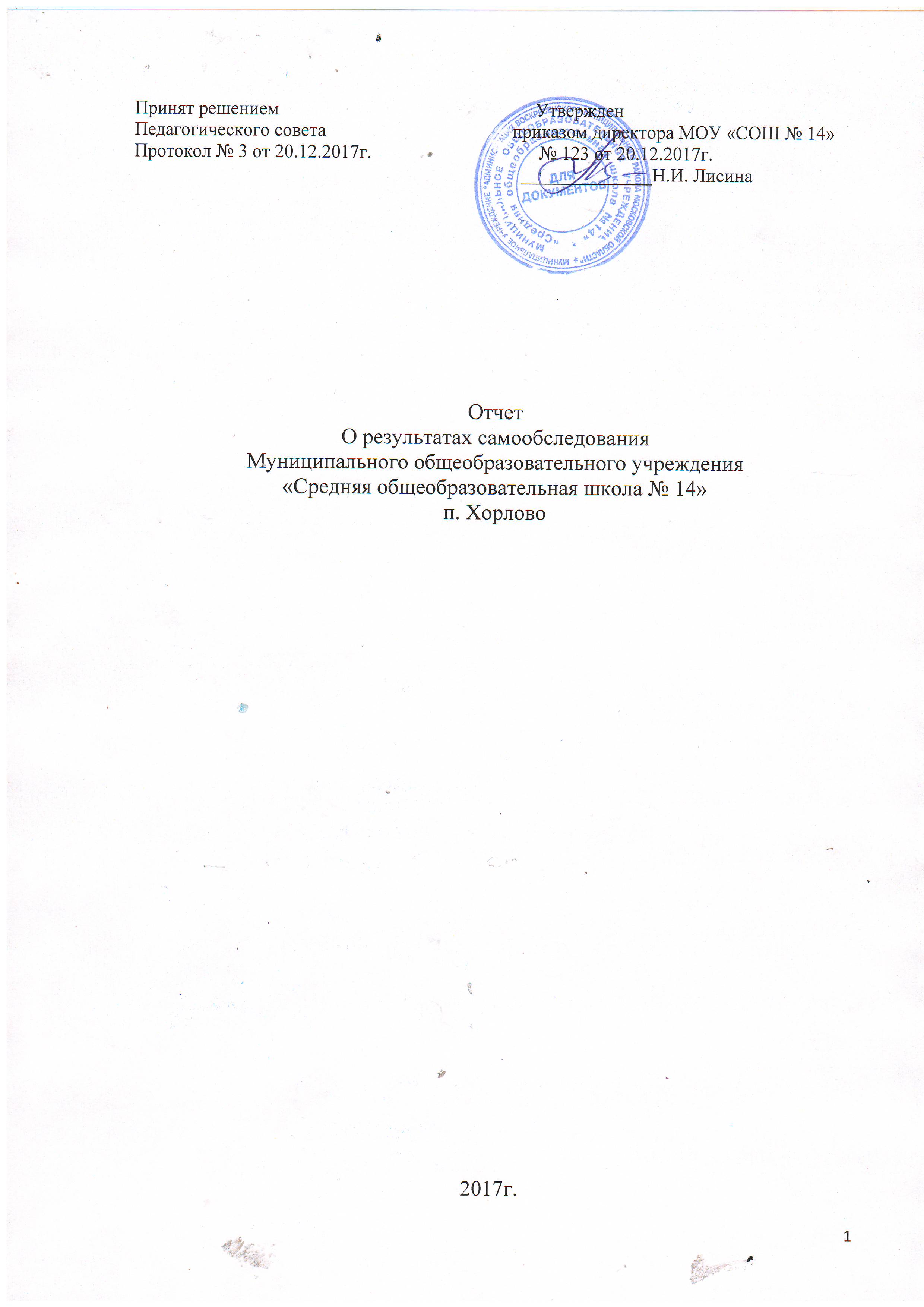 Структура отчета о результатах самообследования.I. Аналитическая часть отчета о результатах самообследования Введение                                                                                                  31. Информационная справка об образовательном учреждении        3-72. Общая характеристика педагогического коллектива            7-83. Оценка образовательной деятельности и организации учебного процесса                                                                                                  8-                                                                3.1. Реализуемые образовательные программы, формы полученияобразования                                                                                              83.2. Учебный план образовательного учреждения                               8-103.3. Промежуточная и итоговая аттестации                                           12-483.4. Используемые в ОП образовательных технологий                        48-513.5. Воспитательная деятельность                                                           51 -53 3.5.1. Сохранение и развитие традиций                                                  53-543.5.2. Реализация Программы духовно-нравственного воспитания и социализации обучающихся. Смотр ученических достижений                                     54 - 65 4. Оценка кадрового обеспечения 99-107ВведениеСамообследование МОУ «СОШ № 14»   Воскресенского района, п. Хорлово  проведено в соответствии с Порядком о проведении самообследования образовательной организации, утвержденного приказом Минобрнауки РФ от 14.06.2013. № 462 «Об утверждении Порядка проведения самообследования образовательной организации». Целями проведения самообследования является обеспечение доступности и открытости информации о деятельности организации, а также подготовка отчета о результатах самообследования.В процессе самообследования проведена оценка образовательной деятельности,оценка организации учебного процесса, оценка системы управления организацией, оцен-ка содержания и качества подготовки обучающихся, качества кадрового обеспечения,оценка качества учебно-методического и библиотечно-информационного обеспечения,качества материально-технической базы, функционирования внутренней системы оценкикачества образования, а также анализ показателей деятельности организации, подлежа-щей самообследованию, которые утверждены Приказом Министерства образования инауки РФ от 10 декабря 2013 г. № 1324 «Об утверждении показателей деятельности обра-зовательной  организации, подлежащей самообследованию» (зарегистрировано в Минюсте РФ 28 января 2014 г. Регистрационный N 31135, для общеобразовательных организаций).Результаты самообследования ОУ оформлены в виде настоящего отчета, включа-ющего аналитическую часть и результаты анализа показателей деятельности общеобразо-вательной организации. Отчет рассмотрен и принят Советом образовательного учрежде-ния. Отчет составлен по состоянию на 31.12. 2017 года. Отчет о результатах самооб-следования подлежит размещению на официальном сайте МОУ СОШ № 14  в сети "Ин-тернет".I. Аналитический отчет1. Информационная справка об образовательном учрежденииМуниципальное   общеобразовательное учреждение «Средняя школа № 14»  п. Хорлово, Воскресенского района   осуществляет свою работу на основании лицензии серия 50 Л 01 № 0005451  , регистрационный №   73570 , выданной   02.06.2015 года с бессрочным сроком действия.Деятельность школы регламентировалась следующими локальными актами:-приказы и распоряжения директора школы,-календарный учебный график и режим занятий обучающихся МОУ  «СОШ  №14» на 2016- 2017 учебный год;- положения:«Правила приема граждан в МОУ школы № 14», «Положение о системе оценок, формах, порядке, периодичности промежуточной аттестации и переводе обучающихся МБОУ «СОШ №14» «О порядке оформления возникновения, приостановления и прекращения отношений между образовательным учреждением и обучающимися и (или) родителями (законными представителями) несовершеннолетних обучающихся»,«Порядок иоснования перевода, отчисления и восстановления обучающихся МОУ «СОШ  №14» «Положение о порядке организации работы с условно переведенными обучающимися МОУ «СОШ  №14» по ликвидации академической задолженности», «Положение о конфликтной комиссии МОУ «СОШ  №14» по вопросам решения споров между участниками образовательного процесса»;- договоры;- инструкции;- документы по охране труда и действиям в чрезвычайных ситуациях;- иными локальными актами, утвержденными в установленном порядке и в рамках имеющихся у школы полномочий.Основная стратегическая цель образовательной деятельности школы определялась следующим образом:создание условий для социально-педагогической поддержки становления и развития нравственного, ответственного, инициативного и компетентного гражданина через формирование личностной, семейной и социальной культуры субъектов образовательного процесса.Указанная цель определила организацию учебного процесса, а также развитие воспитательной работы и системы дополнительного образования. Именно на решение этой стратегической задачи была направлена деятельность педагогического коллектива в целом, работа методических и других творческих объединений.Приоритетные направления деятельности школы на 2016-2017 учебный год: личностная ориентированность и вариативность образования; информатизация образования; интеграция проектной  деятельности; формирование творческой среды для развития индивидуальных способностей учащихся; сохранение и укрепление здоровья учащихся, привитие навыков здорового образа жизни.Тема работы школы: «Модернизация содержания образования и системыуправления общеобразовательным учреждением в условиях перехода на стандарты второго поколения».Выдвинуты следующие образовательные и воспитательные задачи:1. Создание условий для повышения качества образовательной подготовки за счет:- совершенствования механизмов повышения мотивации обучающихся к учебной деятельности;- формирования у обучающихся ключевых компетенций в процессе овладения универсальными учебными действиями;- совершенствования межпредметных связей;- развития внутришкольной системы оценки качества образования, сопоставления реальных достигаемых образовательных результатов с требованиями ФГОС, социальным и личностным ожиданиям потребителей образовательных услуг.2.Совершенствование воспитательной системы школы на основе работы по:- активизации совместной работы классных руководителей и учителей предметников по формированию личностных качеств обучающихся;- сплочению классных коллективов через повышение мотивации обучающихся к совместному участию в общешкольных, внеклассных мероприятиях, экскурсионной программах, проектной деятельности.- повышению уровня общешкольных мероприятий и конкурсов, улучшению качества проводимых тематических классных часов,- расширения форм взаимодействия с родителями;- профилактике девиантных форм поведения и вредных привычек.3. Совершенствование системы дополнительного образования на основе:- обеспечения благоприятных условий для выявления, развития и поддержки одарённых детей в различных областях интеллектуальной и творческой деятельности;- повышение эффективности работы по развитию творческих способностей, интеллектуально-нравственных качеств обучающихся;- развитие самореализации, самообразования для дальнейшей профориентации обучающихся.4. Повышение профессиональной компетентности через:- развитие внутришкольной системы повышения квалификации учителей;- совершенствование организационной, аналитической, прогнозирующей и творческой деятельности школьных методических объединений;-развитие системы самообразования, презентацию портфолио результатов их деятельности.5. Совершенствование информационной образовательной среды школы за счет:- эффективного использования в урочной и внеурочной деятельности компьютерной техники;- модернизации официального сайта школы в соответствии с различным направлениям деятельности;- организации постоянно действующих консультаций и семинаров по вопросам, связанным с использованием ИКТ.Вся работа направлялась на полную интеграцию организационных, управленческих и содержательных аспектов деятельности школы.6.Общая характеристика социума и ученического коллектива.1. Школа является образовательно-культурным центром.   формами образования (кружки, секции, творческие детские объединения, научные общества учащихся и т.п.) позволяют, несмотря на общие тенденции к снижению количества учеников, сохранять численность учащихся и классов-комплектов: Социальный состав учащихся.Согласно приведенной выше таблицы можно сделать вывод о том, что увеличивается число детей из социально незащищенных категорий. Кроме того, каждый год сохраняется большое количество детей с хроническими заболеваниями, в этом году оно составило  20%.При организации работы школы учитывается образовательный уровень семей ( более 70 % родителей имеют высшее и среднее профессиональное образование). Родители предъявляют высокие требования к образованию детей, стремятся дать ребенку образование не только соответствующее государственным образовательным стандартам, но и развивающее и реализующее его индивидуальные способности и интересы. При этом есть семьи, которые безразлично относятся к образованию своих детей. Однако школа предоставляет равное, полноценное образование для всех категорий детей, старается нивелировать неблагоприятные факторы окружающей среды, ответить на запросы всех социальных групп семей индивидуализировать процесс обучения с учетом уровня мотивации разных групп учащихся.Отсутствие в поселке стационарных театров, выставочных залов, удаленность от региональной столицы фактически диктуют обязательность развития культурной составляющей школы:  тесной связи с ЦВР «Досуг», Д/К «Красный горняк». В школе созданы условия для физического, морального, нравственного и интеллектуального развития детей.2. Общая характеристика педагогического коллективаПоддерживать высокий стандарт образования позволяет профессиональный и творческий коллектив. В 2016-2017 учебном году в школе традиционно проводились творческие отчеты школьных методических объединений, психолого-педагогические семинары,которые имели научно-теоретическое направление, связанное с внедрением современных педагогических технологий. Высокий уровень профессиональной компетентности педагогов школы подтверждается ростом публикаций в научно-методических сборниках, участием учителей в конкурсах разного уровня и социальных проектах. Учителя вовлечены в научно-практическую деятельность, имеют возможность позиционировать передовой педагогический опыт и внедрять его в образование.Образовательный процесс в МОУ школе № 14 в 2016-2017 учебном году был обеспечен педагогическими кадрами соответствующей квалификации и уровня образования, в коллективе насчитывалось 33 человека (4 руководящих работников, 1  библиотекарь, 17 педагогический работник, 3 человека – учебно-вспомогательный персонал, 2человека – обслуживающий персонал, 2 внешних совместителя). Педагогические работники 100 % имеют высшее образование.  Основу коллектива составляют педагоги со стажем 20-25 лет. В школе также работают молодые специалисты. Согласно штатному расписанию, укомплектованность школы педагогическими кадрами в 2016-2017 учебном году составила 100 %.  Средняя по школе учительская нагрузка составляет 25 час в неделю. Педагогический коллектив стабилен, что способствует созданию делового микроклимата. Подбор и расстановка педагогических кадров в основном соответствуют целям и задачам общеобразовательного учреждения и позволяют реализовывать выбранные учебные программы и планы. Квалификация педагогических кадров соответствует реализуемым образовательным программам.Квалификационные категории педагогических работников распределяются следующим образом (по состоянию на май 2017 года):Высшая категория –– 46,66%Первая категория – 13,33%Соответствие занимаемой должности – 40 %Своевременное освоение новых технологий в преподавании, творческий подход к делу позволяют коллективу добиваться стабильно хороших результатов в работе.В школе имеется план прохождения курсов повышения квалификации педагогических кадров. Учителя своевременно проходят курсы повышения квалификации для повышения профессионального мастерства, профессиональной культуры, освоение новых профессиональных компетентностей, выписывают методическую литературу, являются членами педагогических сообществ не только школы и района, но и других уровней.3. Оценка образовательной деятельности и организации учебного процесса3.1. Реализуемые образовательные программы, формы получения образования в ОУ В работе с учащимися школа руководствуется законом от 29 декабря 2012 года No 273-ФЗ «Об образовании в Российской Федераци», Уставом школы, методическими письмами и рекомендациями Министерства образования Московской   области, управления образования администрации Воскресенского района, внутренними приказами, в которыхопределен круг регулируемых вопросов по правам и обязанностям участников образовательных отношений.3.2.Учебный план.Учебный план школы на 2016-2017 учебный год составлен на основе Федерального закона от 21.12.2012 № 273-ФЗ «Об образовании в РФ» на основании необходимых нормативно-правовых документов (ФГОС НОО, ФГОС ООО, Приказы Министерства образования РФ, Приказы Министерства образования и науки Московской области). Учебный план МОУ школы № 14 обеспечивает выполнение гигиенических требований к режиму образовательного процесса, установленных СанПиН 2.4.2. 2821-10 "Санитарно-эпидемиологические требования к условиям и организации обучения в общеобразовательных учреждениях". В школе реализуются программы начального общего, основного общего и среднего общего образования.Учебный план МОУ школы № 14 полностью обеспечивает изучение обязательных предметов федерального компонента на всех ступенях общего образования. При составлении учебного плана сохранены основные принципы преемственности и непрерывности, определяющие логику построения учебных программ с учетом возрастающей сложностиучебного материала, учитывающие возрастные особенности учащихся.Учебниками школа обеспечена полностью.I. НАЧАЛЬНОЕ ОБЩЕЕ ОБРАЗОВАНИЕВ начальной школе было сформировано 4 класса. Все классы начальной школы занимались по новым государственным образовательным стандартам.Обучение в первом классе осуществлялось с соблюдением следующих дополнительных требований:- учебные занятия проводились при 5-дневной учебной неделе и только в первую смену;- использовался «ступенчатый» режим обучения в первом полугодии (в сентябре, октябре –по 3 урока в день продолжительностью 35 минут каждый, в ноябре, декабре – по 4 урока продолжительностью 35 минут каждый, январь – май – по 4 урока продолжительностью 40 минут каждый);- в середине дня организовывалась динамическая пауза;- для посещающих группу продленного дня организовывалось 2-разовое питание и 1 прогулка;- обучение проводилось без балльного оценивания знаний обучающихся и домашних заданий;- дополнительные недельные каникулы в середине третьего триместра.Начальное общее образование обеспечивает развитие обучающихся, овладение ими чтением, письмом, счетом, основными умениями и навыками учебной деятельности, элементами теоретического мышления, простейшими навыками самоконтроля учебных действий, культурой поведения и речи, основами личной гигиены и здорового образа жизни.Начальное общее образование является базой для получения основного общего образования.Учебный план начального общего образования реализуется с помощью УМК«Школа России».Предмет «Физическая культура» ведется по 3-часовой программе А.П.Матвеева. Предмет «Музыка» - по программе Г.П.Сергеевой, Е.Д.Критской, Т.С.Шмагина. «Изобразительное искусство» - по программе Б.М.Неменского. Все три предмета ведутся по программам иучебникам, разработанным в соответствии с Федеральным государственным образовательным стандартом.В IV классе в учебный план включен курс «Основы религиозных культур и светской этики». Предмет «Основы религиозных культур и светской техники» в IV классе  состоит из модуля «Основы православной культуры», выбранного родителями обучающихся.II. ОСНОВНОЕ ОБЩЕЕ ОБРАЗОВАНИЕII уровень – основное общее образование (сформировано 5 классами). Основное общее образование обеспечивает освоение обучающимися образовательных программ основного общего образования, условия становления и формирования личностиобучающегося, его склонностей, интересов и способностей к социальному самоопределению.В 2016-2017 учебном году в 5- 7х классах осуществляется переход на федеральный государственный стандарт основного общего образования Учебный план 5-7 -х классов сформирован в соответствии с ФГОС ООО, предусматривает обязательную часть учебного плана и часть формируемую участниками образовательных отношений. Образовательная область «Естественно-научные предметы» представлена биологией. При соблюдении всех необходимых предметов Федерального компонента часть формируемая участниками образовательных отношений представлена информатикой (по 1часу) и обществознанием (по1часу). Факультативы распределены по направлениям развития личности и предусматривают проектно-исследовательскую деятельность.Общекультурное направление представлено квилингои.  Духовно-нравственное направление - мировая художественная куль-тура – 1 час, речевой этикет – 1 час. Общеинтеллектуальное направление – умники и умницы.  Социальное направление реализуется в кружке «Сверстник», физкультурно-спортивное и оздоровительное – в рамкахспортивных секций.В качестве учебного предмета «Иностранный язык» в V – IX классах изучается английский язык. Учебный предмет «Математика» в VII -IX классах разделен на два предмета«Алгебра» и «Геометрия». Учебный предмет «История» в IX классе состоит из двух модулей: «Всеобщая история» и «История России». Образовательная область «Естествознание» представлена биологией с VI класса.Продолжая избранную линию в обучении, а также учитывая общее направление работы школы, часы школьного компонента представлены:в VI -VII классах –обществознанием по 1 часу, информатикой   1 час в 7 кл., в VIII-IX классах по 1 часу отводится на предмет  русский язык, по 1 часу - на технологию; в 9 классе 1 час школьного компонента представлен черчением.  Учебная область «Искусство» в 5 – 7 классахпредставлена двумя предметами: «Музыка» и «ИЗО», каждый предмет преподается отдельно по 1 часу; в VIII-IX классах в предметной области «Искусство» ведется учебный предмет «МХК». УМК по всем предметам имеются полностью.  III. СРЕДНЕЕ ОБЩЕЕ ОБРАЗОВАНИЕIII уровень – среднее общее образование, является завершающим этапом общеобразовательной подготовки, обеспечивающим освоение обучающимися образовательных программ среднего общего образования, развитие устойчивых познавательных интересов и творческих способностей обучающихся, формирование навыков самостоятельной учебной деятельности на основе дифференциации обучения. Среднее общее образование является основой для получения среднего профессионального и высшего профессиональногообразования.В соответствии с интересами учащихся и запросами родителей сформирован 10а общеобразовательный класс, продолжает работать общеобразовательный 11а класс.Все предметы БУП включены полностью. В качестве учебного предмета «Иностранный язык» в X – XI классах изучается английский язык. Учебный предмет «Математика» в X – XI классах разделен на два предмета «Алгебра и начала анализа» и «Геометрия», впервом полугодии ведется 3 часа алгебры и 2 час геометрии. Вариативная часть учебного плана в X-XI классах представлена элективным курсом «Особенности русского правописания» - по 1 часу.  «Сочинение: законы секрета и мастерства» по 1часу. «Практикум решения сложных алгебраических и геометрических задач. Учебный план на 2016-2017 учебный год выполнен, также выполнены все учебные программы в их практических и теоретических частях.Организация урочной деятельностиОрганизация урочной деятельности строилась в 2016-2017 учебном году на следующей основе:- расписание учебных занятий составлялось с учетом целесообразности организации УВП,создания необходимых условий для обучающихся разных возрастных групп, дневной и недельной динамики работоспособности учащихся, включало в себя все образовательные компоненты, представленные в Учебном плане школы.Формы организации учебного процесса:- Уроки (классно-урочная форма);- Лекции, семинары, практикумы;- Надомное обучение больных детей;- Консультации;- Факультативы, индивидуальные и групповые занятия;- Олимпиады, конкурсы;- Предметные недели;Для предупреждения переутомления и сохранения оптимального уровня работоспособности обучающихся в течение недели в расписании предусматривался облегченный учебный день в четверг.В течение года работали 4 группы продленного дня, которые посещали 100 ученика,что составило 90% от общего количества младших школьников. В рамках группы продлённого дня в первых классах реализовывалась внеурочная деятельность, целью которой стало создание условий для полноценного интеллектуального развития учащихся младших классов, их успешной адаптации в образовательной и социальной среде. Для детей,посещающих ГПД, внеурочная деятельность проявлялась в таких формах, как экскурсии, кружки, соревнования, поисковые и научные исследования. Педагоги создавали сферу полезной занятости учащихся во второй половине дня, которая способствовала обеспечению удовлетворения личных потребностей ребёнка.  Проводились коррекционно-развивающие занятия с учащимися. В течение всего года велась работа по повышению психологической грамотности педагогов и родителей по вопросам формирования УУД.  Работа с родителями учащихся заключалась в следующем: Тематические родительские собрания 4 раза в год. Индивидуальные консультации. Участие родителей в организации и проведении школьных и классных ме-роприятий. Открытые мероприятия для родителей. Анкетирование родителей. Индивидуальные консультации, по работе с электронными дневниками. Предоставление полной информации о деятельности учреждения черезшкольный сайт.Школа смогла выступить как единое образовательное пространство, где взаимодействуют педагоги, дети и их родители.Преемственность осуществлялась по двум направлениям:1.Выпускники детского сада - ученики начальных классов:  Посещение педагогами школы выпускников детского сада – январь-апрель Посещение выпускниками и сотрудниками детского учреждения начальной школы – сентябрь – декабрь.2.Выпускник начальных классов - ученик 5 класса: Посещение уроков в 4 классах учителями-предметниками и будущимиклассными руководителями. Посещение уроков в 5 классах учителями начальной школы. Сотрудничество классных руководителей 1, 4, 5 классов. Совместная подготовка тестов и контрольных работ для учащихся 4 классов как залог успешного формирования 5-х классов.На начало 2017-2018 учебного года сформировано 2 первых класса. В рамках проведенной подготовки к школе значимым было знакомство с родителями и детьми, которое можно оценить как положительное.В средней и старшей школе в 2016-2017 учебном году насчитывалось  7 классов. Количество обучающихся составляло 167 человек.1. Количество учеников, обучающихся на ко-нец учебного года.1.1. Начальная школа – 111 человек1.2.В основной школе -  141 человек1.3. В средней школе – 26 человек2. Отсев (в течение года)Из основной школы - 0Из средней школы - 03. Не получили аттестата3.1. Об основном образовании – 0 чел.3.2. О среднем образовании – 0 чел.4. Количество учеников, оставленных на по-вторный год обучения/условно переведенных4.1. В начальной школе - 04.2. В основной школе - 04.3. В средней школе - 05. Количество учеников, окончивших школу саттестатом особого образца5.1. В основной школе – 3 чел.5.2. В средней школе – 3 золотых 6. Количество выпускников основной школы,поступивших в 10-й класс нашей школы – 10  (37%)На индивидуальном обучении в 2016-2017 году на начало года находился  Вахитов В. (по программе 7 вида).     Все занятия проводились по расписанию и в полном объеме.  Ученик данной группы переведен в следующийкласс.Важным аспектом деятельности школы является предупреждение неуспеваемости учащихся, работа с «пропускающими». В этом направлении проводилась целенаправленная работа: соц. педагог школы по определенному плану проводила беседы с неуспевающими и часто пропускающими уроки, проводились классные часы и классные собрания определенной тематики, беседы с родителями, посещения семей классными руководителями и социальным педагогом школы. На каждого неуспевающего или часто пропускающего ученика заведены листы индивидуальной работы, где отмечается вся деятельность классных руководителей, учителей-предметников, администрации в отношении данного ученика. Усилия педколлектива, Совета профилактики также были направлены на работу с детьми, имеющими пропуски занятий по неуважительной причине. Необходимо отметитьработу в этом направлении классных руководителей 5а класса Сычевой С.Н.6 а – Барбашиной Е.Д. 8а – Карасевой Е.А. социального педагога Барбашиной Е.Д. Следует отметить, что своевременно реагируют на негативные явления в этом направлении работы большинство классных руководителей.3,3. Промежуточная и итоговая аттестации                                                 На основании плана внутришкольного контроля   по окончании 2016-2017 учебного года был проведен анализ результатов обучения по школе, исключая 1 класс, где велось безоценочное обучение. Все данные представлены в таблице результатов по предметам, включая средний балл по предмету, успеваемость за год, качество знаний по предмету и средние показатели  СОУ  учащихся.               Проанализировав  статистические данные по школе за 2017 учебный год можно сделать выводы:Средний балл по школе составляет -  4,31, что показывает хорошие результаты в обучении (в 2016г.- 4,29);Успеваемость составляет -  100%, что означает  в школе нет обучающихся оставленных на повторное обучение и переведенных условно;Качество знаний по предметам в среднем  - 54,1% соответствует  муниципальному заданию (в 2016г. – 52,21%);Средняя  обученность  по предметам – 76,08% соответствует средним значениям по муниципалитету (в 2016г. -75.59%); Следует обратить внимание на преподавание математики – алгебры, геометрии, черчения в 9 классе,  на преподавание русского языка в 7-а классе, где качество знаний ниже чем по школе. Результаты  годового (промежуточного) контроля знаний учащихся 1- 11 классов в 2016-2017учебном годуНа основании плана внутришкольного контроля на второе полугодие 2016-2017 учебного года и на основании решения педагогического совета школы (протокол № 4 от марта 2017г.) в мае был проведен годовой (промежуточный)  контроль знаний учащихся 1- 11 классов. Результаты контроля представлены в таблице: Анализ проведенного промежуточного контроля знаний учащихся показал:     В 1-4 классах результаты обученности по математике составляют 100  %. Качество знаний учащихся соответствует оптимальному и допустимому уровню.Основные ошибки, допущенные в 1 классе:На сложение;На решение составной задачи  в 2 действия;На работу с геометрическими фигурами;На вычитание;На дополнительное задание;На решение логической задачи.Основные ошибки, допущенные в 2  классе:На решение задач на деление;На решение составных задач;На сравнение именованных величин;На вычисление значений числовых выражений;На построение прямоугольника;На решение задачи на смекалку.Основные ошибки, допущенные в 3 классе:На порядок действий в вычислениях;На решение задачи;На устные вычисления;На письменное умножение и деление;На решение логической задачи.На решение задачи на смекалку.Основные ошибки, допущенные в 4  классе:На определение скорости движения;На нахождение площади квадрата;На перевод единиц массы  и единиц длины;На решение задачи;На нахождение частного от деления чисел;На нахождение значения выражения.По русскому языку во всех классах начальной школы качество знаний соответствует оптимальному и допустимому   уровню знаний – от 68 до 80%, очень слабые результаты в 1 классе.Основные ошибки, допущенные в 1 классе:На пропуск замену букв;На непроверяемые гласные в корне слова;На правописание ча,  ща, жи, ши;На выделение мягкости и твердости согласных;Выделение грамматической основы. Основные ошибки, допущенные во  2-м классе:На правописание  безударных гласных в корне слова;На определение частей речи;На правила переноса слов;На подбор однокоренных слов;Правописание предлогов;Основные ошибки, допущенные в 3 классе:На правописание безударных гласных;На правописание парных согласных;На правописание непроизносимых согласных;На правописание окончаний прилагательных;На правописание предлогов с существительными.Основные ошибки, допущенные в 4  классе:На правописание безударных гласных, проверяемых ударением;На правописание падежных окончаний существительных;На замену и пропуск букв;На правописание удвоенных согласных;На правописание непроверяемых гласных;На правописание суффиксов;На разбор слов по составу.По английскому языку во всех классах начальной школы качество знаний соответствует оптимальному и допустимому   уровню знаний – от 60 до 84%. Работа в начальной школе состояла из 5 заданий:  употребление лексики, грамматики, названия цветов, сопоставление вопросов с ответами, распределение слов по смысловым группам, работа с текстом.2-а класс – основные ошибки:Недостаточное умение сопоставлять вопросы и ответы;В употреблении грамматических структур.3-а класс – типичные ошибки:Неправильное употребление временных форм;Незнание притяжательных местоимений.4-а класс – типичные ошибки:Незнание временных форм;Непонимание вопросов из-за недостаточного лексического запаса.Промежуточная аттестация в среднем звене 5-8 классы проходила по русскому и английскому языкам. В 5 классе учащиеся выполняли 4 всероссийские проверочные работы по русскому языку, математике, биологии и истории. Анализ и результаты работ представлены в приложении 4. 6класс писал проверочную работу по математике  и комплексную работу по текстам МОМО, 7 класс - комплексную работу по текстам МОМО (приложение 3).Английский язык:5-а класс. Работа в 5 классе состояла из 8 заданий (употребление вспомогательных глаголов, знание стран и национальностей, образование множественного числа существительных, употребление местоимений, знание видовременных форм глагола, чтение текста и ответы на вопросы по тексту). Основные ошибки:Незнание видовременных форм глагола;Неумение употреблять вспомогательные глаголы;Неумение извлекать информацию из текста;Незнание местоимений.6-а класс. Работа состояла из 7 заданий (знание лексики по теме «Профессии», на употребление предлогов времени, видовременные формы глагола, неправильные глаголы, степени сравнения прилагательных, написание сообщения о Великобритании и чтение текста). Основные ошибки:Незнание видовременных форм глагола;Неумение извлекать информацию из текста;Неумение составлять предложения со степенями сравнения прилагательных.7-а класс. Работа состояла из 5 заданий (употребление степеней сравнения прилагательных, видовременных форм глагола, разделительных вопросов, фразовых глаголов, изученной лексики). Основные ошибки:Незнание видовременных форм глагола;Неумение составлять предложения со степенями сравнения прилагательных.8-а класс. Работа состояла из 5 заданий (чтение текста с излечением необходимой информации,  знание лексического материала,  знание фразовых глаголов, видовременных форм глагола, употребление страдательного залога). Основные ошибки:1) Незнание видовременных форм глагола;2)неумение употреблять страдательный залог в письменной речи.Русский язык.  Основные ошибки:               5-а класс– На правописание проверяемых и непроверяемых гласных в корне слова;На правописание приставок и предлогов;На правописание падежных окончаний существительных;На употребление запятых в сложном предложении;На чередование гласных в корне слова;На правописание не- с глаголами;На употребление знаков препинания в сложных предложениях и при прямой речи.На употребление словарных слов;6-а класс –на правописание безударных гласных  в корне слова;     На чередование гласных в корне слова;     На правописание проверяемых и непроверяемых гласных в корне слов;     На  употребление н и нн в прилагательных;     На правописание местоимений;     На правописание приставок и предлогов;     На употребление знаков препинания в сложных предложениях.7-а  класс  – на правописание наречий;На правописание проверяемых и непроверяемых гласных в корне слов;На  правописание окончаний –о и –а в конце наречий;На правописание производных предлогов;На употребление знаков препинания в причастных и деепричастных оборотах;На нахождение и графическое выделение причастных и деепричастных оборотов.4.  8-а класс –на знаки препинания в неполном предложении;  На употребление знаков препинания в сложных предложениях;  На нахождение и графическое выделение причастных и деепричастных оборотов  На правописание безударных гласных  в корне слова;На  употребление н и нн в причастиях;На употребление знаков препинания при вводных словах. В  10 –а классе проводились  итоговые  работы по английскому языку, русскому языку и всероссийская проверочная  работа по географии. В 11-а классе проводилась итоговая работа по английскому языку и всероссийские проверочные работы по географии, физике, химии, истории и биологии в режиме апробации (без выставления отметок) (приложение 5).10-а (русский язык). Основные ошибки в работе:             - на проверяемые и непроверяемые гласные в корне слов;            - слитное и раздельное не с деепричастиями;            - знаки препинания в сложном предложении;            - на определение границ простого предложения в составе сложного;            - виды сложных предложений;            - нахождение и выделение деепричастного оборота. 10-а класс (английский язык). Основные ошибки в работе:  - Незнание видовременных форм глагола;  - неумение трансформировать слова согласно заданию.          3.  11-а класс (английский язык). Основные ошибки в работе:  - Поиск информации в тесте; - Незнание видовременных форм глагола; - неумение трансформировать слова согласно заданию.Итоги Всероссийских проверочных работв 4 классе МОУ «СОШ №14»Учитель: Семенова Г.В.Учащиеся 4 класса МОУ «СОШ № 14» писали  Всероссийские проверочные работы по русскому языку, по математике и по окружающему миру.Были показаны следующие результаты.Русский язык —писали работу 25 человек.Справились с работой 25 человек.Работа состояла из двух частей ( диктанта с грамматическим заданием и практической частиПисали работу   --  18 и 20 апреля 2017г.)Повышенный уровень – 12 человек ( 48%  от числа учащихся)— соответствует оценке «5»Базовый уровень – 8 человек ( 32%  от числа учащихся)— соответствует оценке «4»Пониженный уровень—5 человек ( 20% от числа учащихся) – соответствует оценке «3»Качество знаний по предмету—80%.Наиболее сложными  для выполнения были  задания 6 и 15 ( 1,2). 	В задании 6 на основании адекватного понимания обучающимисяписьменно предъявляемой текстовой информации и владения изучающимвидом чтения (общеучебные и коммуникативные универсальные учебныедействия) проверяются предметные коммуникативные умения распознавать иадекватно формулировать основную мысль текста в письменной форме,соблюдая нормы построения предложения и словоупотребления.Задание 15 предполагает адекватное понимание обучающимисяписьменно предъявляемой информации (общеучебные и коммуникативныеуниверсальные учебные действия); умение на основе данной информации(содержание пословицы) и собственного жизненного опыта обучающихсяопределять конкретную жизненную ситуацию для адекватной интерпретациипословицы (предметное коммуникативное умение, логические универсальныеучебные действия), способность строить речевое высказывание в письменнойформе (правописные умения); задание также нацелено на выявление уровнявладения обучающимися национально-культурными нормами речевогоповедения (коммуникативные универсальные учебные действия), осознанияэстетической функции русского языка (личностные результаты).Двум учащимся не хватило времени для выполнения заданий 17 варианта с 7 по 15.Математика —писали работу 24 человека.Справились с работой 24 человек.Работа содержала 11 заданий. Писали работу   -- 25 апреля 2017г.)Максимальный бал ( 18)  набрал – 1 человек , Повышенный уровень  ( 13-18)—14 человек ( 58,3%  от числа учащихся)— соответствует оценке «5»Базовый уровень – 6 человек ( 25%  от числа учащихся)— соответствует оценке «4»Пониженный уровень—4 человека (16,67% от числа учащихся) – соответствует оценке «3»Качество знаний по предмету—83,3%. Не приступили к выполнению 11 задания из-за недостаточного времени –   14 человек.Наиболее трудными стали для учащихся  9 задание (1-2), не справились—9 человек.Задание 9 связано с интерпретацией  информации ( объяснять, сравнивать и обобщать данные, делать выводы и прогнозы.)Окружающий мир  —писали работу 24 человека.Справились с работой 24 человек.Работа состояла из двух частей , 1 часть – задания 1-6, 2 часть- задания 7-10Писали работу—27 апреля.Максимальный бал ( 31)- не  набрал  никто , Повышенный уровень  ( 26-29)—7 человек ( 29,17%  от числа учащихся)— соответствует оценке «5»Базовый уровень –  14человек ( 58,33%  от числа учащихся)— соответствует оценке «4»Пониженный уровень—3 человека (12,5% от числа учащихся) – соответствует оценке «3»Качество знаний по предмету—87,5%. Не приступили к выполнению  6 (1,2,3) задания из-за недостаточного времени –   6 человек.Наиболее трудными стали для учащихся  6 задание (1-3), не справились—9 человек.Задание 6 связано с элементарными способами изучения природы – его основой является описание реального эксперимента. Первая часть задания проверяет умение обучающихся вычленять из текста описания информацию, представленную в явном виде, сравнивать описанные в тексте объекты, процессы. Вторая часть задания требует сделать вывод на основе проведенного  опыта. Третья часть задания проверяет умение проводить аналогии строить рассуждения. Вторая и третья части задания предполагают развернутый ответ обучающегося. Справкао результатах Всероссийских  проверочных работ в 5-х классах муниципальных общеобразовательных организаций Воскресенского муниципального района Московской области. На основании приказа Министерства образования и науки Российской Федерации от 27.01.2017 № 69 «О проведении мониторинга качества образования», письма Федеральной службы по надзору в сфере образования и науки от 23.03.2017 № 05-104 «О проведении Всероссийских проверочных работ в 2017 году», приказа МУ «Управление образования администрации Воскресенского муниципального района Московской области» от 12.04.2017 г. № 335 проведены Всероссийские проверочные работы в 5-х классах муниципальных общеобразовательных организаций Воскресенского муниципального района Московской области.Цель проведения ВПР:- осуществление мониторинга результатов перехода на ФГОС ООО;- выявление уровня подготовки школьников 5 –х классов.Назначение ВПР:- оценка уровня общеобразовательной подготовки обучающихся 5 класса по русскому языку, математике, истории  и биологии  в соответствии с требованиями ФГОС ООО;- осуществление диагностики достижения предметных и метапредметных результатов, в том числе уровня сформированности универсальных учебных действий (УУД) и овладения межпредметными понятиями.Даты проведения ВПР:- по учебному предмету «Русский язык» – 18.05.2017;- по учебному предмету «Математика» – 20.05.2017;- по учебному предмету «История» - 25.04.2017;- по учебному предмету «Биология» – 27.04.2017.	Результаты выполнения работ обучающимися.А) учебный предмет «Русский язык»А) учебный предмет «Русский язык»: Качество знаний – 41%. Получили оценку «5»- 2ч., оценку «4» -10ч., «3» -13ч.,  «2» - 4ч. (Киселев Д., Логинов Л., Наумова О., Пискунова Т.)Б) учебный предмет «Математика»:Качество знаний - 72 %.  Ученики получили «5» -10ч., «4» -10ч., «3» - 7ч., «2» - 1ч (Наумова О.)В) учебный предмет «История»:Качество знаний – 74%.Г) Учебный предмет «Биология»Итоги выполнения заданий обучающимися по математике.Анализ результатов выполнения работы показал, что общеобразовательная подготовка школьников по математике  находится на допустимом и оптимальном уровне усвоения. Учащиеся продемонстрировали умение выполнять арифметические действия с числами и числовыми выражениями, использовать начальные математические знания для описания и объяснения окружающих предметов, процессов, явлений, для оценки количественных и пространственных отношений предметов, процессов, явлений, умение исследовать, распознавать геометрические фигуры, вычислять их периметр, площадь, умение работать с таблицами, схемами, диаграммами. Однако ряд вопросов требует существенной доработки: на критическом уровне усвоения  находятся умение решать текстовые задачи в 3 – 4 действия, сравнивать величины, используя основные единицы измерения величин и соотношения между ними; интерпретировать информацию, полученную при проведении несложных исследований (объяснять, сравнивать и обобщать данные, делать выводы и прогнозы). На недопустимом уровне находится овладение основами логического и алгоритмического мышления. Учителям математики следует обратить внимание на эти вопросы, вводить в учебные занятия задания, направленные на развитие логического мышления.Итоги выполнения заданий обучающимися по биологии.Анализ результатов выполнения работы по биологии показал, что планируемые результаты освоения учебного предмета в соответствии с требованиями ФГОС ООО по основным проверяемым требованиям находятся на оптимальном и допустимом уровне усвоения. Учащиеся владеют начальными сведениями о сущности и особенностях объектов, процессов и явлений действительности, используют различные способы анализа, передачи информации в соответствии с познавательными задачами, в том числе умение анализировать изображения, использовать знаково- символические средства для решения задач; владеют элементарными нормами здоровьесберегающего поведения в природной и социальной среде, понимают необходимость здорового образа жизни, соблюдения правил безопасного поведения, умеют использовать знания о строении и функционировании организма для сохранения и укрепления своего здоровья. Учащиеся продемонстрировали уважительное отношение к родному краю. Однако по ряду вопросов планируемые результаты находятся:-на критическом уровне усвоения – умение обнаруживать простейшие взаимосвязи между живой и неживой природой; строить речевое высказывание в соответствии с задачами коммуникации, вычленять содержащиеся в тексте основные события, готовность излагать свое мнение и аргументировать свою точку зрения;- на недопустимом уровне усвоения – умение проводить несложные наблюдения в окружающей среде и ставить опыты, используя простейшее лабораторное оборудование, создавать и преобразовывать модели и схемы для решения задач; описание достопримечательностей столицы и родного края. Учителям биологии необходимо формировать основы гражданской идентичности, этнической принадлежности, уделить особое внимание изучению достопримечательностей столицы и родного края, проведению практических работ,Итоги выполнения заданий обучающимися по русскому языку.Анализ результатов выполнения работы по русскому языку показал, что планируемые результаты освоения учебного предмета в соответствии с требованиями ФГОС ООО по основным проверяемым требованиям находятся на оптимальном и допустимом уровне усвоения. Учащиеся умеют  выделять предложения с однородными членами, находить главные и второстепенные члены предложения; распознавать грамматические признаки слов; определять тему и главную мысль текста, делить тексты на смысловые части, составлять план текста; проводить морфологический разбор имен существительных, имен прилагательных, глаголов, соблюдать в повседневной речи нормы речевого этикета.Однако учителям русского языка общеобразовательных организаций необходимо уделить внимание изучению отдельных вопросов:- определение темы и главной мысли текста;- делить тексты на смысловые части, составлять план текста;- задавать вопросы по содержанию текста и отвечать на них, подтверждая ответ примерами из текста; - определять значение слова по тексту;- подбор синонимов для устранения  повторов в тексте ;- проведение морфологического разбора имен прилагательных  по предложенному алгоритму, оценка правильности проведения морфологического разбора;- соблюдение при письме изученных орфографических и пунктуационных норм.Итоги выполнения заданий обучающимися по историиАнализ результатов выполнения работы по истории показал, что планируемые результаты освоения учебного предмета в соответствии с требованиями ФГОС ООО по основным проверяемым требованиям находятся на оптимальном и допустимом уровне усвоения. Учащиеся умеют работать с изобразительными историческими источниками, понимать и интерпретировать содержащуюся в них информацию, умеют объяснять смысл основных хронологических понятий, научились использовать историческую карту, описывать условия существования, основные занятия, образ жизни людей в древности. Вместе с тем учащиеся мало знают историю родного края и события, важные для нашей страны.Государственная итоговая аттестация по образовательным программам основного общего образования и среднего общего образования.На конец 2016-2017 учебного года в 11 классе обучалось 17 человек.  Выпускники допущены к государственной итоговой аттестации решением педагогического совета от 24 мая 2017 года протокол № 5 в основной аттестационный период с 25 мая  по 22 июня 2017 года. Освоение основных общеобразовательных программ среднего  общего образования завершается обязательной государственной (итоговой) аттестацией выпускников по русскому языку и математике. Экзамены по выбору выпускники сдавали по информатике и ИКТ (4 человека),  обществознанию (10 выпускников), истории (1 человек), химии (3 человека), биологии (5 человек), физике (5 человек), литературе (1человек). ЕГЭ по математике разделен на базовый уровень и профильный уровень, требующийся для поступления в ВУЗ. Базовый уровень ЕГЭ для сдачи выбрали 17 человек, а профильный уровень выбрали 14 выпускников.В течение всего учебного года проводилась консультативно-разъяснительная работа с учащимися выпускного класса и педагогическими работниками. С учётом результатов  школьных диагностических работ по обязательным общеобразовательным предметам, проводимых в течение всего учебного года, учителями-предметниками велась серьезная работа по ликвидации пробелов в знаниях учащихся, что в свою очередь не могло не сказаться на итогах экзаменов. При организации и проведении индивидуальной работы большое внимание уделялось слабоуспевающим учащимся 11 класса. Адресная помощь преподавателей каждому слабоуспевающему учащемуся позволила несколько выправить сложную ситуацию по  русскому языку и математике. В течение всего учебного года администрация школы осуществляла контроль качества подготовки учащихся 11 класса к ЕГЭ по русскому языку и математике.   Более подробно успешность сдачи ЕГЭ в динамике можно рассмотреть в диаграммах в сравнении с предыдущими годами. Результаты ЕГЭ за последние 4года  (обученность) Проанализируем результаты обязательных государственных экзаменов учащихся 11 класса персонально:  С  математикой (базового уровня) справились все 17 человек ( отметку «5» получили 5 человек, «4» - 7 человек и «3» - 5 человек), с математикой (профильного уровня) не справились 3 учащихся: Басун Диана, Лашкова Анна и Шишлов Максим.  Хорошие результаты по русскому языку  и по математике показали 4 человека. Средний балл по обязательным предметам, набранный выпускниками школы в ходе ЕГЭ,  представлен в диаграммах:Рассматривая средний балл на экзаменах по русскому языку и математике можно проследить уменьшение  показателя по математике  на 6 баллов  и уменьшение показателя на 3 балла по русскому языку. Учащиеся показали результаты по своим силам. Средний балл на ЕГЭ по русскому языку в Воскресенском муниципальном районе составил 71 балл, что на 5 баллов больше чем в школе (по области – 71,46). Средний балл на ЕГЭ по математике (базовый уровень) в Воскресенском муниципальном районе составил 4,00 баллов, равен и   школьному показателю ( по области -4,25). Средний балл на ЕГЭ по математике (профильный  уровень) в Воскресенском муниципальном районе составил 43 балла, что  на 2,3 балла меньше чем в школе (по области – 45,19).Рассмотрим мониторинг успешности прохождения ЕГЭ по выбору:1. Биология2 выпускника  не набрали  минимального количества баллов по биологии (36 баллов) – Семенов Роман и Хаимова Элина.  Средний балл на ЕГЭ по биологии в Воскресенском муниципальном районе составил 48 баллов (по области - 53,7). 2. Обществознание                2 выпускника  не набрали проходной балл: Качалина Ирина и Хаимова Элина.  Средний балл на ЕГЭ по обществознанию в Воскресенском муниципальном районе составил 54 балла (по области -53,88).3. Информатика и ИКТ    2 выпускника не  справились с выбранным экзаменом по информатике и ИКТ (40  баллов) – это Беляев Александр и  Гражданцев Никита.  Средний балл на ЕГЭ по  информатике и ИКТ  в Воскресенском муниципальном районе составил 47 баллов (по области – 56,32).4. История   Средний балл на ЕГЭ по истории  в Воскресенском муниципальном районе составил 50 баллов (по области – 60,16).5. Литература Средний балл по Воскресенскому муниципальному району -51. По области -60,16.6. ФизикаВсе учащиеся справились с выбранным экзаменом .  Средний балл на ЕГЭ по физике  в Воскресенском муниципальном районе составил 47,50 баллов (по области – 52,16).7. ХимияСредний балл по Воскресенскому муниципальному району -67. По области -70,91.Вывод: Все учащиеся успешно выдержали ЕГЭ по русскому языку и  математике, что подтверждает освоение выпускниками основных общеобразовательных программ среднего общего образования в соответствии с требованиями федерального государственного образовательного стандарта среднего (полного) общего образования. На экзаменах по выбору выпускники показали   хорошие результаты, хуже справились с ЕГЭ по истории, обществознанию, физике, химии и биологии. Рекомендации:1. Отметить качественную работу учителей – предметников  Мумляковой Е.С., Машковой Н.А., Машкова О.В., Рыбальченко Л.А., Калугиной С.В., по подготовке выпускников 11 класса к единому государственному экзамену по русскому языку, математике, информатике и ИКТ, истории,  обществознанию, литературе, химии и биологии. 2. Учителям-предметникам продолжить в 2017 - 2018 учебном году работу по качественной подготовке выпускников к ЕГЭ.3. Организовать целенаправленную работу со слабоуспевающими учащимися, учащимися, мотивированными на учёбу, через индивидуальный подход на уроках, консультациях и привлечение к данной работе   всех учителей обязательных предметов и предметов по выбору. 4.  Проводить целенаправленную работу с одаренными детьми (в сотрудничестве с высшей школой).5.  Совершенствовать методику подготовки учащихся к ЕГЭ по предметам.  Итоги государственной (итоговой) аттестации выпускников 9-х классов в 2017 учебном году На конец 2016 - 2017 учебного года в 9-а  классе обучалось 27 человека. Все учащиеся были допущены к итоговой аттестации решением педагогического совета от 24 мая 2017 года протокол № 5 в основной аттестационный период с 26 мая  по 23 июня 2017 года.           Выпускники 9-а класса сдавали четыре обязательных экзамена – русский язык, математику, и два экзамена по выбору учащихся. 2 ученика  выбрали – информатику и ИКТ, 3 человека – биологию, 2 ученика выбрали английский язык в устной и письменной форме, 2 человека – историю, 26 человек – обществознание, 19 человек географию в новой форме с участием территориальных экзаменационных комиссий в ППЭ, образованных на базе других общеобразовательных учреждений.          Мониторинг успешности прохождения государственной (итоговой) аттестации выпускников 9-а класса по обязательным предметам, с участием ТЭК представлен в таблице:           На экзаменах по математике выпускники показали 100% успеваемость и хороший процент «4» и «5»   -  67 %, на экзамене по русскому языку 100% успеваемость и хороший процент качества знаний на  «4» и «5»   -  55 %.         Рассматривая процент «4» и «5» учащихся 9 «А» класса на экзаменах по русскому языку и математике, проходящих в новой форме с участием ТЭК, можно проследить повышение показателя по математике на 19 % и подтверждение обучающимися своих результатов 56 % по русскому языку.             Рассмотрим подробнее результаты обязательных экзаменов: Проанализируем результаты обязательных государственных экзаменов учащихся             9-а  класса персонально:1. 9 «А» класс     	По русскому языку подтвердили свои знания (на уровне годовой оценки)  -19 человек, получили оценки на 1 балл выше  годовой – 6 ч. (Алексеев Сергей, Оськин Иван, Панькин Максим, Романова Екатерина, Солминов Максим, Суворкина Дарья; ниже на 1 балл –  2 человека (Ежков Сергей, Иванов Игорь).                      	По математике подтвердили годовые отметки – 18 человек. Получили оценки на 1 балл выше  годовой – 3 человека: Алексеев Сергей, Грезнева Анастасия, Коньков Николай; ниже на 1 балл –  2 человека: Иванов Игорь, Манаева Лилия.         Рассмотрим мониторинг успешности прохождения государственной (итоговой) аттестации учащихся 9-а класса по учебным предметам по выбору - обществознанию, биологии, английскому языку, информатике и ИКТ, истории и географии):Рассмотрим подробнее результаты экзаменов по выбору, проанализировав мониторинг отметок:       Проанализируем результаты государственных экзаменов выпускников 9-х классов по предметам по выбору персонально: 1. Информатика и ИКТ (9 «А» класс)По информатике и ИКТ Морозов Николай получил отметку ниже годовой на 1 балл.2. Биология (9 «А» класс) По биологии Ежкова Юлия, Маркина Евгения и Романова Екатерина получили отметку ниже годовой на 1 балл.3. ОбществознаниеПо обществознанию 13 человек   получили отметку ниже годовой на 1 балл.4. ИсторияНа экзамене по  истории Солминов Максим получил отметку на 1 балл ниже годовой, а Романова Екатерина на 2 балла ниже годовой отметки. 5. Иностранный язык (английский) На экзамене по английскому языку 1 часть была в письменной форме, 2 часть в устной форме. 1 человек Алексеев Сергей  получил оценку на 1 балл ниже годовой, Шпагина Алиса на 2 балла ниже годовой.6. ГеографияВыводы:1. Учащиеся 9-а класса успешно выдержали государственную (итоговую) аттестацию за курс основной общей школы по русскому языку, математике, обществознанию, биологии, географии, информатике и физике, показав 100 % уровень обученности по данным предметам. 2. 70 % учащихся подтвердили свои годовые отметки на экзаменах по русскому языку и 67% на экзамене по  математике. На «4» и «5» окончили основную школу 12 учащихся, 4 человека  9 «А» класса окончили 9 класс на одни пятерки. Они получат аттестаты особого образца. 3. Сдали экзамены на «4» и «5»  по русскому языку – 15 человек, по математике – 18 человек. Средний балл по русскому языку 3,85 (в районе - 4,44, в области – 4,34); средний балл по математике – 3,81 (в районе – 4,10, в области 3,90)Рекомендации: 1. Отметить качественную работу учителей – предметников  Петренко О.А., Мумляковой Е.С., Машкова О.В., Рыбальченко Л.А., Барбашиной Е.Д., Сычевой С.Н., Карасевой Е.А.  по подготовке учащихся к государственной (итоговой) аттестации по русскому языку,  математике, информатике, физике, обществознанию, биологии, географии и английскому языку. 2. Результаты государственной (итоговой) аттестации учащихся рассмотреть и обсудить на заседаниях ШМО в августе 2017 года, наметив приоритетные направления в своей работе по повышению  процента «4» и «5» и 100% уровня обученности. 3. Продумать систему работы по повышению педагогической компетенции учителей школы.4. Совершенствовать  административный контроль за выполнением  функциональных обязанностей учителей-предметников, за проведением уроков и элективных курсов.5. Четко спланировать систему открытых уроков и внеклассных мероприятий в целях повышения педагогического мастерства и активизации интереса учащихся к учебным предметам.Более активно использовать в учебном процессе информационные технологии.6.Расширить информационное сопровождение введения и реализации ФГОС  начального и основного образования для всех участников образовательного процесса.7. Проводить целенаправленную работу с одаренными детьми3.4. Анализ используемых образовательных технологийВ связи с введением ФГОС НОО, а теперь и ФГОС ООО педагогический коллективна протяжении уже нескольких лет ведет непрерывную работу по изучению и внедрению современных образовательных технологий в учебно-воспитательный процесс. Поставленные перед школой новые задачи требуют перехода к новой системно- деятельностной образовательной парадигме, которая, в свою очередь, связана с принципиальными изменениями деятельности учителя, реализующего новый стандарт. Перед учителями возникла проблема – превратить традиционное обучение, направленное на накопление знаний, умений, навыков, в процесс развития личности ребенка.На педагогических советах, посвященных этой проблеме, педагогам школы было рекомендовано осуществлять выбор технологий в зависимости от предметного содержания, целей урока, уровня подготовленности обучающихся, возможности удовлетворения их образовательных запросов, возрастной категории обучающихся.В центре внимания педагогического коллектива стала организация образовательного процесса с ориентацией на увеличение роли самостоятельной работы обучающихся, наприобретение ими опыта самообразования, обучения рациональным приемам работы стекстом, учебником, другими источниками информации, на развитие интеллектуальныхумений и навыков как основы исследовательской деятельности.Посещение уроков , обмен опытом на педагогических советах показал, что учебный процесс в большинстве своем сегодня представляет классно-урочную систему, доминирует использование традиционной технологии с ее положительными сторонами:систематический характер обучения упорядоченная, логически правильная подача учебного материала организационная четкость постоянное эмоциональное воздействие личности учителя оптимальные затраты ресурсов при массовом обучении. Однако, процесс внедрения современных образовательных технологий ширится, вовлекает новых членов педагогического коллектива. Наиболее активно этот процесс идет в начальной школе. В настоящее время можно выделить следующие технологии, используемые педагогами школы в образовательном процессе: Разноуровневое обучение Проблемное обучение Технология обучения в сотрудничестве Проектные методы обучения Проектные технологии Информационно-коммуникационные технологи Игровые технологии Технология творческих мастерских Технология интегрированного обучения Здоровьесберегающие технологии Тестовые технологииТехнология. Результат использования технологииРазноуровневое обучениеРазработка разноуровневых заданий. Комплектование групп обучения всоответствии с индивидуальными возможностями. Вовлеченность в учебную деятельность всех учащихся.Проблемное обучениеОбеспечение активного характера педагогического процесса. Созданиеусловий для развития учащихся посредством учебного предмета. Формирование у учащихся умения видеть проблему, формулировать её, искать варианты решения, комбинировать разные аналитические подходы, версии, позиции, синтезировать их, формулировать выводы.Технология обучения в сотрудничествеВыработка навыков групповой учебно-поисковой деятельности, совместный поиск и выработка нового знания, освоение нового опытаПроектные методы обученияФормирование исследовательских, информационных, коммуникативныхкомпетенций: определение цели и задач проекта, разработка реализацииплана идеи, формирование микрогрупп; сбор, анализ и систематизация со-бранной информации, запись интервью, обсуждение собранного материалав микрогруппах, выдвижение и проверка гипотезы, оформление макета истендового доклада, самоконтроль, оформление проекта, подготовка к за-щите., Создание условий для организаторской деятельности и сотрудничества.Информационно-коммуникативные технологииПовышение эффективности урока за счет использования мультимедиасредств, Интернет-технологий. Формирование общих и специальных информационных и коммуникативных компетенций.Игровые технологииПовышение эффективности урока, качества усвоения учебного материалаучащимися за счет возможности в творческой обстановке сформировать изакрепить знания, умения, навыки. стимулируется познавательная деятельность, активизируется мыслительная деятельность, самопроизвольно запоминаются сведения,формируется ассоциативное запоминание, усиливается мотивация к изучению предметаТехнология творческих мастерскихОдин из альтернативных и эффективных способов изучения и добыванияновых знаний, альтернатива классно – урочной организации учебного процесса.Знания не даются, а выстраиваются самим учеником в паре или группе сопорой на свой личный опыт, учитель – мастер лишь предоставляет емунеобходимый материал в виде заданий для размышления. Позволяет личности самой строить своё знание, в этом её большое сходство с проблемным обучением .Создаются условия для развития творческого потенциала и для ученика, и для учителя. Формируются коммуникативные качества личности, а также субъектность ученика – способность являться субъектом, активным участником деятельности, самостоятельно определять цели, планировать, осуществлять деятельность и анализировать.В мастерской обязательно сочетаются индивидуальная, групповая и фронтальная формы деятельности, и обучение идёт от одной к другой.Технология интегрированного обученияФорма проведения интегрированных уроков нестандартна, интересна.Использование различных видов работы в течение урока поддерживаетвнимание учеников на высоком уровне, что позволяет говорить о достаточной эффективности уроков. Интегрированные уроки раскрывают значительные педагогические возможности.Интеграция даёт возможность для самореализации, самовыражения,творчества учителя, способствует раскрытию способностей.способствуют повышению мотивации учения, формированию познавательного интереса учащихся, целостной научной картины мира и рассмотрению явления с нескольких сторон;В большей степени, чем обычные уроки способствуют развитию речи,формированию умения учащихся сравнивать, обобщать, делать выводы;Интеграция является источником нахождения новых связей между фактами, которые подтверждают или углубляют определённые выводы.Наблюдения учащихся.Здоровьесберегающие технологииСоздание благоприятного психологического фона на уроке, создание условий для самовыражения учащихся, инициация разнообразных видов деятельности, предупреждение гиподинамии.· рациональная плотность урока· четкая организация учебного труда;· строгая дозировка учебной нагрузки;· смена видов деятельности;· обучение с учетом ведущих каналов восприятия информации учащимися (аудиовизуальный, кинестетический и т.д.);· место и длительность применения ТСО;· включение в урок технологических приемов и методов, способствующихсамопознанию, самооценке учащихся;· построение урока с учетом работоспособности учащихся;· индивидуальный подход к учащимся с учетом личностных возможностей;· формирование внешней и внутренней мотивации деятельности учащихся;· благоприятный психологический климат, ситуации успеха и эмоциональные разрядки и др.;Тестовая технологияПовышение эффективности контроля знаний, умений, навыков, объективность контроля. Развитие внимательности, логического мышления учащихся. Использование «Символ- теста»Наиболее активно идет процесс внедрения в образовательный процесс информационных технологий. Очевидно, что применение информационных технологий в образовательном процессе делает занятия инновационными, стимулирует креативную и познавательную активность обучающихся, способствует формированию профессиональных иобщих компетенций выпускника школы.Положительной стороной использования современных информационных технологий в образовательном процессе является применение электронных учебников, которыеделают изучаемый материал более наглядным (а значит, и запоминаемым), позволяют нетолько воспроизводить на экране сложные, многомерные объекты и процессы, но и активно участвовать в этом самому обучающемуся. Многие преподаватели используют эти технологии на всех этапах обучения. Объяснение нового материала на уроках сопровождается при помощи компьютера моделями и видеофрагментами. Компьютерные модели оживляют изложение материала, обеспечивают демонстрацию того, что не удается показать в натуральном эксперименте и трудно воспринимается на статичных рисунках. Электронные учебники применяются также при закреплении (повторении) учебного материала, при подготовке к экзаменам. При этом учебник выполняет различные функции: преподавателя, рабочего инструмента, объекта обучения. Все это дает возможность повысить мотивацию обучения.Кроме того, на уроках преподаватели используют интерактивные средства в следующих вариантах:- подбор текстового и графического материала по теме урока;- создание презентации;- создание наглядного раздаточного материала- компьютерное тестированиеТрадиционные и инновационные методы обучения в учебном процессе, организуемом педагогами школы, дополняют друг друга. Уровень владения современными образовательными технологиями учителями образовательного учреждения можно охарактеризовать как развивающийся, а именно:имеется представление о различных образовательных технологиях;элементы современных образовательных технологий применяются эпизодически, несистемно; четкое следование алгоритму технологии обучения.активно обсуждается эффективность используемых технологий обучения и посещаютсясеминары, посвященные данной тематике.3.5. Анализ воспитательной деятельности образовательного учрежденияВоспитательная деятельность в школе строится в соответствии с Программой духовно-нравственного воспитания и развития учащихся на ступени начального образованияи Программой воспитания и социализации обучающихся на уровне основного и среднегообщего образования МОУ «СОШ № 14» и осуществляется через совместную деятельностьпедагогического коллектива, семьи и социальных партнеров образовательного учреждения: ЦВР «ДОСУГ», ДК «Красный горняк»,   Совета ветеранов, поселковой библиотекой, стадионом и др.Педагогическим коллективом: определена цель (развитие и воспитание компетентного гражданина России, принимающего судьбу Отечества как свою личную, осознающего ответственность за настоящее и будущее своей страны, укорененного в духовных и культурных традициях многонационального народа России) и задачи духовно-нравственного развития, воспитания и социализации обучающихся; определены основные направления духовно-нравственного развития, воспитания исоциализации обучающихся (воспитание нравственных чувств, убеждений, этическогосознании, воспитание гражданственности, патриотизма, уважения к правам, свободами обязанностям человека, воспитание социальной ответственности и компетентности,включение обучающихся в процессы общественной самоорганизации, воспитание экологи-ческой культуры, культуры здорового и безопасного образа жизни, воспитание трудолюбия, сознательного, творческого отношения к образованию, труду и жизни, подготовка к сознательному выбору профессии, воспитание ценностного отношения к прекрасному, формирование основ эстетической культуры — эстетическое воспитание); решается задача формирования уклада школьной жизни, обеспечивающего создание социальной среды развития обучающихся, включающего урочную, внеурочную иобщественно значимую деятельность, систему воспитательных мероприятий, культурных и социальных практик; разработаны подпрограммы (модули) воспитания и социализации учащихся, в которых прописаны виды деятельности и формы занятий с обучающимися, условия совместной деятельности школы с семьями обучающихся, с общественными учреждениями по духовно-нравственному развитию и воспитанию обучающихся, представлены схемы,отражающие пути реализации каждого модуля:    «Я – ценитель и создатель Прекрасного»,«Я – часть природы»; сформирована система внеучебной деятельности учащихся, которая предоставляет имвозможности широкого спектра занятий, направленных на их развитие, и структурообразующим средством которой является школьный конкурс-смотр ученических достижений «Инициатива. Творчество. Успех».Основные компоненты системы воспитанияПервым и важнейшим звеном системы воспитания, обладающим высоким воспитательным потенциалом, является урок. Обучение обязательно воспитывает, формирует у школьников определённые взгляды, убеждения, качества личности. Следует отметить, что педагогический коллектив успешно использует воспитательные возможности урока.Направления реализации воспитательных возможностей урока: целенаправленный отбор педагогом содержания учебного материала с учетом его нетолько образовательных, но и воспитательных возможностей; использование на уро-ке материала, предоставляющего ученикам образцы подлинной нравственности,Урочная деятельностьКомпоненты системы воспитанияУченик  Дополнительное  образованиеРеализациямодулей ПрограммыДеятельность классных коллективовДосуг и оздоровлениеВнеурочная деятельность. Смотр ученических достижений Музей боевой и трудовой славы патриотизма, духовности, гражданственности, гуманизма; связывание педагогомучебного материала с жизнью, с потребностями учащихся, с общественной мора-лью, с актуальными нравственными проблемами; увеличение доли самостоятельной работы учащихся в процессе обучения с цельюразвития умений и навыков самостоятельной организации учащимися своей учебно-познавательной деятельности, воспитания у школьников сознательной дисциплины,в основе которой находятся осознание важности дисциплины, убеждённость в том,что дисциплинированный человек добьётся большего успеха в любом деле; сочетание традиционных и современных образовательных технологий, обеспечива-ющих учащимся интересную поисковую деятельность, приводящую к успеху; акти-визация познавательной деятельности учащихся на уроке, создание на каждом уроке оптимальных условий для развития памяти, логики, про-странственного воображения, нестандартного мышления, приобретения опыта твор-ческой деятельности. Выполнение творческих и нестандартных заданий невозмож-но без знания изучаемого материала, кропотливого труда, продуктивного поиска,фантазии. Они способствуют развитию креативности учащихся, которая проявляетсяв умении анализировать проблемную ситуацию, выявлять ее сущность, особенности,прогнозировать ее развитие, ведет к развитию творческих способностей школьников,их интеллектуального багажа; реализация на уроке идеи свободы выбора – предоставление учащимся свободы вы-бора учебного материала, способов его усвоения, поиска решения проблем, что спо-собствует развитию творческой мысли учащихся, дает возможность преодолеть не-равномерность развития отдельных качеств личности школьника, направленно до-стигать гармоничного развития и обеспечивать условия для проявления природныхдарований; использование на уроке приемов организации общения на уроке, направленного наформирование умений слушать, высказывать и аргументировать своё мнение; создание комфортных условий для каждого школьника на уроке, партнерских отно-шений между субъектами образовательного процесса «учитель—ученик»; использование различных приемов оценивания с целью создания и поддержания ин-тереса учащихся на уроке и формирования навыка самооценки (комментированиеоценок учителем, обсуждение оценок с учащимися, коллективное оценивание, взаи-мопроверка и оценивание учащимися друг друга).3.5.1. Важную роль в формировании нравственного уклада школьной жизни, обес-печивающего создание соответствующей социальной среды и развития обучающихся,играет сохранение и развитие традиций школы организация и проведение традици-онных праздников, мероприятий, общественно-полезных дел.Традиции - это то, чем сильна школа, то, что делает её родной и неповторимой,близкой для тех, кто в ней учится, и тех, кто учит.Традиционные праздники и общешкольные мероприятия, реализованные в2017 учебном году: Праздник первого звонка – 1 сентября; Концерт для учителей по случаю Дня учителя; Организация и проведение видеороликов о школьной жизни.   Общешкольный праздник «Новогодняя елка» Празднование Дня прорыва и снятия блокады; День самоуправления; Празднование Дня Победы; Праздник «За честь школы»» - подведение итогов школьного смотра ученических достижений, награждение победителей смотра; «Праздники «Последнего звонка» День защиты детей;Общественно-полезные дела, ставшие традиционными: Субботники по благоустройству школьной территории и территории микрорайона Сборы макулатуры  Результаты достижений учащихся (индивидуальные  результаты).7   Результаты спортивных  достижений учащихся2011-2012 2012 - 20132013 - 20142014 -  20152015- 20162016 – 201711 классов – 285 учащихся11 классов – 285 учащихся11 классов – 287учащихся11 классов – 285учащихся11 классов – 285учащихся11 классов – 275учащихся№ п/пСоциальная категорияКоличество семейКоличество учащихся1.Учащиеся из многодетных семей26332.Учащиеся из малообеспеченных семей:- получающие пособия в Управлении по соц. защите003.Учащиеся инвалиды:- обучающиеся на дому3.- обучающиеся в школе14.Родители-инвалиды:- один родитель инвалид24.- оба родителя инвалиды5.Учащиеся из семей военнослужащих, погибших при исполнении служебных обязанностей006.Учащиеся из семей, родители которых стоят на учете в ЦЗ в качестве безработных557.Учащиеся из семей:- беженцев007.- вынужденных переселенцев008.Индивидуальное обучение в ОУ- по болезни28.- по социальным показателям009.Опекаемые дети:- дети- сироты19.- дети, оставшиеся без попечения родителей710.Неполные семьи:- матери-одиночки510.- потеря кормильца610.- разведены7211.Дети, состоящие на учете в ПДН012.Внутришкольный учет213.Учащиеся из неблагополучных семей014.Хронически больные дети82ПредметПредметКлассСреднийбаллУспеваемостьКачество знанийКачество знанийСОУ1Русский языкРусский язык2 а4,2310088,4688,4673,232Русский языкРусский язык3 а3,931007563,4363,433Русский языкРусский язык4а3,81006060604Русский языкРусский язык5 а3,6610055,1755,1755,175Русский языкРусский язык6 а3,710055,5656,8956,896Русский языкРусский язык7 а3,5210051,7250,4850,487Русский языкРусский язык8 а3,710059,2656,5956,598Русский языкРусский язык9а3,710055,5656,8956,899Русский языкРусский язык10 а3,6710055,5655,5655,5610Русский языкРусский язык11 а410070,5966,3566,3511Литературное чтениеЛитературное чтение2 а4,5410010083,3883,3812Литературное чтениеЛитературное чтение3 а4,510096,4382,2982,2913Литературное чтениеЛитературное чтение4а4,321008476,876,814ЛитератураЛитература5 а3,910058,6263,5963,5915ЛитератураЛитература6 а3,9610074,0764,7464,7416ЛитератураЛитература7 а4,3410089,6677,2477,2417ЛитератураЛитература8 а4,0710077,7868,4468,4418ЛитератураЛитература9а4,0410077,7867,1167,1119ЛитератураЛитература10 а4,56100100848420ЛитератураЛитература11 а4,5310010083,0683,0621МатематикаМатематика2 а4,2310084,6273,5473,5422МатематикаМатематика3 а4,1410082,1470,5770,5723МатематикаМатематика4а4,161007671,6871,6824МатематикаМатематика5 а3,7910065,5259,3159,3125МатематикаМатематика6 а3,7410062,9657,6357,632626Алгебра7 а3,6610055,1755,1755,172727Алгебра8 а3,7410059,2657,9357,932828Алгебра9а3,6310048,1554,8154,812929Алгебра и начала анализа10 а3,7810055,5659,5659,563030Алгебра и начала анализа11 а4,0610064,7168,9468,943131Геометрия7 а3,6910055,1756,4156,413232Геометрия8 а3,710055,5656,8956,893333Геометрия9а3,6310048,1554,8154,813434Геометрия10 а3,6710055,5655,5655,563535Геометрия11 а4,0610064,7168,9468,943636Окружающий мир2 а4,6210010086,1586,153737Окружающий мир3а4,5710010084,5784,573838Окружающий мир4а4,441009280,4880,483939Биология5 а3,9710062,0765,7965,794040Биология6 а3,7410066,6757,3357,334141Биология7 а3,9710079,3164,4164,414242Биология8 а3,9610077,7864,4464,444343Биология9а3,8510066,6761,3361,334444Биология10 а4,4410010080804545Биология11 а4,4710010080,9480,944646Иностранный язык2а4,510096,1582,3182,314747Иностранный язык3а4,1810078,5772,1472,144848Иностранный язык4а4,161006872,3272,324949Иностранный язык5а410068,9766,4866,485050Иностранный язык6а3,8110062,9660,360,35151Иностранный язык7а3,8310058,6261,161,15252Иностранный язык8 а3,710059,2656,5956,595353Иностранный язык9а3,8510059,2661,9361,935454Иностранный язык10 а410066,6766,6766,675555Иностранный язык11 а4,1210076,4770,1270,125656История 5 а4,110079,3169,3869,385757История 6 а3,7810062,9658,9658,965858История 7 а3,910065,5263,0363,035959История 8 а3,9610077,7864,4464,446060История  России9а3,8110059,2660,5960,596161История 10 а4,4410010080806262История 11 а4,3510010076,7176,716363Всеобщая история9-а4,1110077,7869,7869,786464Обществознание5-а4,2110086,2172,5572,556565Обществознание6а3,9610074,0764,7464,746666Обществознание7а4,110072,4169,9369,936767Обществознание8а3,7810062,9658,9658,966868Обществознание9а3,8110059,2660,5960,596969Обществознание10 а4,3310010076767070Обществознание11 а4,1210088,2469,1869,187171Физика7 а4,2410096,5572,9772,977272Физика8 а4,0410085,1966,5266,527373Физика9а3,8510066,6761,3361,337474Физика10 а4,4410010080807575Физика11 а4,3510094,1277,1877,187676География5 а3,9310072,4163,7263,727777География6 а3,7410066,6757,3357,337878География7 а4,0710075,8668,4168,417979География8 а3,8910077,7861,7861,788080География9а3,7810062,9658,9658,968181География10 а4,2210010072728282География11 а4,3510010076,7176,718383Химия8 а3,8910066,6762,6762,678484Химия9а3,710051,8557,1957,198585Химия10 а3,7810066,6758,6758,678686Химия11 а410058,8267,2967,298787Музыка2 а4,5410096,1583,6983,698888Музыка3а4,510092,8682,5782,578989Музыка4а4,681009688,888,89090Музыка5 а4,3110082,7676,5576,559191Музыка6 а4,2610081,4874,8174,819292Музыка7 а4,3110082,7676,5576,559393Изобразительное искусство2 а4,7710010091,6991,699494Изобразительное искусство3а4,6410096,4387,4387,439595Изобразительное искусство4а4,6410010087,0487,049696Изобразительное искусство5 а4,6210093,186,986,99797Изобразительное искусство6 а4,4410088,8980,8980,899898Изобразительное искусство7 а4,7910096,5592,8392,839999Искусство8 а4,4110096,378,9678,96100100Искусство9-а4,1110077,7869,7869,78101101Физическая культура2 а4,8510010094,4694,46102102Физическая культура3а4,7510096,4391,2991,29103103Физическая культура4а4,810010092,892,8104104Физическая культура5 а4,5910096,5585,3885,38105105Физическая культура6 а4,7410010090,6790,67106106Физическая культура7 а4,6610010087,5987,59107107Физическая культура8 а4,4810088,8982,2282,22108108Физическая культура9а4,6310092,5987,2687,26109109Физическая культура10 а4,891001009696110110Физическая культура11 а4,7610010091,5391,53111111Основы безопасности жизнедеятельности 5 а4,0310072,4167,4567,45112112Основы безопасности жизнедеятельности 6 а4,310096,374,9674,96113113Основы безопасности жизнедеятельности 7 а4,3810093,178,2178,21114114Основы безопасности жизнедеятельности 8 а4,781001009292115115Основы безопасности жизнедеятельности 9а4,781001009292116116Основы безопасности жизнедеятельности 10а5100100100100117117Основы безопасности жизнедеятельности 11 а5100100100100118118Информатика8 а4,4810092,5981,9381,93119119Информатика9а4,1110081,4869,4869,48120120Информатика10 а4,561001008484121121Информатика11 а4,7610010091,5391,53122122Технология2 а4,8510010094,4694,46123123Технология3а4,8210010093,5793,57124124Технология4а4,6810010088,4888,48125125Технология5 а4,7610010091,3191,31126126Технология6 а4,6310096,386,9686,96127127Технология7 а4,6210096,5586,6286,62128128Технология8а4,7410010090,6790,67129129Технология9а4,671001008888130130Технология10а5100100100100131131Технология11а5100100100100132132Духовное Краеведение Подмосковья8 а4,1910081,4872,1572,15133133Мировая художественная культура10а4,781001009292134134Мировая художественная культура11а4,5910010085,1885,18135135Черчение9а3,6710051,8555,8555,85Среднее значение4,3110054,176,0876,08№ п/пкласс«5»«4»«4»«3»«3»«2»«2»Успеваемость %Успеваемость %Успеваемость %Качество знаний %11-АКомплексная работаРаботу писали 32 обучающихся.  Работа оценивалась  баллах.3-8б. – 4 ч.                              21-30б. -14ч.10-20б. -11ч.                           31-32б – 2ч.Работу писали 32 обучающихся.  Работа оценивалась  баллах.3-8б. – 4 ч.                              21-30б. -14ч.10-20б. -11ч.                           31-32б – 2ч.Работу писали 32 обучающихся.  Работа оценивалась  баллах.3-8б. – 4 ч.                              21-30б. -14ч.10-20б. -11ч.                           31-32б – 2ч.Работу писали 32 обучающихся.  Работа оценивалась  баллах.3-8б. – 4 ч.                              21-30б. -14ч.10-20б. -11ч.                           31-32б – 2ч.Работу писали 32 обучающихся.  Работа оценивалась  баллах.3-8б. – 4 ч.                              21-30б. -14ч.10-20б. -11ч.                           31-32б – 2ч.Работу писали 32 обучающихся.  Работа оценивалась  баллах.3-8б. – 4 ч.                              21-30б. -14ч.10-20б. -11ч.                           31-32б – 2ч.Работу писали 32 обучающихся.  Работа оценивалась  баллах.3-8б. – 4 ч.                              21-30б. -14ч.10-20б. -11ч.                           31-32б – 2ч.Работу писали 32 обучающихся.  Работа оценивалась  баллах.3-8б. – 4 ч.                              21-30б. -14ч.10-20б. -11ч.                           31-32б – 2ч.Работу писали 32 обучающихся.  Работа оценивалась  баллах.3-8б. – 4 ч.                              21-30б. -14ч.10-20б. -11ч.                           31-32б – 2ч.Работу писали 32 обучающихся.  Работа оценивалась  баллах.3-8б. – 4 ч.                              21-30б. -14ч.10-20б. -11ч.                           31-32б – 2ч.Работу писали 32 обучающихся.  Работа оценивалась  баллах.3-8б. – 4 ч.                              21-30б. -14ч.10-20б. -11ч.                           31-32б – 2ч.2Русский язык1-А30/32ч.Д-08812129972%72%72%27,5%3Математика1-А32ч.619%1444%1444%1031%1031%26%26%94%94%94%62,5%42-АКомплексная работа Работу писали 26 человек.  Работа оценивалась в баллах.25-30б. -5ч.                                                        36-41б. -10ч.31-35б. -11ч. Работу писали 26 человек.  Работа оценивалась в баллах.25-30б. -5ч.                                                        36-41б. -10ч.31-35б. -11ч. Работу писали 26 человек.  Работа оценивалась в баллах.25-30б. -5ч.                                                        36-41б. -10ч.31-35б. -11ч. Работу писали 26 человек.  Работа оценивалась в баллах.25-30б. -5ч.                                                        36-41б. -10ч.31-35б. -11ч. Работу писали 26 человек.  Работа оценивалась в баллах.25-30б. -5ч.                                                        36-41б. -10ч.31-35б. -11ч. Работу писали 26 человек.  Работа оценивалась в баллах.25-30б. -5ч.                                                        36-41б. -10ч.31-35б. -11ч. Работу писали 26 человек.  Работа оценивалась в баллах.25-30б. -5ч.                                                        36-41б. -10ч.31-35б. -11ч. Работу писали 26 человек.  Работа оценивалась в баллах.25-30б. -5ч.                                                        36-41б. -10ч.31-35б. -11ч. Работу писали 26 человек.  Работа оценивалась в баллах.25-30б. -5ч.                                                        36-41б. -10ч.31-35б. -11ч. Работу писали 26 человек.  Работа оценивалась в баллах.25-30б. -5ч.                                                        36-41б. -10ч.31-35б. -11ч. Работу писали 26 человек.  Работа оценивалась в баллах.25-30б. -5ч.                                                        36-41б. -10ч.31-35б. -11ч.5Русский язык2-А26ч.Д.-1454%Гр.з.-1246%1142%1254%1142%1254%14%28%14%28%----100%100%100%100%100%100%96%92%6Математика2-А26ч.727%935%935%935%935%--100%100%100%64%7Английский язык2-А25/26ч.1144%1040%1040%312%312%14%14%96%96%96%84%83-АКомплексная работа27/28ч.Работу писали 27 человек.  Работа оценивалась в баллах.17-20б. – 5ч.                                                      32-36б.- 10ч.21-30б. -12ч.Работу писали 27 человек.  Работа оценивалась в баллах.17-20б. – 5ч.                                                      32-36б.- 10ч.21-30б. -12ч.Работу писали 27 человек.  Работа оценивалась в баллах.17-20б. – 5ч.                                                      32-36б.- 10ч.21-30б. -12ч.Работу писали 27 человек.  Работа оценивалась в баллах.17-20б. – 5ч.                                                      32-36б.- 10ч.21-30б. -12ч.Работу писали 27 человек.  Работа оценивалась в баллах.17-20б. – 5ч.                                                      32-36б.- 10ч.21-30б. -12ч.Работу писали 27 человек.  Работа оценивалась в баллах.17-20б. – 5ч.                                                      32-36б.- 10ч.21-30б. -12ч.Работу писали 27 человек.  Работа оценивалась в баллах.17-20б. – 5ч.                                                      32-36б.- 10ч.21-30б. -12ч.Работу писали 27 человек.  Работа оценивалась в баллах.17-20б. – 5ч.                                                      32-36б.- 10ч.21-30б. -12ч.Работу писали 27 человек.  Работа оценивалась в баллах.17-20б. – 5ч.                                                      32-36б.- 10ч.21-30б. -12ч.Работу писали 27 человек.  Работа оценивалась в баллах.17-20б. – 5ч.                                                      32-36б.- 10ч.21-30б. -12ч.Работу писали 27 человек.  Работа оценивалась в баллах.17-20б. – 5ч.                                                      32-36б.- 10ч.21-30б. -12ч.9Русский язык3-А26/28ч.Д.-935%Гр.з.-730%1038%1661%1038%1661%519%311%519%311%28%-28%-92%100%92%100%92%100%73%88%10Математика3-А26/28ч.312%1765%1765%519%519%14%14%96%96%96%77%11Английский язык3-А25/28ч.520%1040%1040%728%728%312%312%88%88%88%60%12Русский язык4-АВПР26ч.1248%832%832%520%520%--100%100%100%80%13Математика4-АВПР24/25ч.937.5%625%625%937,5%937,5%--100%100%100%62,5%14Окружающий мир4-АВПР24/25ч.730%1458%1458%312%312%--100%100%100%88%15Русский язык4-А25ч.Д.-520%Гр.з.-624%1040%936%1040%936%728%1040%728%1040%312%-312%-88%100%88%100%88%100%60%60%16Математика4-А25ч.520%1144%1144%728%728%28%28%92%92%92%66%17Английский язык4-А24/25ч.521%521%521%729%729%729%729%71%71%71%42%18Русский язык5-АВПР29ч.27%1034%1034%1345%1345%414%414%86%86%86%41%195-АРусский язык26/29ч.Д. -311,5%Гр.з.-415%831%1246%831%1246%1350%727%1350%727%28%311,5%28%311,5%92%88%92%88%92%88%42%61,5%20Математика5-АВПР28/29ч.1036%1036%1036%725%725%14%14%96%96%96%72%21История5- АВПР27/29ч.726%1348%1348%726%726%--100%100%100%74%22Биология5-АВПР29ч.931%1242%1242%517%517%310%310%90%90%90%73%23Английский язык5-А27/29ч.-730%730%1452%1452%622%622%78%78%78%30%246 – АКомплексная работа24/27ч.Работа состояла из 2-х частей. Часть1: базовый уровень усвоения-9ч.   Часть2: базовый уровень -17ч. Повышенный -13ч.                                                 Повышенный уровень -4ч.         Высокий -2ч.                                                            Высокий уровень -2ч.                                                                                   Недостаточный уровень – 1ч.     Работа состояла из 2-х частей. Часть1: базовый уровень усвоения-9ч.   Часть2: базовый уровень -17ч. Повышенный -13ч.                                                 Повышенный уровень -4ч.         Высокий -2ч.                                                            Высокий уровень -2ч.                                                                                   Недостаточный уровень – 1ч.     Работа состояла из 2-х частей. Часть1: базовый уровень усвоения-9ч.   Часть2: базовый уровень -17ч. Повышенный -13ч.                                                 Повышенный уровень -4ч.         Высокий -2ч.                                                            Высокий уровень -2ч.                                                                                   Недостаточный уровень – 1ч.     Работа состояла из 2-х частей. Часть1: базовый уровень усвоения-9ч.   Часть2: базовый уровень -17ч. Повышенный -13ч.                                                 Повышенный уровень -4ч.         Высокий -2ч.                                                            Высокий уровень -2ч.                                                                                   Недостаточный уровень – 1ч.     Работа состояла из 2-х частей. Часть1: базовый уровень усвоения-9ч.   Часть2: базовый уровень -17ч. Повышенный -13ч.                                                 Повышенный уровень -4ч.         Высокий -2ч.                                                            Высокий уровень -2ч.                                                                                   Недостаточный уровень – 1ч.     Работа состояла из 2-х частей. Часть1: базовый уровень усвоения-9ч.   Часть2: базовый уровень -17ч. Повышенный -13ч.                                                 Повышенный уровень -4ч.         Высокий -2ч.                                                            Высокий уровень -2ч.                                                                                   Недостаточный уровень – 1ч.     Работа состояла из 2-х частей. Часть1: базовый уровень усвоения-9ч.   Часть2: базовый уровень -17ч. Повышенный -13ч.                                                 Повышенный уровень -4ч.         Высокий -2ч.                                                            Высокий уровень -2ч.                                                                                   Недостаточный уровень – 1ч.     Работа состояла из 2-х частей. Часть1: базовый уровень усвоения-9ч.   Часть2: базовый уровень -17ч. Повышенный -13ч.                                                 Повышенный уровень -4ч.         Высокий -2ч.                                                            Высокий уровень -2ч.                                                                                   Недостаточный уровень – 1ч.     Работа состояла из 2-х частей. Часть1: базовый уровень усвоения-9ч.   Часть2: базовый уровень -17ч. Повышенный -13ч.                                                 Повышенный уровень -4ч.         Высокий -2ч.                                                            Высокий уровень -2ч.                                                                                   Недостаточный уровень – 1ч.     Работа состояла из 2-х частей. Часть1: базовый уровень усвоения-9ч.   Часть2: базовый уровень -17ч. Повышенный -13ч.                                                 Повышенный уровень -4ч.         Высокий -2ч.                                                            Высокий уровень -2ч.                                                                                   Недостаточный уровень – 1ч.     Работа состояла из 2-х частей. Часть1: базовый уровень усвоения-9ч.   Часть2: базовый уровень -17ч. Повышенный -13ч.                                                 Повышенный уровень -4ч.         Высокий -2ч.                                                            Высокий уровень -2ч.                                                                                   Недостаточный уровень – 1ч.     25Русский язык6- А23/27ч.Д.-29%Гр.з.-417%626%1148%626%1148%1356%835%1356%835%29%-29%-91%100%91%100%91%100%35%65%26Математика6- АДиагностическая работа26/27ч.Работа состояла из 20 заданийНедостаточный уровень -1ч. (3,85%)Пониженный уровень – 15ч.(57,69%)Базовый уровень -8ч. (30,77%)Повышенный уровень – 1ч. (3,85%)Высокий уровень -1ч. (3,85%)Работа состояла из 20 заданийНедостаточный уровень -1ч. (3,85%)Пониженный уровень – 15ч.(57,69%)Базовый уровень -8ч. (30,77%)Повышенный уровень – 1ч. (3,85%)Высокий уровень -1ч. (3,85%)Работа состояла из 20 заданийНедостаточный уровень -1ч. (3,85%)Пониженный уровень – 15ч.(57,69%)Базовый уровень -8ч. (30,77%)Повышенный уровень – 1ч. (3,85%)Высокий уровень -1ч. (3,85%)Работа состояла из 20 заданийНедостаточный уровень -1ч. (3,85%)Пониженный уровень – 15ч.(57,69%)Базовый уровень -8ч. (30,77%)Повышенный уровень – 1ч. (3,85%)Высокий уровень -1ч. (3,85%)Работа состояла из 20 заданийНедостаточный уровень -1ч. (3,85%)Пониженный уровень – 15ч.(57,69%)Базовый уровень -8ч. (30,77%)Повышенный уровень – 1ч. (3,85%)Высокий уровень -1ч. (3,85%)Работа состояла из 20 заданийНедостаточный уровень -1ч. (3,85%)Пониженный уровень – 15ч.(57,69%)Базовый уровень -8ч. (30,77%)Повышенный уровень – 1ч. (3,85%)Высокий уровень -1ч. (3,85%)Работа состояла из 20 заданийНедостаточный уровень -1ч. (3,85%)Пониженный уровень – 15ч.(57,69%)Базовый уровень -8ч. (30,77%)Повышенный уровень – 1ч. (3,85%)Высокий уровень -1ч. (3,85%)Работа состояла из 20 заданийНедостаточный уровень -1ч. (3,85%)Пониженный уровень – 15ч.(57,69%)Базовый уровень -8ч. (30,77%)Повышенный уровень – 1ч. (3,85%)Высокий уровень -1ч. (3,85%)Работа состояла из 20 заданийНедостаточный уровень -1ч. (3,85%)Пониженный уровень – 15ч.(57,69%)Базовый уровень -8ч. (30,77%)Повышенный уровень – 1ч. (3,85%)Высокий уровень -1ч. (3,85%)Работа состояла из 20 заданийНедостаточный уровень -1ч. (3,85%)Пониженный уровень – 15ч.(57,69%)Базовый уровень -8ч. (30,77%)Повышенный уровень – 1ч. (3,85%)Высокий уровень -1ч. (3,85%)Работа состояла из 20 заданийНедостаточный уровень -1ч. (3,85%)Пониженный уровень – 15ч.(57,69%)Базовый уровень -8ч. (30,77%)Повышенный уровень – 1ч. (3,85%)Высокий уровень -1ч. (3,85%)27Английский язык6-А26/27ч.28%1142%1142%1246%1246%14%14%96%96%96%50%28Русский язык7-А24/29ч.Д- 4/15%Гр.з.-4/15%12/46%12/46%12/46%12/46%6/23%8/31%6/23%8/31%4/15%2/8%4/15%2/8%85%85%85%61,5%29Английский язык7-А29ч.724%1552%1552%621%621%13%13%97%97%97%76%307-АКомплексная  работа29ч.Работа состояла из 2-х частей.  Часть 1                                                                                                   Часть 2Недостаточный уровень -1ч. (3,45%)              Недостаточный уровень -2ч. (6,90%)Базовый уровень -14ч. (48,28%)                       Базовый уровень - 4ч. (13,79%)Повышенный уровень – 10ч. (34,48%)            Повышенный уровень – 21ч. (72,41%)Высокий уровень -4ч. (13,79%)                        Высокий уровень -4ч. (6,90%)                                                  Работа состояла из 2-х частей.  Часть 1                                                                                                   Часть 2Недостаточный уровень -1ч. (3,45%)              Недостаточный уровень -2ч. (6,90%)Базовый уровень -14ч. (48,28%)                       Базовый уровень - 4ч. (13,79%)Повышенный уровень – 10ч. (34,48%)            Повышенный уровень – 21ч. (72,41%)Высокий уровень -4ч. (13,79%)                        Высокий уровень -4ч. (6,90%)                                                  Работа состояла из 2-х частей.  Часть 1                                                                                                   Часть 2Недостаточный уровень -1ч. (3,45%)              Недостаточный уровень -2ч. (6,90%)Базовый уровень -14ч. (48,28%)                       Базовый уровень - 4ч. (13,79%)Повышенный уровень – 10ч. (34,48%)            Повышенный уровень – 21ч. (72,41%)Высокий уровень -4ч. (13,79%)                        Высокий уровень -4ч. (6,90%)                                                  Работа состояла из 2-х частей.  Часть 1                                                                                                   Часть 2Недостаточный уровень -1ч. (3,45%)              Недостаточный уровень -2ч. (6,90%)Базовый уровень -14ч. (48,28%)                       Базовый уровень - 4ч. (13,79%)Повышенный уровень – 10ч. (34,48%)            Повышенный уровень – 21ч. (72,41%)Высокий уровень -4ч. (13,79%)                        Высокий уровень -4ч. (6,90%)                                                  Работа состояла из 2-х частей.  Часть 1                                                                                                   Часть 2Недостаточный уровень -1ч. (3,45%)              Недостаточный уровень -2ч. (6,90%)Базовый уровень -14ч. (48,28%)                       Базовый уровень - 4ч. (13,79%)Повышенный уровень – 10ч. (34,48%)            Повышенный уровень – 21ч. (72,41%)Высокий уровень -4ч. (13,79%)                        Высокий уровень -4ч. (6,90%)                                                  Работа состояла из 2-х частей.  Часть 1                                                                                                   Часть 2Недостаточный уровень -1ч. (3,45%)              Недостаточный уровень -2ч. (6,90%)Базовый уровень -14ч. (48,28%)                       Базовый уровень - 4ч. (13,79%)Повышенный уровень – 10ч. (34,48%)            Повышенный уровень – 21ч. (72,41%)Высокий уровень -4ч. (13,79%)                        Высокий уровень -4ч. (6,90%)                                                  Работа состояла из 2-х частей.  Часть 1                                                                                                   Часть 2Недостаточный уровень -1ч. (3,45%)              Недостаточный уровень -2ч. (6,90%)Базовый уровень -14ч. (48,28%)                       Базовый уровень - 4ч. (13,79%)Повышенный уровень – 10ч. (34,48%)            Повышенный уровень – 21ч. (72,41%)Высокий уровень -4ч. (13,79%)                        Высокий уровень -4ч. (6,90%)                                                  Работа состояла из 2-х частей.  Часть 1                                                                                                   Часть 2Недостаточный уровень -1ч. (3,45%)              Недостаточный уровень -2ч. (6,90%)Базовый уровень -14ч. (48,28%)                       Базовый уровень - 4ч. (13,79%)Повышенный уровень – 10ч. (34,48%)            Повышенный уровень – 21ч. (72,41%)Высокий уровень -4ч. (13,79%)                        Высокий уровень -4ч. (6,90%)                                                  Работа состояла из 2-х частей.  Часть 1                                                                                                   Часть 2Недостаточный уровень -1ч. (3,45%)              Недостаточный уровень -2ч. (6,90%)Базовый уровень -14ч. (48,28%)                       Базовый уровень - 4ч. (13,79%)Повышенный уровень – 10ч. (34,48%)            Повышенный уровень – 21ч. (72,41%)Высокий уровень -4ч. (13,79%)                        Высокий уровень -4ч. (6,90%)                                                  Работа состояла из 2-х частей.  Часть 1                                                                                                   Часть 2Недостаточный уровень -1ч. (3,45%)              Недостаточный уровень -2ч. (6,90%)Базовый уровень -14ч. (48,28%)                       Базовый уровень - 4ч. (13,79%)Повышенный уровень – 10ч. (34,48%)            Повышенный уровень – 21ч. (72,41%)Высокий уровень -4ч. (13,79%)                        Высокий уровень -4ч. (6,90%)                                                  Работа состояла из 2-х частей.  Часть 1                                                                                                   Часть 2Недостаточный уровень -1ч. (3,45%)              Недостаточный уровень -2ч. (6,90%)Базовый уровень -14ч. (48,28%)                       Базовый уровень - 4ч. (13,79%)Повышенный уровень – 10ч. (34,48%)            Повышенный уровень – 21ч. (72,41%)Высокий уровень -4ч. (13,79%)                        Высокий уровень -4ч. (6,90%)                                                  31Русский язык8-А26/27ч.Д.- 311%Гр.з.-415%1973%935%1973%935%415%1142%415%1142%-28%-28%100%92%100%92%100%92%84%50%33Английский язык8 – А27ч.311%415%415%1556%1556%519%519%81%81%81%26%34Русский язык10  -А9ч.Д.-00%Гр.з -222%555%444%555%444%444%333%444%333%----100%100%100%100%100%100%55%66%35Английский язык10-А9ч.-333%333%444%444%222%222%78%78%78%33%36География10- АВПР7/9ч.Работа состояла из 17 заданий. 12 заданий базового уровня и 5 заданий повышенного уровня. Всего 22 балла.8-10б. – 3ч.12-17б.-4ч.Работа состояла из 17 заданий. 12 заданий базового уровня и 5 заданий повышенного уровня. Всего 22 балла.8-10б. – 3ч.12-17б.-4ч.Работа состояла из 17 заданий. 12 заданий базового уровня и 5 заданий повышенного уровня. Всего 22 балла.8-10б. – 3ч.12-17б.-4ч.Работа состояла из 17 заданий. 12 заданий базового уровня и 5 заданий повышенного уровня. Всего 22 балла.8-10б. – 3ч.12-17б.-4ч.Работа состояла из 17 заданий. 12 заданий базового уровня и 5 заданий повышенного уровня. Всего 22 балла.8-10б. – 3ч.12-17б.-4ч.Работа состояла из 17 заданий. 12 заданий базового уровня и 5 заданий повышенного уровня. Всего 22 балла.8-10б. – 3ч.12-17б.-4ч.Работа состояла из 17 заданий. 12 заданий базового уровня и 5 заданий повышенного уровня. Всего 22 балла.8-10б. – 3ч.12-17б.-4ч.Работа состояла из 17 заданий. 12 заданий базового уровня и 5 заданий повышенного уровня. Всего 22 балла.8-10б. – 3ч.12-17б.-4ч.Работа состояла из 17 заданий. 12 заданий базового уровня и 5 заданий повышенного уровня. Всего 22 балла.8-10б. – 3ч.12-17б.-4ч.Работа состояла из 17 заданий. 12 заданий базового уровня и 5 заданий повышенного уровня. Всего 22 балла.8-10б. – 3ч.12-17б.-4ч.Работа состояла из 17 заданий. 12 заданий базового уровня и 5 заданий повышенного уровня. Всего 22 балла.8-10б. – 3ч.12-17б.-4ч.37Английский язык11-А17ч.212%212%1059%1059%318%318%212%212%88%71%71%38География11- АВПР15/17ч.Работа состояла из 17 заданий. 12 заданий базового уровня и 5 заданий повышенного уровня. Всего 22 балла.8-10б. – 1ч.12-17б.- 12ч.18 - 19б. – 2ч.Работа состояла из 17 заданий. 12 заданий базового уровня и 5 заданий повышенного уровня. Всего 22 балла.8-10б. – 1ч.12-17б.- 12ч.18 - 19б. – 2ч.Работа состояла из 17 заданий. 12 заданий базового уровня и 5 заданий повышенного уровня. Всего 22 балла.8-10б. – 1ч.12-17б.- 12ч.18 - 19б. – 2ч.Работа состояла из 17 заданий. 12 заданий базового уровня и 5 заданий повышенного уровня. Всего 22 балла.8-10б. – 1ч.12-17б.- 12ч.18 - 19б. – 2ч.Работа состояла из 17 заданий. 12 заданий базового уровня и 5 заданий повышенного уровня. Всего 22 балла.8-10б. – 1ч.12-17б.- 12ч.18 - 19б. – 2ч.Работа состояла из 17 заданий. 12 заданий базового уровня и 5 заданий повышенного уровня. Всего 22 балла.8-10б. – 1ч.12-17б.- 12ч.18 - 19б. – 2ч.Работа состояла из 17 заданий. 12 заданий базового уровня и 5 заданий повышенного уровня. Всего 22 балла.8-10б. – 1ч.12-17б.- 12ч.18 - 19б. – 2ч.Работа состояла из 17 заданий. 12 заданий базового уровня и 5 заданий повышенного уровня. Всего 22 балла.8-10б. – 1ч.12-17б.- 12ч.18 - 19б. – 2ч.Работа состояла из 17 заданий. 12 заданий базового уровня и 5 заданий повышенного уровня. Всего 22 балла.8-10б. – 1ч.12-17б.- 12ч.18 - 19б. – 2ч.Работа состояла из 17 заданий. 12 заданий базового уровня и 5 заданий повышенного уровня. Всего 22 балла.8-10б. – 1ч.12-17б.- 12ч.18 - 19б. – 2ч.Работа состояла из 17 заданий. 12 заданий базового уровня и 5 заданий повышенного уровня. Всего 22 балла.8-10б. – 1ч.12-17б.- 12ч.18 - 19б. – 2ч.39Физика11-АВПР15/17ч.Работа состояла из 18 заданий. 14 заданий базового уровня и 4 задания повышенного уровня. Всего 26 баллов.14-16б. – 3ч.17-20б. – 7ч.21- 24б. – 5ч.Работа состояла из 18 заданий. 14 заданий базового уровня и 4 задания повышенного уровня. Всего 26 баллов.14-16б. – 3ч.17-20б. – 7ч.21- 24б. – 5ч.Работа состояла из 18 заданий. 14 заданий базового уровня и 4 задания повышенного уровня. Всего 26 баллов.14-16б. – 3ч.17-20б. – 7ч.21- 24б. – 5ч.Работа состояла из 18 заданий. 14 заданий базового уровня и 4 задания повышенного уровня. Всего 26 баллов.14-16б. – 3ч.17-20б. – 7ч.21- 24б. – 5ч.Работа состояла из 18 заданий. 14 заданий базового уровня и 4 задания повышенного уровня. Всего 26 баллов.14-16б. – 3ч.17-20б. – 7ч.21- 24б. – 5ч.Работа состояла из 18 заданий. 14 заданий базового уровня и 4 задания повышенного уровня. Всего 26 баллов.14-16б. – 3ч.17-20б. – 7ч.21- 24б. – 5ч.Работа состояла из 18 заданий. 14 заданий базового уровня и 4 задания повышенного уровня. Всего 26 баллов.14-16б. – 3ч.17-20б. – 7ч.21- 24б. – 5ч.Работа состояла из 18 заданий. 14 заданий базового уровня и 4 задания повышенного уровня. Всего 26 баллов.14-16б. – 3ч.17-20б. – 7ч.21- 24б. – 5ч.Работа состояла из 18 заданий. 14 заданий базового уровня и 4 задания повышенного уровня. Всего 26 баллов.14-16б. – 3ч.17-20б. – 7ч.21- 24б. – 5ч.Работа состояла из 18 заданий. 14 заданий базового уровня и 4 задания повышенного уровня. Всего 26 баллов.14-16б. – 3ч.17-20б. – 7ч.21- 24б. – 5ч.Работа состояла из 18 заданий. 14 заданий базового уровня и 4 задания повышенного уровня. Всего 26 баллов.14-16б. – 3ч.17-20б. – 7ч.21- 24б. – 5ч.40Химия11-АВПР14/17ч.Работа состояла из 15 заданий. 11 заданий базового уровня и 4 задания повышенного уровня. Всего 33 балла14-18б. – 6ч.19- 23б. – 5ч.24-27б. -4ч.Работа состояла из 15 заданий. 11 заданий базового уровня и 4 задания повышенного уровня. Всего 33 балла14-18б. – 6ч.19- 23б. – 5ч.24-27б. -4ч.Работа состояла из 15 заданий. 11 заданий базового уровня и 4 задания повышенного уровня. Всего 33 балла14-18б. – 6ч.19- 23б. – 5ч.24-27б. -4ч.Работа состояла из 15 заданий. 11 заданий базового уровня и 4 задания повышенного уровня. Всего 33 балла14-18б. – 6ч.19- 23б. – 5ч.24-27б. -4ч.Работа состояла из 15 заданий. 11 заданий базового уровня и 4 задания повышенного уровня. Всего 33 балла14-18б. – 6ч.19- 23б. – 5ч.24-27б. -4ч.Работа состояла из 15 заданий. 11 заданий базового уровня и 4 задания повышенного уровня. Всего 33 балла14-18б. – 6ч.19- 23б. – 5ч.24-27б. -4ч.Работа состояла из 15 заданий. 11 заданий базового уровня и 4 задания повышенного уровня. Всего 33 балла14-18б. – 6ч.19- 23б. – 5ч.24-27б. -4ч.Работа состояла из 15 заданий. 11 заданий базового уровня и 4 задания повышенного уровня. Всего 33 балла14-18б. – 6ч.19- 23б. – 5ч.24-27б. -4ч.Работа состояла из 15 заданий. 11 заданий базового уровня и 4 задания повышенного уровня. Всего 33 балла14-18б. – 6ч.19- 23б. – 5ч.24-27б. -4ч.Работа состояла из 15 заданий. 11 заданий базового уровня и 4 задания повышенного уровня. Всего 33 балла14-18б. – 6ч.19- 23б. – 5ч.24-27б. -4ч.Работа состояла из 15 заданий. 11 заданий базового уровня и 4 задания повышенного уровня. Всего 33 балла14-18б. – 6ч.19- 23б. – 5ч.24-27б. -4ч.41Биология11-АВПР14/17ч.Работа состояла из 16 заданий. 12 заданий базового уровня и 4 задания повышенного уровня. Всего 30 балла.19-21б. -5ч.22-24б. -6ч.25-27б.- 3ч.Работа состояла из 16 заданий. 12 заданий базового уровня и 4 задания повышенного уровня. Всего 30 балла.19-21б. -5ч.22-24б. -6ч.25-27б.- 3ч.Работа состояла из 16 заданий. 12 заданий базового уровня и 4 задания повышенного уровня. Всего 30 балла.19-21б. -5ч.22-24б. -6ч.25-27б.- 3ч.Работа состояла из 16 заданий. 12 заданий базового уровня и 4 задания повышенного уровня. Всего 30 балла.19-21б. -5ч.22-24б. -6ч.25-27б.- 3ч.Работа состояла из 16 заданий. 12 заданий базового уровня и 4 задания повышенного уровня. Всего 30 балла.19-21б. -5ч.22-24б. -6ч.25-27б.- 3ч.Работа состояла из 16 заданий. 12 заданий базового уровня и 4 задания повышенного уровня. Всего 30 балла.19-21б. -5ч.22-24б. -6ч.25-27б.- 3ч.Работа состояла из 16 заданий. 12 заданий базового уровня и 4 задания повышенного уровня. Всего 30 балла.19-21б. -5ч.22-24б. -6ч.25-27б.- 3ч.Работа состояла из 16 заданий. 12 заданий базового уровня и 4 задания повышенного уровня. Всего 30 балла.19-21б. -5ч.22-24б. -6ч.25-27б.- 3ч.Работа состояла из 16 заданий. 12 заданий базового уровня и 4 задания повышенного уровня. Всего 30 балла.19-21б. -5ч.22-24б. -6ч.25-27б.- 3ч.Работа состояла из 16 заданий. 12 заданий базового уровня и 4 задания повышенного уровня. Всего 30 балла.19-21б. -5ч.22-24б. -6ч.25-27б.- 3ч.Работа состояла из 16 заданий. 12 заданий базового уровня и 4 задания повышенного уровня. Всего 30 балла.19-21б. -5ч.22-24б. -6ч.25-27б.- 3ч.42История11-АВПР16/17ч.Работа состояла из 12 заданий. 8 заданий базового уровня и 4 задания повышенного уровня. Всего 21 балла.11-14б. – 3ч.15-18б. – 10ч.19-21б. – 3ч.Работа состояла из 12 заданий. 8 заданий базового уровня и 4 задания повышенного уровня. Всего 21 балла.11-14б. – 3ч.15-18б. – 10ч.19-21б. – 3ч.Работа состояла из 12 заданий. 8 заданий базового уровня и 4 задания повышенного уровня. Всего 21 балла.11-14б. – 3ч.15-18б. – 10ч.19-21б. – 3ч.Работа состояла из 12 заданий. 8 заданий базового уровня и 4 задания повышенного уровня. Всего 21 балла.11-14б. – 3ч.15-18б. – 10ч.19-21б. – 3ч.Работа состояла из 12 заданий. 8 заданий базового уровня и 4 задания повышенного уровня. Всего 21 балла.11-14б. – 3ч.15-18б. – 10ч.19-21б. – 3ч.Работа состояла из 12 заданий. 8 заданий базового уровня и 4 задания повышенного уровня. Всего 21 балла.11-14б. – 3ч.15-18б. – 10ч.19-21б. – 3ч.Работа состояла из 12 заданий. 8 заданий базового уровня и 4 задания повышенного уровня. Всего 21 балла.11-14б. – 3ч.15-18б. – 10ч.19-21б. – 3ч.Работа состояла из 12 заданий. 8 заданий базового уровня и 4 задания повышенного уровня. Всего 21 балла.11-14б. – 3ч.15-18б. – 10ч.19-21б. – 3ч.Работа состояла из 12 заданий. 8 заданий базового уровня и 4 задания повышенного уровня. Всего 21 балла.11-14б. – 3ч.15-18б. – 10ч.19-21б. – 3ч.Работа состояла из 12 заданий. 8 заданий базового уровня и 4 задания повышенного уровня. Всего 21 балла.11-14б. – 3ч.15-18б. – 10ч.19-21б. – 3ч.Работа состояла из 12 заданий. 8 заданий базового уровня и 4 задания повышенного уровня. Всего 21 балла.11-14б. – 3ч.15-18б. – 10ч.19-21б. – 3ч.МОУ «СОШ №14» Воскресенский муниципальный район(29 уч.)МОУ «СОШ №14» Воскресенский муниципальный район(29 уч.)МОУ «СОШ №14» Воскресенский муниципальный район(29 уч.)МОУ «СОШ №14» Воскресенский муниципальный район(29 уч.)МОУ «СОШ №14» Воскресенский муниципальный район(29 уч.)МОУ «СОШ №14» Воскресенский муниципальный район(29 уч.)МОУ «СОШ №14» Воскресенский муниципальный район(29 уч.)МОУ «СОШ №14» Воскресенский муниципальный район(29 уч.)МОУ «СОШ №14» Воскресенский муниципальный район(29 уч.)МОУ «СОШ №14» Воскресенский муниципальный район(29 уч.)МОУ «СОШ №14» Воскресенский муниципальный район(29 уч.)МОУ «СОШ №14» Воскресенский муниципальный район(29 уч.)МОУ «СОШ №14» Воскресенский муниципальный район(29 уч.)РособрнадзорРособрнадзорРособрнадзорРособрнадзорРособрнадзорРособрнадзорРособрнадзорРособрнадзорРособрнадзорРособрнадзорРособрнадзорРособрнадзорРособрнадзорРособрнадзорРособрнадзорРособрнадзорРособрнадзорРособрнадзорРособрнадзорРособрнадзорРособрнадзорРособрнадзорРособрнадзорРособрнадзорРособрнадзорРособрнадзорРособрнадзорРособрнадзорРособрнадзорРособрнадзорРособрнадзорРособрнадзорРособрнадзорРособрнадзорРособрнадзорРособрнадзорРособрнадзорРособрнадзорРособрнадзорРособрнадзорРособрнадзорРособрнадзорРособрнадзорРособрнадзорВсероссийские проверочные работы (5 класс)Всероссийские проверочные работы (5 класс)Всероссийские проверочные работы (5 класс)Всероссийские проверочные работы (5 класс)Всероссийские проверочные работы (5 класс)Всероссийские проверочные работы (5 класс)Всероссийские проверочные работы (5 класс)Всероссийские проверочные работы (5 класс)Всероссийские проверочные работы (5 класс)Всероссийские проверочные работы (5 класс)Всероссийские проверочные работы (5 класс)Всероссийские проверочные работы (5 класс)Всероссийские проверочные работы (5 класс)Всероссийские проверочные работы (5 класс)Всероссийские проверочные работы (5 класс)Всероссийские проверочные работы (5 класс)Всероссийские проверочные работы (5 класс)Всероссийские проверочные работы (5 класс)Всероссийские проверочные работы (5 класс)Всероссийские проверочные работы (5 класс)Всероссийские проверочные работы (5 класс)Всероссийские проверочные работы (5 класс)Всероссийские проверочные работы (5 класс)Всероссийские проверочные работы (5 класс)Всероссийские проверочные работы (5 класс)Всероссийские проверочные работы (5 класс)Всероссийские проверочные работы (5 класс)Всероссийские проверочные работы (5 класс)Всероссийские проверочные работы (5 класс)Всероссийские проверочные работы (5 класс)Всероссийские проверочные работы (5 класс)Всероссийские проверочные работы (5 класс)Всероссийские проверочные работы (5 класс)Всероссийские проверочные работы (5 класс)Всероссийские проверочные работы (5 класс)Всероссийские проверочные работы (5 класс)Всероссийские проверочные работы (5 класс)Всероссийские проверочные работы (5 класс)Всероссийские проверочные работы (5 класс)Всероссийские проверочные работы (5 класс)Всероссийские проверочные работы (5 класс)Всероссийские проверочные работы (5 класс)Всероссийские проверочные работы (5 класс)Всероссийские проверочные работы (5 класс)Всероссийские проверочные работы (5 класс)Всероссийские проверочные работы (5 класс)Всероссийские проверочные работы (5 класс)Всероссийские проверочные работы (5 класс)Всероссийские проверочные работы (5 класс)Всероссийские проверочные работы (5 класс)Всероссийские проверочные работы (5 класс)Всероссийские проверочные работы (5 класс)Всероссийские проверочные работы (5 класс)Всероссийские проверочные работы (5 класс)Всероссийские проверочные работы (5 класс)Всероссийские проверочные работы (5 класс)Всероссийские проверочные работы (5 класс)Всероссийские проверочные работы (5 класс)Всероссийские проверочные работы (5 класс)Всероссийские проверочные работы (5 класс)Дата: 18.04.2017Дата: 18.04.2017Дата: 18.04.2017Дата: 18.04.2017Дата: 18.04.2017Дата: 18.04.2017Дата: 18.04.2017Дата: 18.04.2017Дата: 18.04.2017Дата: 18.04.2017Дата: 18.04.2017Дата: 18.04.2017Дата: 18.04.2017Дата: 18.04.2017Дата: 18.04.2017Дата: 18.04.2017Дата: 18.04.2017Дата: 18.04.2017Дата: 18.04.2017Дата: 18.04.2017Дата: 18.04.2017Дата: 18.04.2017Дата: 18.04.2017Дата: 18.04.2017Дата: 18.04.2017Дата: 18.04.2017Дата: 18.04.2017Дата: 18.04.2017Дата: 18.04.2017Дата: 18.04.2017Дата: 18.04.2017Дата: 18.04.2017Дата: 18.04.2017Дата: 18.04.2017Дата: 18.04.2017Дата: 18.04.2017Дата: 18.04.2017Дата: 18.04.2017Дата: 18.04.2017Дата: 18.04.2017Дата: 18.04.2017Дата: 18.04.2017Дата: 18.04.2017Дата: 18.04.2017Дата: 18.04.2017Дата: 18.04.2017Дата: 18.04.2017Дата: 18.04.2017Дата: 18.04.2017Дата: 18.04.2017Дата: 18.04.2017Дата: 18.04.2017Дата: 18.04.2017Дата: 18.04.2017Дата: 18.04.2017Дата: 18.04.2017Дата: 18.04.2017Дата: 18.04.2017Дата: 18.04.2017Дата: 18.04.2017Предмет: Русский языкПредмет: Русский языкПредмет: Русский языкПредмет: Русский языкПредмет: Русский языкПредмет: Русский языкПредмет: Русский языкПредмет: Русский языкПредмет: Русский языкПредмет: Русский языкПредмет: Русский языкПредмет: Русский языкПредмет: Русский языкПредмет: Русский языкПредмет: Русский языкПредмет: Русский языкПредмет: Русский языкПредмет: Русский языкПредмет: Русский языкПредмет: Русский языкПредмет: Русский языкПредмет: Русский языкПредмет: Русский языкПредмет: Русский языкПредмет: Русский языкПредмет: Русский языкПредмет: Русский языкПредмет: Русский языкПредмет: Русский языкПредмет: Русский языкПредмет: Русский языкПредмет: Русский языкПредмет: Русский языкПредмет: Русский языкПредмет: Русский языкПредмет: Русский языкПредмет: Русский языкПредмет: Русский языкПредмет: Русский языкПредмет: Русский языкПредмет: Русский языкПредмет: Русский языкПредмет: Русский языкПредмет: Русский языкПредмет: Русский языкПредмет: Русский языкПредмет: Русский языкПредмет: Русский языкПредмет: Русский языкПредмет: Русский языкПредмет: Русский языкПредмет: Русский языкПредмет: Русский языкПредмет: Русский языкПредмет: Русский языкПредмет: Русский языкПредмет: Русский языкПредмет: Русский языкПредмет: Русский языкПредмет: Русский языкВыполнение заданийВыполнение заданийВыполнение заданийВыполнение заданийВыполнение заданийВыполнение заданийВыполнение заданийВыполнение заданийВыполнение заданийВыполнение заданийВыполнение заданийВыполнение заданийВыполнение заданийВыполнение заданийВыполнение заданийВыполнение заданийВыполнение заданийВыполнение заданийВыполнение заданийВыполнение заданийВыполнение заданийВыполнение заданийВыполнение заданийВыполнение заданийВыполнение заданийВыполнение заданийВыполнение заданийВыполнение заданийВыполнение заданийВыполнение заданийВыполнение заданийВыполнение заданийВыполнение заданийВыполнение заданийВыполнение заданийВыполнение заданийВыполнение заданийВыполнение заданийВыполнение заданийВыполнение заданийВыполнение заданийВыполнение заданийВыполнение заданийВыполнение заданийВыполнение заданийВыполнение заданийВыполнение заданийВыполнение заданийВыполнение заданийВыполнение заданийВыполнение заданийВыполнение заданийВыполнение заданийВыполнение заданийВыполнение заданийВыполнение заданийВыполнение заданийВыполнение заданийВыполнение заданийВыполнение заданий(в % от числа участников)(в % от числа участников)(в % от числа участников)(в % от числа участников)(в % от числа участников)(в % от числа участников)(в % от числа участников)(в % от числа участников)(в % от числа участников)(в % от числа участников)(в % от числа участников)(в % от числа участников)(в % от числа участников)(в % от числа участников)(в % от числа участников)(в % от числа участников)(в % от числа участников)(в % от числа участников)(в % от числа участников)(в % от числа участников)(в % от числа участников)(в % от числа участников)(в % от числа участников)(в % от числа участников)(в % от числа участников)(в % от числа участников)(в % от числа участников)(в % от числа участников)(в % от числа участников)(в % от числа участников)(в % от числа участников)(в % от числа участников)(в % от числа участников)(в % от числа участников)(в % от числа участников)(в % от числа участников)(в % от числа участников)(в % от числа участников)(в % от числа участников)(в % от числа участников)(в % от числа участников)(в % от числа участников)(в % от числа участников)(в % от числа участников)(в % от числа участников)(в % от числа участников)(в % от числа участников)(в % от числа участников)(в % от числа участников)(в % от числа участников)(в % от числа участников)(в % от числа участников)(в % от числа участников)(в % от числа участников)(в % от числа участников)(в % от числа участников)(в % от числа участников)(в % от числа участников)(в % от числа участников)(в % от числа участников)Максимальный первичный балл: 45Максимальный первичный балл: 45Максимальный первичный балл: 45Максимальный первичный балл: 45Максимальный первичный балл: 45Максимальный первичный балл: 45Максимальный первичный балл: 45Максимальный первичный балл: 45Максимальный первичный балл: 45Максимальный первичный балл: 45Максимальный первичный балл: 45Максимальный первичный балл: 45Максимальный первичный балл: 45Максимальный первичный балл: 45Максимальный первичный балл: 45Максимальный первичный балл: 45Максимальный первичный балл: 45Максимальный первичный балл: 45Максимальный первичный балл: 45Максимальный первичный балл: 45Максимальный первичный балл: 45Максимальный первичный балл: 45Максимальный первичный балл: 45Максимальный первичный балл: 45Максимальный первичный балл: 45Максимальный первичный балл: 45Максимальный первичный балл: 45Максимальный первичный балл: 45Максимальный первичный балл: 45Максимальный первичный балл: 45Максимальный первичный балл: 45Максимальный первичный балл: 45Максимальный первичный балл: 45Максимальный первичный балл: 45Максимальный первичный балл: 45Максимальный первичный балл: 45Максимальный первичный балл: 45Максимальный первичный балл: 45Максимальный первичный балл: 45Максимальный первичный балл: 45Максимальный первичный балл: 45Максимальный первичный балл: 45Максимальный первичный балл: 45Максимальный первичный балл: 45Максимальный первичный балл: 45Максимальный первичный балл: 45Максимальный первичный балл: 45Максимальный первичный балл: 45Максимальный первичный балл: 45Максимальный первичный балл: 45Максимальный первичный балл: 45Максимальный первичный балл: 45Максимальный первичный балл: 45Максимальный первичный балл: 45Максимальный первичный балл: 45Максимальный первичный балл: 45Максимальный первичный балл: 45Максимальный первичный балл: 45Максимальный первичный балл: 45Максимальный первичный балл: 45ООООООООООКол-во уч.Кол-во уч.Кол-во уч.Кол-во уч.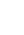 1K11K11K11K21K21K31K32K12K12K22K22K32K32K42K4334(1)4(1)4(2)4(2)5(1)5(1)5(2)5(2)6(1)6(1)6(2)6(2)6(2)7(1)7(1)7(2)7(2)8899101011111212ООООООООООКол-во уч.Кол-во уч.Кол-во уч.Кол-во уч.Макс
баллМакс
баллМакс
балл44433223333333322332222222211122112222111111Вся выборкаВся выборкаВся выборкаВся выборкаВся выборка11011701101170110117011011706060605959898953537979444454547171727249495656424260604848575757454547473838565658588484Московская обл.Московская обл.Московская обл.Московская обл.507495074950749507496666666565909059598181505056567575696948485151373765655353585858474750504040636350508787Воскресенский муниципальный районВоскресенский муниципальный районВоскресенский муниципальный район13851385138513856969696767919165658585585863637979787857576060454568686060616161535357574747757565659292МОУ «СОШ №14» Воскресенский муниципальный районМОУ «СОШ №14» Воскресенский муниципальный район292929296666665959959556567878454580806060646464643636121255553131505050313147475555555545458383Школа: Муниципальное общеобразовательное учреждение «Средняя общеобразовательная школа №14» Воскресенский муниципальный районШкола: Муниципальное общеобразовательное учреждение «Средняя общеобразовательная школа №14» Воскресенский муниципальный районШкола: Муниципальное общеобразовательное учреждение «Средняя общеобразовательная школа №14» Воскресенский муниципальный районШкола: Муниципальное общеобразовательное учреждение «Средняя общеобразовательная школа №14» Воскресенский муниципальный районШкола: Муниципальное общеобразовательное учреждение «Средняя общеобразовательная школа №14» Воскресенский муниципальный районШкола: Муниципальное общеобразовательное учреждение «Средняя общеобразовательная школа №14» Воскресенский муниципальный районШкола: Муниципальное общеобразовательное учреждение «Средняя общеобразовательная школа №14» Воскресенский муниципальный районШкола: Муниципальное общеобразовательное учреждение «Средняя общеобразовательная школа №14» Воскресенский муниципальный районШкола: Муниципальное общеобразовательное учреждение «Средняя общеобразовательная школа №14» Воскресенский муниципальный районШкола: Муниципальное общеобразовательное учреждение «Средняя общеобразовательная школа №14» Воскресенский муниципальный районШкола: Муниципальное общеобразовательное учреждение «Средняя общеобразовательная школа №14» Воскресенский муниципальный районШкола: Муниципальное общеобразовательное учреждение «Средняя общеобразовательная школа №14» Воскресенский муниципальный районШкола: Муниципальное общеобразовательное учреждение «Средняя общеобразовательная школа №14» Воскресенский муниципальный районРособрнадзорРособрнадзорРособрнадзорРособрнадзорРособрнадзорРособрнадзорРособрнадзорРособрнадзорРособрнадзорРособрнадзорРособрнадзорРособрнадзорРособрнадзорРособрнадзорРособрнадзорРособрнадзорРособрнадзорРособрнадзорРособрнадзорРособрнадзорРособрнадзорРособрнадзорРособрнадзорРособрнадзорРособрнадзорРособрнадзорРособрнадзорРособрнадзорРособрнадзорРособрнадзорРособрнадзорРособрнадзорРособрнадзорРособрнадзорРособрнадзорРособрнадзорРособрнадзорРособрнадзорРособрнадзорРособрнадзорВсероссийские проверочные работы (5 класс)Всероссийские проверочные работы (5 класс)Всероссийские проверочные работы (5 класс)Всероссийские проверочные работы (5 класс)Всероссийские проверочные работы (5 класс)Всероссийские проверочные работы (5 класс)Всероссийские проверочные работы (5 класс)Всероссийские проверочные работы (5 класс)Всероссийские проверочные работы (5 класс)Всероссийские проверочные работы (5 класс)Всероссийские проверочные работы (5 класс)Всероссийские проверочные работы (5 класс)Всероссийские проверочные работы (5 класс)Всероссийские проверочные работы (5 класс)Всероссийские проверочные работы (5 класс)Всероссийские проверочные работы (5 класс)Всероссийские проверочные работы (5 класс)Всероссийские проверочные работы (5 класс)Всероссийские проверочные работы (5 класс)Всероссийские проверочные работы (5 класс)Всероссийские проверочные работы (5 класс)Всероссийские проверочные работы (5 класс)Всероссийские проверочные работы (5 класс)Всероссийские проверочные работы (5 класс)Всероссийские проверочные работы (5 класс)Всероссийские проверочные работы (5 класс)Всероссийские проверочные работы (5 класс)Всероссийские проверочные работы (5 класс)Всероссийские проверочные работы (5 класс)Всероссийские проверочные работы (5 класс)Всероссийские проверочные работы (5 класс)Всероссийские проверочные работы (5 класс)Всероссийские проверочные работы (5 класс)Всероссийские проверочные работы (5 класс)Всероссийские проверочные работы (5 класс)Всероссийские проверочные работы (5 класс)Всероссийские проверочные работы (5 класс)Всероссийские проверочные работы (5 класс)Всероссийские проверочные работы (5 класс)Всероссийские проверочные работы (5 класс)Всероссийские проверочные работы (5 класс)Всероссийские проверочные работы (5 класс)Всероссийские проверочные работы (5 класс)Всероссийские проверочные работы (5 класс)Всероссийские проверочные работы (5 класс)Всероссийские проверочные работы (5 класс)Всероссийские проверочные работы (5 класс)Всероссийские проверочные работы (5 класс)Всероссийские проверочные работы (5 класс)Всероссийские проверочные работы (5 класс)Всероссийские проверочные работы (5 класс)Всероссийские проверочные работы (5 класс)Всероссийские проверочные работы (5 класс)Всероссийские проверочные работы (5 класс)Всероссийские проверочные работы (5 класс)Всероссийские проверочные работы (5 класс)Всероссийские проверочные работы (5 класс)Всероссийские проверочные работы (5 класс)Всероссийские проверочные работы (5 класс)Дата: 18.04.2017Дата: 18.04.2017Дата: 18.04.2017Дата: 18.04.2017Дата: 18.04.2017Дата: 18.04.2017Дата: 18.04.2017Дата: 18.04.2017Дата: 18.04.2017Дата: 18.04.2017Дата: 18.04.2017Дата: 18.04.2017Дата: 18.04.2017Дата: 18.04.2017Дата: 18.04.2017Дата: 18.04.2017Дата: 18.04.2017Дата: 18.04.2017Дата: 18.04.2017Дата: 18.04.2017Дата: 18.04.2017Дата: 18.04.2017Дата: 18.04.2017Дата: 18.04.2017Дата: 18.04.2017Дата: 18.04.2017Дата: 18.04.2017Дата: 18.04.2017Дата: 18.04.2017Дата: 18.04.2017Дата: 18.04.2017Дата: 18.04.2017Дата: 18.04.2017Дата: 18.04.2017Дата: 18.04.2017Дата: 18.04.2017Дата: 18.04.2017Дата: 18.04.2017Дата: 18.04.2017Дата: 18.04.2017Дата: 18.04.2017Дата: 18.04.2017Дата: 18.04.2017Дата: 18.04.2017Дата: 18.04.2017Дата: 18.04.2017Дата: 18.04.2017Дата: 18.04.2017Дата: 18.04.2017Дата: 18.04.2017Дата: 18.04.2017Дата: 18.04.2017Дата: 18.04.2017Дата: 18.04.2017Дата: 18.04.2017Дата: 18.04.2017Дата: 18.04.2017Дата: 18.04.2017Дата: 18.04.2017Предмет: Русский языкПредмет: Русский языкПредмет: Русский языкПредмет: Русский языкПредмет: Русский языкПредмет: Русский языкПредмет: Русский языкПредмет: Русский языкПредмет: Русский языкПредмет: Русский языкПредмет: Русский языкПредмет: Русский языкПредмет: Русский языкПредмет: Русский языкПредмет: Русский языкПредмет: Русский языкПредмет: Русский языкПредмет: Русский языкПредмет: Русский языкПредмет: Русский языкПредмет: Русский языкПредмет: Русский языкПредмет: Русский языкПредмет: Русский языкПредмет: Русский языкПредмет: Русский языкПредмет: Русский языкПредмет: Русский языкПредмет: Русский языкПредмет: Русский языкПредмет: Русский языкПредмет: Русский языкПредмет: Русский языкПредмет: Русский языкПредмет: Русский языкПредмет: Русский языкПредмет: Русский языкПредмет: Русский языкПредмет: Русский языкПредмет: Русский языкПредмет: Русский языкПредмет: Русский языкПредмет: Русский языкПредмет: Русский языкПредмет: Русский языкПредмет: Русский языкПредмет: Русский языкПредмет: Русский языкПредмет: Русский языкПредмет: Русский языкПредмет: Русский языкПредмет: Русский языкПредмет: Русский языкПредмет: Русский языкПредмет: Русский языкПредмет: Русский языкПредмет: Русский языкПредмет: Русский языкПредмет: Русский языкИндивидуальные результаты участниковИндивидуальные результаты участниковИндивидуальные результаты участниковИндивидуальные результаты участниковИндивидуальные результаты участниковИндивидуальные результаты участниковИндивидуальные результаты участниковИндивидуальные результаты участниковИндивидуальные результаты участниковИндивидуальные результаты участниковИндивидуальные результаты участниковИндивидуальные результаты участниковИндивидуальные результаты участниковИндивидуальные результаты участниковИндивидуальные результаты участниковИндивидуальные результаты участниковИндивидуальные результаты участниковИндивидуальные результаты участниковИндивидуальные результаты участниковИндивидуальные результаты участниковИндивидуальные результаты участниковИндивидуальные результаты участниковИндивидуальные результаты участниковИндивидуальные результаты участниковИндивидуальные результаты участниковИндивидуальные результаты участниковИндивидуальные результаты участниковИндивидуальные результаты участниковИндивидуальные результаты участниковИндивидуальные результаты участниковИндивидуальные результаты участниковИндивидуальные результаты участниковИндивидуальные результаты участниковИндивидуальные результаты участниковИндивидуальные результаты участниковИндивидуальные результаты участниковИндивидуальные результаты участниковИндивидуальные результаты участниковИндивидуальные результаты участниковИндивидуальные результаты участниковИндивидуальные результаты участниковИндивидуальные результаты участниковИндивидуальные результаты участниковИндивидуальные результаты участниковИндивидуальные результаты участниковИндивидуальные результаты участниковИндивидуальные результаты участниковИндивидуальные результаты участниковИндивидуальные результаты участниковИндивидуальные результаты участниковИндивидуальные результаты участниковИндивидуальные результаты участниковИндивидуальные результаты участниковИндивидуальные результаты участниковИндивидуальные результаты участниковИндивидуальные результаты участниковИндивидуальные результаты участниковИндивидуальные результаты участниковИндивидуальные результаты участниковМаксимальный первичный балл: 45Максимальный первичный балл: 45Максимальный первичный балл: 45Максимальный первичный балл: 45Максимальный первичный балл: 45Максимальный первичный балл: 45Максимальный первичный балл: 45Максимальный первичный балл: 45Максимальный первичный балл: 45Максимальный первичный балл: 45Максимальный первичный балл: 45Максимальный первичный балл: 45Максимальный первичный балл: 45Максимальный первичный балл: 45Максимальный первичный балл: 45Максимальный первичный балл: 45Максимальный первичный балл: 45Максимальный первичный балл: 45Максимальный первичный балл: 45Максимальный первичный балл: 45Максимальный первичный балл: 45Максимальный первичный балл: 45Максимальный первичный балл: 45Максимальный первичный балл: 45Максимальный первичный балл: 45Максимальный первичный балл: 45Максимальный первичный балл: 45Максимальный первичный балл: 45Максимальный первичный балл: 45Максимальный первичный балл: 45Максимальный первичный балл: 45Максимальный первичный балл: 45Максимальный первичный балл: 45Максимальный первичный балл: 45Максимальный первичный балл: 45Максимальный первичный балл: 45Максимальный первичный балл: 45Максимальный первичный балл: 45Максимальный первичный балл: 45Максимальный первичный балл: 45Максимальный первичный балл: 45Максимальный первичный балл: 45Максимальный первичный балл: 45Максимальный первичный балл: 45Максимальный первичный балл: 45Максимальный первичный балл: 45Максимальный первичный балл: 45Максимальный первичный балл: 45Максимальный первичный балл: 45Максимальный первичный балл: 45Максимальный первичный балл: 45Максимальный первичный балл: 45Максимальный первичный балл: 45Максимальный первичный балл: 45Максимальный первичный балл: 45Максимальный первичный балл: 45Максимальный первичный балл: 45Максимальный первичный балл: 45Максимальный первичный балл: 45NNФИОФИОВар.Вар.Выполнение заданийВыполнение заданийВыполнение заданийВыполнение заданийВыполнение заданийВыполнение заданийВыполнение заданийВыполнение заданийВыполнение заданийВыполнение заданийВыполнение заданийВыполнение заданийВыполнение заданийВыполнение заданийВыполнение заданийВыполнение заданийВыполнение заданийВыполнение заданийВыполнение заданийВыполнение заданийВыполнение заданийВыполнение заданийВыполнение заданийВыполнение заданийВыполнение заданийВыполнение заданийВыполнение заданийВыполнение заданийВыполнение заданийВыполнение заданийВыполнение заданийВыполнение заданийВыполнение заданийВыполнение заданийВыполнение заданийВыполнение заданийВыполнение заданийВыполнение заданийВыполнение заданийВыполнение заданийВыполнение заданийВыполнение заданийВыполнение заданийВыполнение заданийВыполнение заданийПерв. баллПерв. баллПерв. баллПерв. баллОтм.Отм.Отм.NNФИОФИОВар.Вар.№Перв. баллПерв. баллПерв. баллПерв. баллОтм.Отм.Отм.NNФИОФИОВар.Вар.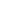 1K11K21K21K21K31K31K32K12K12K22K22K32K32K42K4334(1)4(1)4(2)4(2)5(1)5(1)5(2)5(2)6(1)6(1)6(2)6(2)7(1)7(1)7(2)7(2)88899101011111212Перв. баллПерв. баллПерв. баллПерв. баллОтм.Отм.Отм.NNФИОФИОВар.Вар.М
а
к
с43332223333333322332222222211221122222111111Перв. баллПерв. баллПерв. баллПерв. баллОтм.Отм.Отм.115001     5001     10104  2  2  2  2  2  2  3  3  3  3  3  3  3  3  1  1  3  3  2  2  1  1  2  2  2  2  1  1  2  2  1  1  2  2  2  2  2  1  1  1  1  1  1  42424242555225002     5002     10102  2  2  2  2  2  2  1  1  3  3  0  0  3  3  1  1  1  1  0  0  0  0  N  N  0  0  N  N  0  0  N  N  2  2  2  2  2  N  N  1  1  1  1  21212121333335003     5003     10100  1  1  1  2  2  2  1  1  3  3  1  1  2  2  2  2  2  2  0  0  0  0  N  N  0  0  N  N  1  1  N  N  2  2  2  N  N  N  N  N  N  1  1  18181818333445004     5004     114  3  3  3  2  2  2  3  3  2  2  2  2  3  3  2  2  3  3  2  2  2  2  2  2  N  N  N  N  2  2  1  1  2  2  2  2  2  1  1  0  0  1  1  39393939555555005     5005     10104  0  0  0  2  2  2  3  3  3  3  2  2  3  3  1  1  3  3  2  2  0  0  N  N  0  0  N  N  1  1  0  0  2  2  2  1  1  1  1  1  1  1  1  30303030444665006     5006     112  2  2  2  2  2  2  1  1  2  2  3  3  3  3  1  1  2  2  2  2  1  1  0  0  2  2  1  1  0  0  0  0  0  0  0  2  2  1  1  0  0  1  1  28282828333775007     5007     10103  2  2  2  2  2  2  3  3  1  1  1  1  3  3  1  1  2  2  2  2  1  1  0  0  0  0  N  N  2  2  0  0  0  0  0  2  2  1  1  0  0  1  1  27272727333885008     5008     10102  1  1  1  1  1  1  0  0  2  2  0  0  3  3  2  2  3  3  0  0  2  2  N  N  2  2  0  0  2  2  0  0  2  2  2  2  2  1  1  0  0  1  1  26262626333995009     5009     114  2  2  2  2  2  2  1  1  2  2  3  3  3  3  2  2  0  0  0  0  0  0  0  0  2  2  1  1  2  2  1  1  2  2  2  0  0  0  0  0  0  1  1  2828282833310105010     5010     10102  1  1  1  2  2  2  2  2  2  2  3  3  3  3  2  2  3  3  2  2  0  0  1  1  2  2  1  1  2  2  1  1  0  0  0  2  2  N  N  1  1  1  1  3333333344411115011     5011     112  1  1  1  2  2  2  N  N  2  2  N  N  1  1  0  0  0  0  N  N  N  N  N  N  N  N  N  N  N  N  N  N  N  N  N  N  N  N  N  N  N  N  N  888822212125012     5012     114  3  3  3  2  2  2  2  2  2  2  2  2  3  3  1  1  0  0  0  0  2  2  N  N  1  1  0  0  2  2  0  0  0  0  0  0  0  0  0  0  0  1  1  2525252533313135013     5013     10104  2  2  2  2  2  2  2  2  3  3  0  0  3  3  2  2  3  3  2  2  1  1  0  0  2  2  0  0  2  2  0  0  0  0  0  2  2  0  0  1  1  1  1  3232323244414145014     5014     10102  1  1  1  2  2  2  1  1  3  3  2  2  1  1  0  0  N  N  N  N  0  0  N  N  N  N  N  N  N  N  N  N  N  N  N  N  N  N  N  N  N  N  N  1212121222215155015     5015     114  2  2  2  2  2  2  3  3  2  2  1  1  3  3  1  1  1  1  2  2  1  1  N  N  2  2  N  N  2  2  N  N  0  0  0  1  1  1  1  1  1  1  1  3030303044416165016     5016     113  2  2  2  2  2  2  1  1  2  2  2  2  3  3  0  0  2  2  1  1  2  2  0  0  0  0  0  0  2  2  1  1  2  2  2  0  0  1  1  1  1  1  1  2828282833317175017     5017     112  2  2  2  2  2  2  3  3  2  2  2  2  2  2  1  1  0  0  2  2  1  1  0  0  2  2  N  N  0  0  N  N  2  2  2  2  2  1  1  1  1  1  1  2828282833318185018     5018     113  2  2  2  2  2  2  2  2  3  3  1  1  3  3  0  0  1  1  2  2  2  2  1  1  2  2  1  1  2  2  1  1  2  2  2  0  0  1  1  0  0  1  1  3232323244419195019     5019     10100  2  2  2  1  1  1  1  1  3  3  0  0  0  0  2  2  1  1  0  0  0  0  N  N  1  1  N  N  0  0  N  N  0  0  0  0  0  0  0  0  0  0  0  11111111222*Обозначения:
N - не приступал к заданию*Обозначения:
N - не приступал к заданию*Обозначения:
N - не приступал к заданию*Обозначения:
N - не приступал к заданию*Обозначения:
N - не приступал к заданию*Обозначения:
N - не приступал к заданию*Обозначения:
N - не приступал к заданию*Обозначения:
N - не приступал к заданию*Обозначения:
N - не приступал к заданию*Обозначения:
N - не приступал к заданию*Обозначения:
N - не приступал к заданию*Обозначения:
N - не приступал к заданию*Обозначения:
N - не приступал к заданию*Обозначения:
N - не приступал к заданию*Обозначения:
N - не приступал к заданию*Обозначения:
N - не приступал к заданию*Обозначения:
N - не приступал к заданию*Обозначения:
N - не приступал к заданию*Обозначения:
N - не приступал к заданию*Обозначения:
N - не приступал к заданиюМОУ «СОШ №14» Воскресенский муниципальный район(28 уч.)МОУ «СОШ №14» Воскресенский муниципальный район(28 уч.)МОУ «СОШ №14» Воскресенский муниципальный район(28 уч.)МОУ «СОШ №14» Воскресенский муниципальный район(28 уч.)МОУ «СОШ №14» Воскресенский муниципальный район(28 уч.)МОУ «СОШ №14» Воскресенский муниципальный район(28 уч.)МОУ «СОШ №14» Воскресенский муниципальный район(28 уч.)МОУ «СОШ №14» Воскресенский муниципальный район(28 уч.)МОУ «СОШ №14» Воскресенский муниципальный район(28 уч.)МОУ «СОШ №14» Воскресенский муниципальный район(28 уч.)МОУ «СОШ №14» Воскресенский муниципальный район(28 уч.)МОУ «СОШ №14» Воскресенский муниципальный район(28 уч.)МОУ «СОШ №14» Воскресенский муниципальный район(28 уч.)РособрнадзорРособрнадзорВсероссийские проверочные работы (5 класс)Всероссийские проверочные работы (5 класс)Всероссийские проверочные работы (5 класс)Всероссийские проверочные работы (5 класс)Всероссийские проверочные работы (5 класс)Всероссийские проверочные работы (5 класс)Всероссийские проверочные работы (5 класс)Всероссийские проверочные работы (5 класс)Всероссийские проверочные работы (5 класс)Всероссийские проверочные работы (5 класс)Всероссийские проверочные работы (5 класс)Всероссийские проверочные работы (5 класс)Всероссийские проверочные работы (5 класс)Всероссийские проверочные работы (5 класс)Всероссийские проверочные работы (5 класс)Всероссийские проверочные работы (5 класс)Всероссийские проверочные работы (5 класс)Всероссийские проверочные работы (5 класс)Всероссийские проверочные работы (5 класс)Всероссийские проверочные работы (5 класс)Всероссийские проверочные работы (5 класс)Всероссийские проверочные работы (5 класс)Всероссийские проверочные работы (5 класс)Всероссийские проверочные работы (5 класс)Всероссийские проверочные работы (5 класс)Всероссийские проверочные работы (5 класс)Всероссийские проверочные работы (5 класс)Всероссийские проверочные работы (5 класс)Всероссийские проверочные работы (5 класс)Всероссийские проверочные работы (5 класс)Всероссийские проверочные работы (5 класс)Всероссийские проверочные работы (5 класс)Всероссийские проверочные работы (5 класс)Всероссийские проверочные работы (5 класс)Всероссийские проверочные работы (5 класс)Всероссийские проверочные работы (5 класс)Всероссийские проверочные работы (5 класс)Всероссийские проверочные работы (5 класс)Всероссийские проверочные работы (5 класс)Всероссийские проверочные работы (5 класс)Всероссийские проверочные работы (5 класс)Всероссийские проверочные работы (5 класс)Всероссийские проверочные работы (5 класс)Всероссийские проверочные работы (5 класс)Всероссийские проверочные работы (5 класс)Всероссийские проверочные работы (5 класс)Всероссийские проверочные работы (5 класс)Всероссийские проверочные работы (5 класс)Всероссийские проверочные работы (5 класс)Дата: 20.04.2017Дата: 20.04.2017Дата: 20.04.2017Дата: 20.04.2017Дата: 20.04.2017Дата: 20.04.2017Дата: 20.04.2017Дата: 20.04.2017Дата: 20.04.2017Дата: 20.04.2017Дата: 20.04.2017Дата: 20.04.2017Дата: 20.04.2017Дата: 20.04.2017Дата: 20.04.2017Дата: 20.04.2017Дата: 20.04.2017Дата: 20.04.2017Дата: 20.04.2017Дата: 20.04.2017Дата: 20.04.2017Дата: 20.04.2017Дата: 20.04.2017Дата: 20.04.2017Дата: 20.04.2017Дата: 20.04.2017Дата: 20.04.2017Дата: 20.04.2017Дата: 20.04.2017Дата: 20.04.2017Дата: 20.04.2017Дата: 20.04.2017Дата: 20.04.2017Дата: 20.04.2017Дата: 20.04.2017Дата: 20.04.2017Дата: 20.04.2017Дата: 20.04.2017Дата: 20.04.2017Дата: 20.04.2017Дата: 20.04.2017Дата: 20.04.2017Дата: 20.04.2017Дата: 20.04.2017Дата: 20.04.2017Дата: 20.04.2017Дата: 20.04.2017Дата: 20.04.2017Дата: 20.04.2017Предмет: МатематикаПредмет: МатематикаПредмет: МатематикаПредмет: МатематикаПредмет: МатематикаПредмет: МатематикаПредмет: МатематикаПредмет: МатематикаПредмет: МатематикаПредмет: МатематикаПредмет: МатематикаПредмет: МатематикаПредмет: МатематикаПредмет: МатематикаПредмет: МатематикаПредмет: МатематикаПредмет: МатематикаПредмет: МатематикаПредмет: МатематикаПредмет: МатематикаПредмет: МатематикаПредмет: МатематикаПредмет: МатематикаПредмет: МатематикаПредмет: МатематикаПредмет: МатематикаПредмет: МатематикаПредмет: МатематикаПредмет: МатематикаПредмет: МатематикаПредмет: МатематикаПредмет: МатематикаПредмет: МатематикаПредмет: МатематикаПредмет: МатематикаПредмет: МатематикаПредмет: МатематикаПредмет: МатематикаПредмет: МатематикаПредмет: МатематикаПредмет: МатематикаПредмет: МатематикаПредмет: МатематикаПредмет: МатематикаПредмет: МатематикаПредмет: МатематикаПредмет: МатематикаПредмет: МатематикаПредмет: МатематикаВыполнение заданийВыполнение заданийВыполнение заданийВыполнение заданийВыполнение заданийВыполнение заданийВыполнение заданийВыполнение заданийВыполнение заданийВыполнение заданийВыполнение заданийВыполнение заданийВыполнение заданийВыполнение заданийВыполнение заданийВыполнение заданийВыполнение заданийВыполнение заданийВыполнение заданийВыполнение заданийВыполнение заданийВыполнение заданийВыполнение заданийВыполнение заданийВыполнение заданийВыполнение заданийВыполнение заданийВыполнение заданийВыполнение заданийВыполнение заданийВыполнение заданийВыполнение заданийВыполнение заданийВыполнение заданийВыполнение заданийВыполнение заданийВыполнение заданийВыполнение заданийВыполнение заданийВыполнение заданийВыполнение заданийВыполнение заданийВыполнение заданийВыполнение заданийВыполнение заданийВыполнение заданийВыполнение заданийВыполнение заданийВыполнение заданий(в % от числа участников)(в % от числа участников)(в % от числа участников)(в % от числа участников)(в % от числа участников)(в % от числа участников)(в % от числа участников)(в % от числа участников)(в % от числа участников)(в % от числа участников)(в % от числа участников)(в % от числа участников)(в % от числа участников)(в % от числа участников)(в % от числа участников)(в % от числа участников)(в % от числа участников)(в % от числа участников)(в % от числа участников)(в % от числа участников)(в % от числа участников)(в % от числа участников)(в % от числа участников)(в % от числа участников)(в % от числа участников)(в % от числа участников)(в % от числа участников)(в % от числа участников)(в % от числа участников)(в % от числа участников)(в % от числа участников)(в % от числа участников)(в % от числа участников)(в % от числа участников)(в % от числа участников)(в % от числа участников)(в % от числа участников)(в % от числа участников)(в % от числа участников)(в % от числа участников)(в % от числа участников)(в % от числа участников)(в % от числа участников)(в % от числа участников)(в % от числа участников)(в % от числа участников)(в % от числа участников)(в % от числа участников)(в % от числа участников)Максимальный первичный балл: 20Максимальный первичный балл: 20Максимальный первичный балл: 20Максимальный первичный балл: 20Максимальный первичный балл: 20Максимальный первичный балл: 20Максимальный первичный балл: 20Максимальный первичный балл: 20Максимальный первичный балл: 20Максимальный первичный балл: 20Максимальный первичный балл: 20Максимальный первичный балл: 20Максимальный первичный балл: 20Максимальный первичный балл: 20Максимальный первичный балл: 20Максимальный первичный балл: 20Максимальный первичный балл: 20Максимальный первичный балл: 20Максимальный первичный балл: 20Максимальный первичный балл: 20Максимальный первичный балл: 20Максимальный первичный балл: 20Максимальный первичный балл: 20Максимальный первичный балл: 20Максимальный первичный балл: 20Максимальный первичный балл: 20Максимальный первичный балл: 20Максимальный первичный балл: 20Максимальный первичный балл: 20Максимальный первичный балл: 20Максимальный первичный балл: 20Максимальный первичный балл: 20Максимальный первичный балл: 20Максимальный первичный балл: 20Максимальный первичный балл: 20Максимальный первичный балл: 20Максимальный первичный балл: 20Максимальный первичный балл: 20Максимальный первичный балл: 20Максимальный первичный балл: 20Максимальный первичный балл: 20Максимальный первичный балл: 20Максимальный первичный балл: 20Максимальный первичный балл: 20Максимальный первичный балл: 20Максимальный первичный балл: 20Максимальный первичный балл: 20Максимальный первичный балл: 20Максимальный первичный балл: 20ООООООООООКол-во уч.Кол-во уч.Кол-во уч.Кол-во уч.1112233445566778899101011(1)11(1)11(2)11(2)12(1)12(1)12(2)12(2)131414ООООООООООКол-во уч.Кол-во уч.Кол-во уч.Кол-во уч.Макс
баллМакс
баллМакс
балл11111111111221111222211111111122Вся выборкаВся выборкаВся выборкаВся выборкаВся выборка109927710992771099277109927781818148486767545487876767646440404444515188888080595958585299Московская обл.Московская обл.Московская обл.Московская обл.5111951119511195111985858548487070565690906969717143434747545492928181595961616799Воскресенский муниципальный районВоскресенский муниципальный районВоскресенский муниципальный район138913891389138989898956568282636391916868737348484949555593938383595959596999МОУ «СОШ №14» Воскресенский муниципальный районМОУ «СОШ №14» Воскресенский муниципальный район2828282882828254549393616189896868757557575757686886867979717168687199Школа: Муниципальное общеобразовательное учреждение «Средняя общеобразовательная школа №14» Воскресенский муниципальный районШкола: Муниципальное общеобразовательное учреждение «Средняя общеобразовательная школа №14» Воскресенский муниципальный районШкола: Муниципальное общеобразовательное учреждение «Средняя общеобразовательная школа №14» Воскресенский муниципальный районШкола: Муниципальное общеобразовательное учреждение «Средняя общеобразовательная школа №14» Воскресенский муниципальный районШкола: Муниципальное общеобразовательное учреждение «Средняя общеобразовательная школа №14» Воскресенский муниципальный районШкола: Муниципальное общеобразовательное учреждение «Средняя общеобразовательная школа №14» Воскресенский муниципальный районШкола: Муниципальное общеобразовательное учреждение «Средняя общеобразовательная школа №14» Воскресенский муниципальный районШкола: Муниципальное общеобразовательное учреждение «Средняя общеобразовательная школа №14» Воскресенский муниципальный районШкола: Муниципальное общеобразовательное учреждение «Средняя общеобразовательная школа №14» Воскресенский муниципальный районШкола: Муниципальное общеобразовательное учреждение «Средняя общеобразовательная школа №14» Воскресенский муниципальный районШкола: Муниципальное общеобразовательное учреждение «Средняя общеобразовательная школа №14» Воскресенский муниципальный районШкола: Муниципальное общеобразовательное учреждение «Средняя общеобразовательная школа №14» Воскресенский муниципальный районШкола: Муниципальное общеобразовательное учреждение «Средняя общеобразовательная школа №14» Воскресенский муниципальный районРособрнадзорРособрнадзорВсероссийские проверочные работы (5 класс)Всероссийские проверочные работы (5 класс)Всероссийские проверочные работы (5 класс)Всероссийские проверочные работы (5 класс)Всероссийские проверочные работы (5 класс)Всероссийские проверочные работы (5 класс)Всероссийские проверочные работы (5 класс)Всероссийские проверочные работы (5 класс)Всероссийские проверочные работы (5 класс)Всероссийские проверочные работы (5 класс)Всероссийские проверочные работы (5 класс)Всероссийские проверочные работы (5 класс)Всероссийские проверочные работы (5 класс)Всероссийские проверочные работы (5 класс)Всероссийские проверочные работы (5 класс)Всероссийские проверочные работы (5 класс)Всероссийские проверочные работы (5 класс)Всероссийские проверочные работы (5 класс)Всероссийские проверочные работы (5 класс)Всероссийские проверочные работы (5 класс)Всероссийские проверочные работы (5 класс)Всероссийские проверочные работы (5 класс)Всероссийские проверочные работы (5 класс)Всероссийские проверочные работы (5 класс)Всероссийские проверочные работы (5 класс)Всероссийские проверочные работы (5 класс)Всероссийские проверочные работы (5 класс)Всероссийские проверочные работы (5 класс)Всероссийские проверочные работы (5 класс)Всероссийские проверочные работы (5 класс)Всероссийские проверочные работы (5 класс)Всероссийские проверочные работы (5 класс)Всероссийские проверочные работы (5 класс)Всероссийские проверочные работы (5 класс)Всероссийские проверочные работы (5 класс)Всероссийские проверочные работы (5 класс)Всероссийские проверочные работы (5 класс)Всероссийские проверочные работы (5 класс)Всероссийские проверочные работы (5 класс)Всероссийские проверочные работы (5 класс)Всероссийские проверочные работы (5 класс)Всероссийские проверочные работы (5 класс)Всероссийские проверочные работы (5 класс)Всероссийские проверочные работы (5 класс)Всероссийские проверочные работы (5 класс)Всероссийские проверочные работы (5 класс)Всероссийские проверочные работы (5 класс)Всероссийские проверочные работы (5 класс)Дата: 20.04.2017Дата: 20.04.2017Дата: 20.04.2017Дата: 20.04.2017Дата: 20.04.2017Дата: 20.04.2017Дата: 20.04.2017Дата: 20.04.2017Дата: 20.04.2017Дата: 20.04.2017Дата: 20.04.2017Дата: 20.04.2017Дата: 20.04.2017Дата: 20.04.2017Дата: 20.04.2017Дата: 20.04.2017Дата: 20.04.2017Дата: 20.04.2017Дата: 20.04.2017Дата: 20.04.2017Дата: 20.04.2017Дата: 20.04.2017Дата: 20.04.2017Дата: 20.04.2017Дата: 20.04.2017Дата: 20.04.2017Дата: 20.04.2017Дата: 20.04.2017Дата: 20.04.2017Дата: 20.04.2017Дата: 20.04.2017Дата: 20.04.2017Дата: 20.04.2017Дата: 20.04.2017Дата: 20.04.2017Дата: 20.04.2017Дата: 20.04.2017Дата: 20.04.2017Дата: 20.04.2017Дата: 20.04.2017Дата: 20.04.2017Дата: 20.04.2017Дата: 20.04.2017Дата: 20.04.2017Дата: 20.04.2017Дата: 20.04.2017Дата: 20.04.2017Дата: 20.04.2017Предмет: МатематикаПредмет: МатематикаПредмет: МатематикаПредмет: МатематикаПредмет: МатематикаПредмет: МатематикаПредмет: МатематикаПредмет: МатематикаПредмет: МатематикаПредмет: МатематикаПредмет: МатематикаПредмет: МатематикаПредмет: МатематикаПредмет: МатематикаПредмет: МатематикаПредмет: МатематикаПредмет: МатематикаПредмет: МатематикаПредмет: МатематикаПредмет: МатематикаПредмет: МатематикаПредмет: МатематикаПредмет: МатематикаПредмет: МатематикаПредмет: МатематикаПредмет: МатематикаПредмет: МатематикаПредмет: МатематикаПредмет: МатематикаПредмет: МатематикаПредмет: МатематикаПредмет: МатематикаПредмет: МатематикаПредмет: МатематикаПредмет: МатематикаПредмет: МатематикаПредмет: МатематикаПредмет: МатематикаПредмет: МатематикаПредмет: МатематикаПредмет: МатематикаПредмет: МатематикаПредмет: МатематикаПредмет: МатематикаПредмет: МатематикаПредмет: МатематикаПредмет: МатематикаПредмет: МатематикаИндивидуальные результаты участниковИндивидуальные результаты участниковИндивидуальные результаты участниковИндивидуальные результаты участниковИндивидуальные результаты участниковИндивидуальные результаты участниковИндивидуальные результаты участниковИндивидуальные результаты участниковИндивидуальные результаты участниковИндивидуальные результаты участниковИндивидуальные результаты участниковИндивидуальные результаты участниковИндивидуальные результаты участниковИндивидуальные результаты участниковИндивидуальные результаты участниковИндивидуальные результаты участниковИндивидуальные результаты участниковИндивидуальные результаты участниковИндивидуальные результаты участниковИндивидуальные результаты участниковИндивидуальные результаты участниковИндивидуальные результаты участниковИндивидуальные результаты участниковИндивидуальные результаты участниковИндивидуальные результаты участниковИндивидуальные результаты участниковИндивидуальные результаты участниковИндивидуальные результаты участниковИндивидуальные результаты участниковИндивидуальные результаты участниковИндивидуальные результаты участниковИндивидуальные результаты участниковИндивидуальные результаты участниковИндивидуальные результаты участниковИндивидуальные результаты участниковИндивидуальные результаты участниковИндивидуальные результаты участниковИндивидуальные результаты участниковИндивидуальные результаты участниковИндивидуальные результаты участниковИндивидуальные результаты участниковИндивидуальные результаты участниковИндивидуальные результаты участниковИндивидуальные результаты участниковИндивидуальные результаты участниковИндивидуальные результаты участниковИндивидуальные результаты участниковИндивидуальные результаты участниковМаксимальный первичный балл: 20Максимальный первичный балл: 20Максимальный первичный балл: 20Максимальный первичный балл: 20Максимальный первичный балл: 20Максимальный первичный балл: 20Максимальный первичный балл: 20Максимальный первичный балл: 20Максимальный первичный балл: 20Максимальный первичный балл: 20Максимальный первичный балл: 20Максимальный первичный балл: 20Максимальный первичный балл: 20Максимальный первичный балл: 20Максимальный первичный балл: 20Максимальный первичный балл: 20Максимальный первичный балл: 20Максимальный первичный балл: 20Максимальный первичный балл: 20Максимальный первичный балл: 20Максимальный первичный балл: 20Максимальный первичный балл: 20Максимальный первичный балл: 20Максимальный первичный балл: 20Максимальный первичный балл: 20Максимальный первичный балл: 20Максимальный первичный балл: 20Максимальный первичный балл: 20Максимальный первичный балл: 20Максимальный первичный балл: 20Максимальный первичный балл: 20Максимальный первичный балл: 20Максимальный первичный балл: 20Максимальный первичный балл: 20Максимальный первичный балл: 20Максимальный первичный балл: 20Максимальный первичный балл: 20Максимальный первичный балл: 20Максимальный первичный балл: 20Максимальный первичный балл: 20Максимальный первичный балл: 20Максимальный первичный балл: 20Максимальный первичный балл: 20Максимальный первичный балл: 20Максимальный первичный балл: 20Максимальный первичный балл: 20Максимальный первичный балл: 20Максимальный первичный балл: 20NNФИОФИОВар.Вар.Выполнение заданийВыполнение заданийВыполнение заданийВыполнение заданийВыполнение заданийВыполнение заданийВыполнение заданийВыполнение заданийВыполнение заданийВыполнение заданийВыполнение заданийВыполнение заданийВыполнение заданийВыполнение заданийВыполнение заданийВыполнение заданийВыполнение заданийВыполнение заданийВыполнение заданийВыполнение заданийВыполнение заданийВыполнение заданийВыполнение заданийВыполнение заданийВыполнение заданийВыполнение заданийВыполнение заданийВыполнение заданийВыполнение заданийВыполнение заданийВыполнение заданийВыполнение заданийВыполнение заданийВыполнение заданийПерв. баллПерв. баллПерв. баллОтм.Отм.NNФИОФИОВар.Вар.№Перв. баллПерв. баллПерв. баллОтм.Отм.NNФИОФИОВар.Вар.1222333445566778899101011(1)11(1)11(2)11(2)12(1)12(1)12(2)12(2)13131414Перв. баллПерв. баллПерв. баллОтм.Отм.NNФИОФИОВар.Вар.М
а
к
с111111111112211112222111111111122Перв. баллПерв. баллПерв. баллОтм.Отм.115001     5001     11111  1  1  1  1  1  1  1  1  1  1  2  2  1  1  1  1  2  2  2  2  1  1  1  1  1  1  1  1  1  1  0  0  18181855225002     5002     16161  0  0  0  1  1  1  0  0  1  1  0  0  1  1  1  1  2  2  0  0  1  1  1  1  1  1  0  0  1  1  N  N  11111144335003     5003     16160  0  0  0  1  1  1  0  0  1  1  0  0  1  1  0  0  1  1  0  0  1  1  0  0  1  1  0  0  1  1  N  N  77733445004     5004     16161  1  1  1  1  1  1  1  1  1  1  2  2  1  1  1  1  2  2  2  2  1  1  1  1  1  1  1  1  1  1  N  N  18181855555005     5005     11111  1  1  1  1  1  1  0  0  1  1  0  0  1  1  0  0  0  0  2  2  1  1  1  1  1  1  1  1  1  1  N  N  12121244665006     5006     16161  1  1  1  1  1  1  1  1  1  1  2  2  0  0  1  1  2  2  2  2  1  1  1  1  0  0  1  1  1  1  1  1  17171755775007     5007     1111N  1  1  1  1  1  1  0  0  1  1  2  2  1  1  1  1  N  N  N  N  N  N  N  N  N  N  N  N  N  N  N  N  77733885008     5008     16161  0  0  0  0  0  0  1  1  1  1  2  2  1  1  0  0  0  0  0  0  1  1  0  0  0  0  1  1  1  1  0  0  99933995009     5009     11111  1  1  1  1  1  1  1  1  1  1  2  2  1  1  0  0  2  2  0  0  0  0  1  1  1  1  1  1  0  0  N  N  1313134410105010     5010     11111  1  1  1  1  1  1  0  0  1  1  2  2  0  0  0  0  2  2  2  2  1  1  1  1  1  1  1  1  0  0  N  N  1414144411115011     5011     11111  1  1  1  1  1  1  0  0  1  1  2  2  0  0  1  1  0  0  2  2  1  1  1  1  1  1  1  1  0  0  N  N  1313134412125012     5012     11111  0  0  0  1  1  1  1  1  1  1  2  2  1  1  0  0  2  2  2  2  1  1  1  1  1  1  1  1  1  1  0  0  1616165513135013     5013     16161  0  0  0  1  1  1  1  1  1  1  2  2  1  1  1  1  2  2  2  2  1  1  1  1  1  1  0  0  1  1  2  2  1818185514145014     5014     16160  0  0  0  1  1  1  0  0  1  1  2  2  1  1  1  1  2  2  0  0  N  N  N  N  N  N  N  N  1  1  N  N  9993315155015     5015     16161  1  1  1  1  1  1  1  1  1  1  2  2  1  1  1  1  0  0  2  2  1  1  1  1  1  1  1  1  1  1  0  0  1616165516165016     5016     11111  1  1  1  1  1  1  1  1  1  1  2  2  1  1  1  1  2  2  2  2  1  1  1  1  1  1  1  1  0  0  N  N  1717175517175017     5017     16161  0  0  0  1  1  1  1  1  1  1  0  0  1  1  0  0  1  1  2  2  1  1  1  1  1  1  0  0  1  1  N  N  1212124418185018     5018     16160  0  0  0  1  1  1  1  1  1  1  2  2  0  0  1  1  2  2  2  2  1  1  1  1  0  0  1  1  1  1  N  N  1414144419195019     5019     11111  0  0  0  1  1  1  0  0  0  0  0  0  0  0  0  0  0  0  0  0  1  1  1  1  0  0  0  0  1  1  0  0  55522*Обозначения:
N - не приступал к заданию*Обозначения:
N - не приступал к заданию*Обозначения:
N - не приступал к заданию*Обозначения:
N - не приступал к заданию*Обозначения:
N - не приступал к заданию*Обозначения:
N - не приступал к заданию*Обозначения:
N - не приступал к заданию*Обозначения:
N - не приступал к заданию*Обозначения:
N - не приступал к заданию*Обозначения:
N - не приступал к заданию*Обозначения:
N - не приступал к заданию*Обозначения:
N - не приступал к заданию*Обозначения:
N - не приступал к заданию*Обозначения:
N - не приступал к заданию*Обозначения:
N - не приступал к заданию*Обозначения:
N - не приступал к заданию*Обозначения:
N - не приступал к заданию*Обозначения:
N - не приступал к заданию*Обозначения:
N - не приступал к заданию*Обозначения:
N - не приступал к заданиюМОУ «СОШ №14» Воскресенский муниципальный район(27 уч.)МОУ «СОШ №14» Воскресенский муниципальный район(27 уч.)МОУ «СОШ №14» Воскресенский муниципальный район(27 уч.)МОУ «СОШ №14» Воскресенский муниципальный район(27 уч.)МОУ «СОШ №14» Воскресенский муниципальный район(27 уч.)МОУ «СОШ №14» Воскресенский муниципальный район(27 уч.)МОУ «СОШ №14» Воскресенский муниципальный район(27 уч.)МОУ «СОШ №14» Воскресенский муниципальный район(27 уч.)МОУ «СОШ №14» Воскресенский муниципальный район(27 уч.)МОУ «СОШ №14» Воскресенский муниципальный район(27 уч.)МОУ «СОШ №14» Воскресенский муниципальный район(27 уч.)МОУ «СОШ №14» Воскресенский муниципальный район(27 уч.)МОУ «СОШ №14» Воскресенский муниципальный район(27 уч.) 
Рособрнадзор 
Рособрнадзор 
Рособрнадзор 
Рособрнадзор 
РособрнадзорВсероссийские проверочные работы (5 класс)Всероссийские проверочные работы (5 класс)Всероссийские проверочные работы (5 класс)Всероссийские проверочные работы (5 класс)Всероссийские проверочные работы (5 класс)Всероссийские проверочные работы (5 класс)Всероссийские проверочные работы (5 класс)Всероссийские проверочные работы (5 класс)Всероссийские проверочные работы (5 класс)Всероссийские проверочные работы (5 класс)Всероссийские проверочные работы (5 класс)Всероссийские проверочные работы (5 класс)Всероссийские проверочные работы (5 класс)Всероссийские проверочные работы (5 класс)Всероссийские проверочные работы (5 класс)Всероссийские проверочные работы (5 класс)Всероссийские проверочные работы (5 класс)Всероссийские проверочные работы (5 класс)Всероссийские проверочные работы (5 класс)Всероссийские проверочные работы (5 класс)Всероссийские проверочные работы (5 класс)Всероссийские проверочные работы (5 класс)Всероссийские проверочные работы (5 класс)Всероссийские проверочные работы (5 класс)Всероссийские проверочные работы (5 класс)Всероссийские проверочные работы (5 класс)Всероссийские проверочные работы (5 класс)Всероссийские проверочные работы (5 класс)Всероссийские проверочные работы (5 класс)Всероссийские проверочные работы (5 класс)Всероссийские проверочные работы (5 класс)Дата: 25.04.2017Дата: 25.04.2017Дата: 25.04.2017Дата: 25.04.2017Дата: 25.04.2017Дата: 25.04.2017Дата: 25.04.2017Дата: 25.04.2017Дата: 25.04.2017Дата: 25.04.2017Дата: 25.04.2017Дата: 25.04.2017Дата: 25.04.2017Дата: 25.04.2017Дата: 25.04.2017Дата: 25.04.2017Дата: 25.04.2017Дата: 25.04.2017Дата: 25.04.2017Дата: 25.04.2017Дата: 25.04.2017Дата: 25.04.2017Дата: 25.04.2017Дата: 25.04.2017Дата: 25.04.2017Дата: 25.04.2017Дата: 25.04.2017Дата: 25.04.2017Дата: 25.04.2017Дата: 25.04.2017Дата: 25.04.2017Предмет: ИсторияПредмет: ИсторияПредмет: ИсторияПредмет: ИсторияПредмет: ИсторияПредмет: ИсторияПредмет: ИсторияПредмет: ИсторияПредмет: ИсторияПредмет: ИсторияПредмет: ИсторияПредмет: ИсторияПредмет: ИсторияПредмет: ИсторияПредмет: ИсторияПредмет: ИсторияПредмет: ИсторияПредмет: ИсторияПредмет: ИсторияПредмет: ИсторияПредмет: ИсторияПредмет: ИсторияПредмет: ИсторияПредмет: ИсторияПредмет: ИсторияПредмет: ИсторияПредмет: ИсторияПредмет: ИсторияПредмет: ИсторияПредмет: ИсторияПредмет: ИсторияВыполнение заданийВыполнение заданийВыполнение заданийВыполнение заданийВыполнение заданийВыполнение заданийВыполнение заданийВыполнение заданийВыполнение заданийВыполнение заданийВыполнение заданийВыполнение заданийВыполнение заданийВыполнение заданийВыполнение заданийВыполнение заданийВыполнение заданийВыполнение заданийВыполнение заданийВыполнение заданийВыполнение заданийВыполнение заданийВыполнение заданийВыполнение заданийВыполнение заданийВыполнение заданийВыполнение заданийВыполнение заданийВыполнение заданийВыполнение заданийВыполнение заданий(в % от числа участников)(в % от числа участников)(в % от числа участников)(в % от числа участников)(в % от числа участников)(в % от числа участников)(в % от числа участников)(в % от числа участников)(в % от числа участников)(в % от числа участников)(в % от числа участников)(в % от числа участников)(в % от числа участников)(в % от числа участников)(в % от числа участников)(в % от числа участников)(в % от числа участников)(в % от числа участников)(в % от числа участников)(в % от числа участников)(в % от числа участников)(в % от числа участников)(в % от числа участников)(в % от числа участников)(в % от числа участников)(в % от числа участников)(в % от числа участников)(в % от числа участников)(в % от числа участников)(в % от числа участников)(в % от числа участников)Максимальный первичный балл: 15Максимальный первичный балл: 15Максимальный первичный балл: 15Максимальный первичный балл: 15Максимальный первичный балл: 15Максимальный первичный балл: 15Максимальный первичный балл: 15Максимальный первичный балл: 15Максимальный первичный балл: 15Максимальный первичный балл: 15Максимальный первичный балл: 15Максимальный первичный балл: 15Максимальный первичный балл: 15Максимальный первичный балл: 15Максимальный первичный балл: 15Максимальный первичный балл: 15Максимальный первичный балл: 15Максимальный первичный балл: 15Максимальный первичный балл: 15Максимальный первичный балл: 15Максимальный первичный балл: 15Максимальный первичный балл: 15Максимальный первичный балл: 15Максимальный первичный балл: 15Максимальный первичный балл: 15Максимальный первичный балл: 15Максимальный первичный балл: 15Максимальный первичный балл: 15Максимальный первичный балл: 15Максимальный первичный балл: 15Максимальный первичный балл: 15ООООООООООКол-во уч.Кол-во уч.Кол-во уч.Кол-во уч.11122334455667788ООООООООООКол-во уч.Кол-во уч.Кол-во уч.Кол-во уч.Макс
баллМакс
баллМакс
балл22211333311221122Вся выборкаВся выборкаВся выборкаВся выборкаВся выборка9547239547239547239547237070708181535351517676444469694242Московская обл.Московская обл.Московская обл.Московская обл.422894228942289422896767678282515159597777484877774848Воскресенский муниципальный районВоскресенский муниципальный районВоскресенский муниципальный район13661366136613667474748787585864648787535382825656МОУ «СОШ №14» Воскресенский муниципальный районМОУ «СОШ №14» Воскресенский муниципальный район2727272789898981814444494996964444898963631111111111111111111111111111111Школа: Муниципальное общеобразовательное учреждение «Средняя общеобразовательная школа №14» Воскресенский муниципальный районШкола: Муниципальное общеобразовательное учреждение «Средняя общеобразовательная школа №14» Воскресенский муниципальный районШкола: Муниципальное общеобразовательное учреждение «Средняя общеобразовательная школа №14» Воскресенский муниципальный районШкола: Муниципальное общеобразовательное учреждение «Средняя общеобразовательная школа №14» Воскресенский муниципальный районШкола: Муниципальное общеобразовательное учреждение «Средняя общеобразовательная школа №14» Воскресенский муниципальный районШкола: Муниципальное общеобразовательное учреждение «Средняя общеобразовательная школа №14» Воскресенский муниципальный районШкола: Муниципальное общеобразовательное учреждение «Средняя общеобразовательная школа №14» Воскресенский муниципальный районШкола: Муниципальное общеобразовательное учреждение «Средняя общеобразовательная школа №14» Воскресенский муниципальный районШкола: Муниципальное общеобразовательное учреждение «Средняя общеобразовательная школа №14» Воскресенский муниципальный районШкола: Муниципальное общеобразовательное учреждение «Средняя общеобразовательная школа №14» Воскресенский муниципальный районШкола: Муниципальное общеобразовательное учреждение «Средняя общеобразовательная школа №14» Воскресенский муниципальный районШкола: Муниципальное общеобразовательное учреждение «Средняя общеобразовательная школа №14» Воскресенский муниципальный районШкола: Муниципальное общеобразовательное учреждение «Средняя общеобразовательная школа №14» Воскресенский муниципальный район 
РособрнадзорВсероссийские проверочные работы (5 класс)Всероссийские проверочные работы (5 класс)Всероссийские проверочные работы (5 класс)Всероссийские проверочные работы (5 класс)Всероссийские проверочные работы (5 класс)Всероссийские проверочные работы (5 класс)Всероссийские проверочные работы (5 класс)Всероссийские проверочные работы (5 класс)Всероссийские проверочные работы (5 класс)Всероссийские проверочные работы (5 класс)Всероссийские проверочные работы (5 класс)Всероссийские проверочные работы (5 класс)Всероссийские проверочные работы (5 класс)Всероссийские проверочные работы (5 класс)Всероссийские проверочные работы (5 класс)Всероссийские проверочные работы (5 класс)Всероссийские проверочные работы (5 класс)Всероссийские проверочные работы (5 класс)Всероссийские проверочные работы (5 класс)Всероссийские проверочные работы (5 класс)Всероссийские проверочные работы (5 класс)Всероссийские проверочные работы (5 класс)Всероссийские проверочные работы (5 класс)Всероссийские проверочные работы (5 класс)Всероссийские проверочные работы (5 класс)Всероссийские проверочные работы (5 класс)Всероссийские проверочные работы (5 класс)Всероссийские проверочные работы (5 класс)Всероссийские проверочные работы (5 класс)Всероссийские проверочные работы (5 класс)Всероссийские проверочные работы (5 класс)Всероссийские проверочные работы (5 класс)Всероссийские проверочные работы (5 класс)Дата: 25.04.2017Дата: 25.04.2017Дата: 25.04.2017Дата: 25.04.2017Дата: 25.04.2017Дата: 25.04.2017Дата: 25.04.2017Дата: 25.04.2017Дата: 25.04.2017Дата: 25.04.2017Дата: 25.04.2017Дата: 25.04.2017Дата: 25.04.2017Дата: 25.04.2017Дата: 25.04.2017Дата: 25.04.2017Дата: 25.04.2017Дата: 25.04.2017Дата: 25.04.2017Дата: 25.04.2017Дата: 25.04.2017Дата: 25.04.2017Дата: 25.04.2017Дата: 25.04.2017Дата: 25.04.2017Дата: 25.04.2017Дата: 25.04.2017Дата: 25.04.2017Дата: 25.04.2017Дата: 25.04.2017Дата: 25.04.2017Дата: 25.04.2017Дата: 25.04.2017Предмет: ИсторияПредмет: ИсторияПредмет: ИсторияПредмет: ИсторияПредмет: ИсторияПредмет: ИсторияПредмет: ИсторияПредмет: ИсторияПредмет: ИсторияПредмет: ИсторияПредмет: ИсторияПредмет: ИсторияПредмет: ИсторияПредмет: ИсторияПредмет: ИсторияПредмет: ИсторияПредмет: ИсторияПредмет: ИсторияПредмет: ИсторияПредмет: ИсторияПредмет: ИсторияПредмет: ИсторияПредмет: ИсторияПредмет: ИсторияПредмет: ИсторияПредмет: ИсторияПредмет: ИсторияПредмет: ИсторияПредмет: ИсторияПредмет: ИсторияПредмет: ИсторияПредмет: ИсторияПредмет: ИсторияИндивидуальные результаты участниковИндивидуальные результаты участниковИндивидуальные результаты участниковИндивидуальные результаты участниковИндивидуальные результаты участниковИндивидуальные результаты участниковИндивидуальные результаты участниковИндивидуальные результаты участниковИндивидуальные результаты участниковИндивидуальные результаты участниковИндивидуальные результаты участниковИндивидуальные результаты участниковИндивидуальные результаты участниковИндивидуальные результаты участниковИндивидуальные результаты участниковИндивидуальные результаты участниковИндивидуальные результаты участниковИндивидуальные результаты участниковИндивидуальные результаты участниковИндивидуальные результаты участниковИндивидуальные результаты участниковИндивидуальные результаты участниковИндивидуальные результаты участниковИндивидуальные результаты участниковИндивидуальные результаты участниковИндивидуальные результаты участниковИндивидуальные результаты участниковИндивидуальные результаты участниковИндивидуальные результаты участниковИндивидуальные результаты участниковИндивидуальные результаты участниковИндивидуальные результаты участниковИндивидуальные результаты участниковМаксимальный первичный балл: 15Максимальный первичный балл: 15Максимальный первичный балл: 15Максимальный первичный балл: 15Максимальный первичный балл: 15Максимальный первичный балл: 15Максимальный первичный балл: 15Максимальный первичный балл: 15Максимальный первичный балл: 15Максимальный первичный балл: 15Максимальный первичный балл: 15Максимальный первичный балл: 15Максимальный первичный балл: 15Максимальный первичный балл: 15Максимальный первичный балл: 15Максимальный первичный балл: 15Максимальный первичный балл: 15Максимальный первичный балл: 15Максимальный первичный балл: 15Максимальный первичный балл: 15Максимальный первичный балл: 15Максимальный первичный балл: 15Максимальный первичный балл: 15Максимальный первичный балл: 15Максимальный первичный балл: 15Максимальный первичный балл: 15Максимальный первичный балл: 15Максимальный первичный балл: 15Максимальный первичный балл: 15Максимальный первичный балл: 15Максимальный первичный балл: 15Максимальный первичный балл: 15Максимальный первичный балл: 15NNФИОФИОВар.Вар.Выполнение заданийВыполнение заданийВыполнение заданийВыполнение заданийВыполнение заданийВыполнение заданийВыполнение заданийВыполнение заданийВыполнение заданийВыполнение заданийВыполнение заданийВыполнение заданийВыполнение заданийВыполнение заданийВыполнение заданийВыполнение заданийВыполнение заданийВыполнение заданийПерв. баллПерв. баллПерв. баллПерв. баллОтм.Отм.NNФИОФИОВар.Вар.№Перв. баллПерв. баллПерв. баллПерв. баллОтм.Отм.NNФИОФИОВар.Вар.12223334455667788Перв. баллПерв. баллПерв. баллПерв. баллОтм.Отм.NNФИОФИОВар.Вар.М
а
к
с21113333311221122Перв. баллПерв. баллПерв. баллПерв. баллОтм.Отм.115001     5001     15152  1  1  1  3  3  3  3  3  1  1  1  1  1  1  2  2  1414141455225002     5002     552  1  1  1  0  0  0  0  0  1  1  0  0  1  1  0  0  555533335003     5003     15152  0  0  0  1  1  1  0  0  1  1  1  1  N  N  0  0  555533445004     5004     552  1  1  1  3  3  3  2  2  1  1  2  2  1  1  2  2  1414141455555005     5005     15152  1  1  1  3  3  3  3  3  1  1  2  2  1  1  1  1  1414141455665006     5006     552  1  1  1  0  0  0  2  2  0  0  1  1  1  1  1  1  888844775007     5007     15151  0  0  0  0  0  0  2  2  1  1  0  0  1  1  2  2  777733885008     5008     552  1  1  1  0  0  0  1  1  1  1  1  1  1  1  2  2  999944995009     5009     552  1  1  1  N  N  N  N  N  1  1  0  0  1  1  2  2  77773310105010     5010     15152  0  0  0  2  2  2  1  1  1  1  N  N  1  1  2  2  99994411115012     5012     552  1  1  1  3  3  3  1  1  1  1  1  1  1  1  1  1  111111114412125013     5013     15152  1  1  1  3  3  3  3  3  1  1  2  2  1  1  2  2  151515155513135014     5014     15151  1  1  1  2  2  2  0  0  1  1  1  1  N  N  N  N  66663314145015     5015     551  1  1  1  N  N  N  2  2  1  1  1  1  1  1  1  1  88884415155016     5016     552  1  1  1  3  3  3  2  2  1  1  1  1  0  0  1  1  111111114416165017     5017     552  1  1  1  0  0  0  2  2  1  1  0  0  1  1  1  1  88884417175018     5018     15152  1  1  1  3  3  3  3  3  1  1  2  2  1  1  2  2  151515155518185019     5019     15151  1  1  1  0  0  0  1  1  1  1  N  N  1  1  0  0  55553319195020     5020     15151  1  1  1  0  0  0  1  1  1  1  0  0  1  1  1  1  666633*Обозначения:
N - не приступал к заданию*Обозначения:
N - не приступал к заданию*Обозначения:
N - не приступал к заданию*Обозначения:
N - не приступал к заданию*Обозначения:
N - не приступал к заданию*Обозначения:
N - не приступал к заданию*Обозначения:
N - не приступал к заданию*Обозначения:
N - не приступал к заданию*Обозначения:
N - не приступал к заданию*Обозначения:
N - не приступал к заданию*Обозначения:
N - не приступал к заданию*Обозначения:
N - не приступал к заданию*Обозначения:
N - не приступал к заданию*Обозначения:
N - не приступал к заданию*Обозначения:
N - не приступал к заданию*Обозначения:
N - не приступал к заданию*Обозначения:
N - не приступал к заданию*Обозначения:
N - не приступал к заданию*Обозначения:
N - не приступал к заданию*Обозначения:
N - не приступал к заданиюМОУ «СОШ №14» Воскресенский муниципальный район(29 уч.)МОУ «СОШ №14» Воскресенский муниципальный район(29 уч.)МОУ «СОШ №14» Воскресенский муниципальный район(29 уч.)МОУ «СОШ №14» Воскресенский муниципальный район(29 уч.)МОУ «СОШ №14» Воскресенский муниципальный район(29 уч.)МОУ «СОШ №14» Воскресенский муниципальный район(29 уч.)МОУ «СОШ №14» Воскресенский муниципальный район(29 уч.)МОУ «СОШ №14» Воскресенский муниципальный район(29 уч.)МОУ «СОШ №14» Воскресенский муниципальный район(29 уч.)МОУ «СОШ №14» Воскресенский муниципальный район(29 уч.)МОУ «СОШ №14» Воскресенский муниципальный район(29 уч.)МОУ «СОШ №14» Воскресенский муниципальный район(29 уч.)МОУ «СОШ №14» Воскресенский муниципальный район(29 уч.)РособрнадзорРособрнадзорРособрнадзорРособрнадзорРособрнадзорРособрнадзорРособрнадзорРособрнадзорРособрнадзорРособрнадзорРособрнадзорРособрнадзорРособрнадзорРособрнадзорРособрнадзорВсероссийские проверочные работы (5 класс)Всероссийские проверочные работы (5 класс)Всероссийские проверочные работы (5 класс)Всероссийские проверочные работы (5 класс)Всероссийские проверочные работы (5 класс)Всероссийские проверочные работы (5 класс)Всероссийские проверочные работы (5 класс)Всероссийские проверочные работы (5 класс)Всероссийские проверочные работы (5 класс)Всероссийские проверочные работы (5 класс)Всероссийские проверочные работы (5 класс)Всероссийские проверочные работы (5 класс)Всероссийские проверочные работы (5 класс)Всероссийские проверочные работы (5 класс)Всероссийские проверочные работы (5 класс)Всероссийские проверочные работы (5 класс)Всероссийские проверочные работы (5 класс)Всероссийские проверочные работы (5 класс)Всероссийские проверочные работы (5 класс)Всероссийские проверочные работы (5 класс)Всероссийские проверочные работы (5 класс)Всероссийские проверочные работы (5 класс)Всероссийские проверочные работы (5 класс)Всероссийские проверочные работы (5 класс)Всероссийские проверочные работы (5 класс)Всероссийские проверочные работы (5 класс)Всероссийские проверочные работы (5 класс)Всероссийские проверочные работы (5 класс)Всероссийские проверочные работы (5 класс)Всероссийские проверочные работы (5 класс)Всероссийские проверочные работы (5 класс)Всероссийские проверочные работы (5 класс)Всероссийские проверочные работы (5 класс)Всероссийские проверочные работы (5 класс)Всероссийские проверочные работы (5 класс)Всероссийские проверочные работы (5 класс)Всероссийские проверочные работы (5 класс)Всероссийские проверочные работы (5 класс)Всероссийские проверочные работы (5 класс)Всероссийские проверочные работы (5 класс)Всероссийские проверочные работы (5 класс)Дата: 27.04.2017Дата: 27.04.2017Дата: 27.04.2017Дата: 27.04.2017Дата: 27.04.2017Дата: 27.04.2017Дата: 27.04.2017Дата: 27.04.2017Дата: 27.04.2017Дата: 27.04.2017Дата: 27.04.2017Дата: 27.04.2017Дата: 27.04.2017Дата: 27.04.2017Дата: 27.04.2017Дата: 27.04.2017Дата: 27.04.2017Дата: 27.04.2017Дата: 27.04.2017Дата: 27.04.2017Дата: 27.04.2017Дата: 27.04.2017Дата: 27.04.2017Дата: 27.04.2017Дата: 27.04.2017Дата: 27.04.2017Дата: 27.04.2017Дата: 27.04.2017Дата: 27.04.2017Дата: 27.04.2017Дата: 27.04.2017Дата: 27.04.2017Дата: 27.04.2017Дата: 27.04.2017Дата: 27.04.2017Дата: 27.04.2017Дата: 27.04.2017Дата: 27.04.2017Дата: 27.04.2017Дата: 27.04.2017Дата: 27.04.2017Предмет: БиологияПредмет: БиологияПредмет: БиологияПредмет: БиологияПредмет: БиологияПредмет: БиологияПредмет: БиологияПредмет: БиологияПредмет: БиологияПредмет: БиологияПредмет: БиологияПредмет: БиологияПредмет: БиологияПредмет: БиологияПредмет: БиологияПредмет: БиологияПредмет: БиологияПредмет: БиологияПредмет: БиологияПредмет: БиологияПредмет: БиологияПредмет: БиологияПредмет: БиологияПредмет: БиологияПредмет: БиологияПредмет: БиологияПредмет: БиологияПредмет: БиологияПредмет: БиологияПредмет: БиологияПредмет: БиологияПредмет: БиологияПредмет: БиологияПредмет: БиологияПредмет: БиологияПредмет: БиологияПредмет: БиологияПредмет: БиологияПредмет: БиологияПредмет: БиологияПредмет: БиологияВыполнение заданийВыполнение заданийВыполнение заданийВыполнение заданийВыполнение заданийВыполнение заданийВыполнение заданийВыполнение заданийВыполнение заданийВыполнение заданийВыполнение заданийВыполнение заданийВыполнение заданийВыполнение заданийВыполнение заданийВыполнение заданийВыполнение заданийВыполнение заданийВыполнение заданийВыполнение заданийВыполнение заданийВыполнение заданийВыполнение заданийВыполнение заданийВыполнение заданийВыполнение заданийВыполнение заданийВыполнение заданийВыполнение заданийВыполнение заданийВыполнение заданийВыполнение заданийВыполнение заданийВыполнение заданийВыполнение заданийВыполнение заданийВыполнение заданийВыполнение заданийВыполнение заданийВыполнение заданийВыполнение заданий(в % от числа участников)(в % от числа участников)(в % от числа участников)(в % от числа участников)(в % от числа участников)(в % от числа участников)(в % от числа участников)(в % от числа участников)(в % от числа участников)(в % от числа участников)(в % от числа участников)(в % от числа участников)(в % от числа участников)(в % от числа участников)(в % от числа участников)(в % от числа участников)(в % от числа участников)(в % от числа участников)(в % от числа участников)(в % от числа участников)(в % от числа участников)(в % от числа участников)(в % от числа участников)(в % от числа участников)(в % от числа участников)(в % от числа участников)(в % от числа участников)(в % от числа участников)(в % от числа участников)(в % от числа участников)(в % от числа участников)(в % от числа участников)(в % от числа участников)(в % от числа участников)(в % от числа участников)(в % от числа участников)(в % от числа участников)(в % от числа участников)(в % от числа участников)(в % от числа участников)(в % от числа участников)Максимальный первичный балл: 22Максимальный первичный балл: 22Максимальный первичный балл: 22Максимальный первичный балл: 22Максимальный первичный балл: 22Максимальный первичный балл: 22Максимальный первичный балл: 22Максимальный первичный балл: 22Максимальный первичный балл: 22Максимальный первичный балл: 22Максимальный первичный балл: 22Максимальный первичный балл: 22Максимальный первичный балл: 22Максимальный первичный балл: 22Максимальный первичный балл: 22Максимальный первичный балл: 22Максимальный первичный балл: 22Максимальный первичный балл: 22Максимальный первичный балл: 22Максимальный первичный балл: 22Максимальный первичный балл: 22Максимальный первичный балл: 22Максимальный первичный балл: 22Максимальный первичный балл: 22Максимальный первичный балл: 22Максимальный первичный балл: 22Максимальный первичный балл: 22Максимальный первичный балл: 22Максимальный первичный балл: 22Максимальный первичный балл: 22Максимальный первичный балл: 22Максимальный первичный балл: 22Максимальный первичный балл: 22Максимальный первичный балл: 22Максимальный первичный балл: 22Максимальный первичный балл: 22Максимальный первичный балл: 22Максимальный первичный балл: 22Максимальный первичный балл: 22Максимальный первичный балл: 22Максимальный первичный балл: 22ООООООООООКол-во уч.Кол-во уч.Кол-во уч.Кол-во уч.1(1)1(1)1(1)1(2)1(2)1(3)1(3)223344555667(1)7(1)7(2)7(2)7(3)7(3)8(1)8(2)8(2)ООООООООООКол-во уч.Кол-во уч.Кол-во уч.Кол-во уч.Макс
баллМакс
баллМакс
балл222112211221111122222222222Вся выборкаВся выборкаВся выборкаВся выборкаВся выборка929869929869929869929869878787757544447272535365655858584646797983835555567272Московская обл.Московская обл.Московская обл.Московская обл.39927399273992739927888888818148486868575775756161614848818185855454608181Воскресенский муниципальный районВоскресенский муниципальный районВоскресенский муниципальный район1388138813881388858585878753537676666680807474745252828289896363668686МОУ «СОШ №14» Воскресенский муниципальный районМОУ «СОШ №14» Воскресенский муниципальный район29292929959595797962628383525272725959592929868686865353558383*Обозначения:
N - не приступал к заданию*Обозначения:
N - не приступал к заданию*Обозначения:
N - не приступал к заданию*Обозначения:
N - не приступал к заданию*Обозначения:
N - не приступал к заданию*Обозначения:
N - не приступал к заданию*Обозначения:
N - не приступал к заданию*Обозначения:
N - не приступал к заданию*Обозначения:
N - не приступал к заданию*Обозначения:
N - не приступал к заданию*Обозначения:
N - не приступал к заданию*Обозначения:
N - не приступал к заданию*Обозначения:
N - не приступал к заданию*Обозначения:
N - не приступал к заданию*Обозначения:
N - не приступал к заданию*Обозначения:
N - не приступал к заданию*Обозначения:
N - не приступал к заданию*Обозначения:
N - не приступал к заданию*Обозначения:
N - не приступал к заданию*Обозначения:
N - не приступал к заданиюШкола: Муниципальное общеобразовательное учреждение «Средняя общеобразовательная школа №14» Воскресенский муниципальный районШкола: Муниципальное общеобразовательное учреждение «Средняя общеобразовательная школа №14» Воскресенский муниципальный районШкола: Муниципальное общеобразовательное учреждение «Средняя общеобразовательная школа №14» Воскресенский муниципальный районШкола: Муниципальное общеобразовательное учреждение «Средняя общеобразовательная школа №14» Воскресенский муниципальный районШкола: Муниципальное общеобразовательное учреждение «Средняя общеобразовательная школа №14» Воскресенский муниципальный районШкола: Муниципальное общеобразовательное учреждение «Средняя общеобразовательная школа №14» Воскресенский муниципальный районШкола: Муниципальное общеобразовательное учреждение «Средняя общеобразовательная школа №14» Воскресенский муниципальный районШкола: Муниципальное общеобразовательное учреждение «Средняя общеобразовательная школа №14» Воскресенский муниципальный районШкола: Муниципальное общеобразовательное учреждение «Средняя общеобразовательная школа №14» Воскресенский муниципальный районШкола: Муниципальное общеобразовательное учреждение «Средняя общеобразовательная школа №14» Воскресенский муниципальный районШкола: Муниципальное общеобразовательное учреждение «Средняя общеобразовательная школа №14» Воскресенский муниципальный районШкола: Муниципальное общеобразовательное учреждение «Средняя общеобразовательная школа №14» Воскресенский муниципальный районШкола: Муниципальное общеобразовательное учреждение «Средняя общеобразовательная школа №14» Воскресенский муниципальный районРособрнадзорВсероссийские проверочные работы (5 класс)Всероссийские проверочные работы (5 класс)Всероссийские проверочные работы (5 класс)Всероссийские проверочные работы (5 класс)Всероссийские проверочные работы (5 класс)Всероссийские проверочные работы (5 класс)Всероссийские проверочные работы (5 класс)Всероссийские проверочные работы (5 класс)Всероссийские проверочные работы (5 класс)Всероссийские проверочные работы (5 класс)Всероссийские проверочные работы (5 класс)Всероссийские проверочные работы (5 класс)Всероссийские проверочные работы (5 класс)Всероссийские проверочные работы (5 класс)Всероссийские проверочные работы (5 класс)Всероссийские проверочные работы (5 класс)Всероссийские проверочные работы (5 класс)Всероссийские проверочные работы (5 класс)Всероссийские проверочные работы (5 класс)Всероссийские проверочные работы (5 класс)Всероссийские проверочные работы (5 класс)Всероссийские проверочные работы (5 класс)Всероссийские проверочные работы (5 класс)Всероссийские проверочные работы (5 класс)Всероссийские проверочные работы (5 класс)Всероссийские проверочные работы (5 класс)Всероссийские проверочные работы (5 класс)Всероссийские проверочные работы (5 класс)Всероссийские проверочные работы (5 класс)Всероссийские проверочные работы (5 класс)Всероссийские проверочные работы (5 класс)Всероссийские проверочные работы (5 класс)Всероссийские проверочные работы (5 класс)Всероссийские проверочные работы (5 класс)Всероссийские проверочные работы (5 класс)Всероссийские проверочные работы (5 класс)Всероссийские проверочные работы (5 класс)Всероссийские проверочные работы (5 класс)Всероссийские проверочные работы (5 класс)Всероссийские проверочные работы (5 класс)Всероссийские проверочные работы (5 класс)Всероссийские проверочные работы (5 класс)Всероссийские проверочные работы (5 класс)Дата: 27.04.2017Дата: 27.04.2017Дата: 27.04.2017Дата: 27.04.2017Дата: 27.04.2017Дата: 27.04.2017Дата: 27.04.2017Дата: 27.04.2017Дата: 27.04.2017Дата: 27.04.2017Дата: 27.04.2017Дата: 27.04.2017Дата: 27.04.2017Дата: 27.04.2017Дата: 27.04.2017Дата: 27.04.2017Дата: 27.04.2017Дата: 27.04.2017Дата: 27.04.2017Дата: 27.04.2017Дата: 27.04.2017Дата: 27.04.2017Дата: 27.04.2017Дата: 27.04.2017Дата: 27.04.2017Дата: 27.04.2017Дата: 27.04.2017Дата: 27.04.2017Дата: 27.04.2017Дата: 27.04.2017Дата: 27.04.2017Дата: 27.04.2017Дата: 27.04.2017Дата: 27.04.2017Дата: 27.04.2017Дата: 27.04.2017Дата: 27.04.2017Дата: 27.04.2017Дата: 27.04.2017Дата: 27.04.2017Дата: 27.04.2017Дата: 27.04.2017Дата: 27.04.2017Предмет: БиологияПредмет: БиологияПредмет: БиологияПредмет: БиологияПредмет: БиологияПредмет: БиологияПредмет: БиологияПредмет: БиологияПредмет: БиологияПредмет: БиологияПредмет: БиологияПредмет: БиологияПредмет: БиологияПредмет: БиологияПредмет: БиологияПредмет: БиологияПредмет: БиологияПредмет: БиологияПредмет: БиологияПредмет: БиологияПредмет: БиологияПредмет: БиологияПредмет: БиологияПредмет: БиологияПредмет: БиологияПредмет: БиологияПредмет: БиологияПредмет: БиологияПредмет: БиологияПредмет: БиологияПредмет: БиологияПредмет: БиологияПредмет: БиологияПредмет: БиологияПредмет: БиологияПредмет: БиологияПредмет: БиологияПредмет: БиологияПредмет: БиологияПредмет: БиологияПредмет: БиологияПредмет: БиологияПредмет: БиологияИндивидуальные результаты участниковИндивидуальные результаты участниковИндивидуальные результаты участниковИндивидуальные результаты участниковИндивидуальные результаты участниковИндивидуальные результаты участниковИндивидуальные результаты участниковИндивидуальные результаты участниковИндивидуальные результаты участниковИндивидуальные результаты участниковИндивидуальные результаты участниковИндивидуальные результаты участниковИндивидуальные результаты участниковИндивидуальные результаты участниковИндивидуальные результаты участниковИндивидуальные результаты участниковИндивидуальные результаты участниковИндивидуальные результаты участниковИндивидуальные результаты участниковИндивидуальные результаты участниковИндивидуальные результаты участниковИндивидуальные результаты участниковИндивидуальные результаты участниковИндивидуальные результаты участниковИндивидуальные результаты участниковИндивидуальные результаты участниковИндивидуальные результаты участниковИндивидуальные результаты участниковИндивидуальные результаты участниковИндивидуальные результаты участниковИндивидуальные результаты участниковИндивидуальные результаты участниковИндивидуальные результаты участниковИндивидуальные результаты участниковИндивидуальные результаты участниковИндивидуальные результаты участниковИндивидуальные результаты участниковИндивидуальные результаты участниковИндивидуальные результаты участниковИндивидуальные результаты участниковИндивидуальные результаты участниковИндивидуальные результаты участниковИндивидуальные результаты участниковМаксимальный первичный балл: 22Максимальный первичный балл: 22Максимальный первичный балл: 22Максимальный первичный балл: 22Максимальный первичный балл: 22Максимальный первичный балл: 22Максимальный первичный балл: 22Максимальный первичный балл: 22Максимальный первичный балл: 22Максимальный первичный балл: 22Максимальный первичный балл: 22Максимальный первичный балл: 22Максимальный первичный балл: 22Максимальный первичный балл: 22Максимальный первичный балл: 22Максимальный первичный балл: 22Максимальный первичный балл: 22Максимальный первичный балл: 22Максимальный первичный балл: 22Максимальный первичный балл: 22Максимальный первичный балл: 22Максимальный первичный балл: 22Максимальный первичный балл: 22Максимальный первичный балл: 22Максимальный первичный балл: 22Максимальный первичный балл: 22Максимальный первичный балл: 22Максимальный первичный балл: 22Максимальный первичный балл: 22Максимальный первичный балл: 22Максимальный первичный балл: 22Максимальный первичный балл: 22Максимальный первичный балл: 22Максимальный первичный балл: 22Максимальный первичный балл: 22Максимальный первичный балл: 22Максимальный первичный балл: 22Максимальный первичный балл: 22Максимальный первичный балл: 22Максимальный первичный балл: 22Максимальный первичный балл: 22Максимальный первичный балл: 22Максимальный первичный балл: 22NNФИОФИОВар.Вар.Выполнение заданийВыполнение заданийВыполнение заданийВыполнение заданийВыполнение заданийВыполнение заданийВыполнение заданийВыполнение заданийВыполнение заданийВыполнение заданийВыполнение заданийВыполнение заданийВыполнение заданийВыполнение заданийВыполнение заданийВыполнение заданийВыполнение заданийВыполнение заданийВыполнение заданийВыполнение заданийВыполнение заданийВыполнение заданийВыполнение заданийВыполнение заданийВыполнение заданийВыполнение заданийВыполнение заданийВыполнение заданийВыполнение заданийПерв. баллПерв. баллПерв. баллОтм.Отм.NNФИОФИОВар.Вар.№Перв. баллПерв. баллПерв. баллОтм.Отм.NNФИОФИОВар.Вар.1(1)1(2)1(2)1(2)1(3)1(3)1(3)22334455667(1)7(1)7(1)7(2)7(2)7(3)7(3)8(1)8(1)8(2)8(2)Перв. баллПерв. баллПерв. баллОтм.Отм.NNФИОФИОВар.Вар.М
а
к
с2111222112211112222222222222Перв. баллПерв. баллПерв. баллОтм.Отм.115001     5001     12122  1  1  1  2  2  2  1  1  0  0  1  1  1  1  1  1  2  2  2  2  2  2  2  2  2  2  2  19191955225002     5002     12122  1  1  1  1  1  1  1  1  2  2  0  0  1  1  0  0  2  2  2  2  2  2  2  0  0  1  1  15151544335003     5003     12122  1  1  1  1  1  1  0  0  1  1  1  1  1  1  0  0  0  0  0  2  2  2  2  N  N  0  0  11111133445004     5004     11112  1  1  1  2  2  2  1  1  2  2  0  0  1  1  1  1  2  2  2  2  2  1  1  2  2  2  2  19191955555005     5005     12122  1  1  1  1  1  1  0  0  1  1  1  1  1  1  1  1  2  2  2  2  2  2  2  2  2  2  2  18181844665006     5006     11112  1  1  1  2  2  2  1  1  2  2  1  1  1  1  1  1  2  2  2  2  2  1  1  2  2  2  2  20202055775007     5007     12122  1  1  1  1  1  1  1  1  0  0  1  1  1  1  0  0  2  2  2  2  2  2  2  2  2  2  2  17171744885008     5008     11112  1  1  1  1  1  1  1  1  2  2  1  1  1  1  0  0  2  2  2  1  1  0  0  0  0  2  2  14141444995009     5009     11112  1  1  1  2  2  2  1  1  0  0  1  1  1  1  1  1  2  2  2  2  2  1  1  0  0  2  2  1616164410105010     5010     12122  1  1  1  2  2  2  1  1  2  2  0  0  0  0  0  0  2  2  2  2  2  2  2  0  0  2  2  1616164411115011     5011     11111  N  N  N  0  0  0  1  1  1  1  1  1  1  1  0  0  2  2  2  2  2  0  0  0  0  2  2  1111113312125012     5012     11112  1  1  1  2  2  2  1  1  1  1  1  1  1  1  1  1  2  2  2  2  2  0  0  2  2  2  2  1818184413135013     5013     12122  1  1  1  0  0  0  1  1  2  2  1  1  0  0  0  0  2  2  2  0  0  1  1  2  2  2  2  1414144414145014     5014     12122  0  0  0  0  0  0  0  0  2  2  0  0  N  N  1  1  N  N  N  0  0  0  0  N  N  N  N  5552215155015     5015     11112  1  1  1  1  1  1  1  1  1  1  1  1  0  0  0  0  2  2  2  2  2  2  2  1  1  2  2  1616164416165016     5016     11112  1  1  1  2  2  2  1  1  2  2  1  1  N  N  1  1  2  2  2  2  2  2  2  2  2  2  2  2020205517175017     5017     11112  1  1  1  1  1  1  1  1  0  0  1  1  N  N  1  1  2  2  2  2  2  0  0  2  2  2  2  1515154418185018     5018     11112  1  1  1  1  1  1  1  1  1  1  1  1  1  1  1  1  2  2  2  2  2  1  1  2  2  2  2  1818184419195019     5019     12122  0  0  0  1  1  1  0  0  2  2  N  N  0  0  0  0  0  0  0  1  1  2  2  0  0  1  1  99922NNФИОФИОВар.Вар.Выполнение заданийВыполнение заданийВыполнение заданийВыполнение заданийВыполнение заданийВыполнение заданийВыполнение заданийВыполнение заданийВыполнение заданийВыполнение заданийВыполнение заданийВыполнение заданийВыполнение заданийВыполнение заданийВыполнение заданийВыполнение заданийВыполнение заданийВыполнение заданийВыполнение заданийВыполнение заданийВыполнение заданийВыполнение заданийВыполнение заданийВыполнение заданийВыполнение заданийВыполнение заданийВыполнение заданийВыполнение заданийВыполнение заданийПерв. баллПерв. баллПерв. баллОтм.Отм.NNФИОФИОВар.Вар.№Перв. баллПерв. баллПерв. баллОтм.Отм.NNФИОФИОВар.Вар.1(1)1(2)1(2)1(2)1(3)1(3)1(3)22334455667(1)7(1)7(1)7(2)7(2)7(3)7(3)8(1)8(1)8(2)8(2)Перв. баллПерв. баллПерв. баллОтм.Отм.NNФИОФИОВар.Вар.М
а
к
с2111222112211112222222222222Перв. баллПерв. баллПерв. баллОтм.Отм.20205020     5020     12122  0  0  0  1  1  1  1  1  0  0  1  1  0  0  0  0  2  2  2  1  1  0  0  1  1  1  1  1010103321215021     5021     12122  1  1  1  1  1  1  1  1  2  2  0  0  0  0  0  0  2  2  2  2  2  2  2  1  1  0  0  1414144422225022     5022     11112  1  1  1  2  2  2  1  1  1  1  1  1  1  1  1  1  2  2  2  2  2  0  0  1  1  2  2  1717174423235023     5023     11111  1  1  1  1  1  1  1  1  0  0  0  0  N  N  1  1  2  2  2  2  2  0  0  2  2  2  2  1313133324245024     5024     12122  1  1  1  2  2  2  1  1  1  1  1  1  1  1  1  1  2  2  2  2  2  2  2  1  1  2  2  1919195525255025     5025     12121  0  0  0  0  0  0  0  0  0  0  1  1  0  0  0  0  0  0  0  1  1  1  1  0  0  2  2  6662226265026     5026     12122  1  1  1  1  1  1  1  1  2  2  0  0  1  1  0  0  2  2  2  2  2  2  2  2  2  2  2  1818184427275027     5027     11112  1  1  1  2  2  2  1  1  0  0  1  1  0  0  1  1  2  2  2  2  2  0  0  0  0  1  1  1313133328285028     5028     11112  1  1  1  1  1  1  1  1  0  0  1  1  1  1  2  2  2  2  2  2  2  0  0  2  2  2  2  1717174429295029     5029     11112  0  0  0  2  2  2  1  1  0  0  1  1  1  1  1  1  2  2  2  2  2  1  1  1  1  2  2  16161644Качество знаний – 73%. «5»-9ч, «4» -12ч., «3» -5ч., «2» -3ч. (Логинов Л., Наумова О., Соцкова В.)Качество знаний – 73%. «5»-9ч, «4» -12ч., «3» -5ч., «2» -3ч. (Логинов Л., Наумова О., Соцкова В.)Качество знаний – 73%. «5»-9ч, «4» -12ч., «3» -5ч., «2» -3ч. (Логинов Л., Наумова О., Соцкова В.)Качество знаний – 73%. «5»-9ч, «4» -12ч., «3» -5ч., «2» -3ч. (Логинов Л., Наумова О., Соцкова В.)Качество знаний – 73%. «5»-9ч, «4» -12ч., «3» -5ч., «2» -3ч. (Логинов Л., Наумова О., Соцкова В.)Качество знаний – 73%. «5»-9ч, «4» -12ч., «3» -5ч., «2» -3ч. (Логинов Л., Наумова О., Соцкова В.)Качество знаний – 73%. «5»-9ч, «4» -12ч., «3» -5ч., «2» -3ч. (Логинов Л., Наумова О., Соцкова В.)Качество знаний – 73%. «5»-9ч, «4» -12ч., «3» -5ч., «2» -3ч. (Логинов Л., Наумова О., Соцкова В.)Качество знаний – 73%. «5»-9ч, «4» -12ч., «3» -5ч., «2» -3ч. (Логинов Л., Наумова О., Соцкова В.)Качество знаний – 73%. «5»-9ч, «4» -12ч., «3» -5ч., «2» -3ч. (Логинов Л., Наумова О., Соцкова В.)Качество знаний – 73%. «5»-9ч, «4» -12ч., «3» -5ч., «2» -3ч. (Логинов Л., Наумова О., Соцкова В.)Качество знаний – 73%. «5»-9ч, «4» -12ч., «3» -5ч., «2» -3ч. (Логинов Л., Наумова О., Соцкова В.)Качество знаний – 73%. «5»-9ч, «4» -12ч., «3» -5ч., «2» -3ч. (Логинов Л., Наумова О., Соцкова В.)Качество знаний – 73%. «5»-9ч, «4» -12ч., «3» -5ч., «2» -3ч. (Логинов Л., Наумова О., Соцкова В.)Качество знаний – 73%. «5»-9ч, «4» -12ч., «3» -5ч., «2» -3ч. (Логинов Л., Наумова О., Соцкова В.)Качество знаний – 73%. «5»-9ч, «4» -12ч., «3» -5ч., «2» -3ч. (Логинов Л., Наумова О., Соцкова В.)Качество знаний – 73%. «5»-9ч, «4» -12ч., «3» -5ч., «2» -3ч. (Логинов Л., Наумова О., Соцкова В.)Качество знаний – 73%. «5»-9ч, «4» -12ч., «3» -5ч., «2» -3ч. (Логинов Л., Наумова О., Соцкова В.)Качество знаний – 73%. «5»-9ч, «4» -12ч., «3» -5ч., «2» -3ч. (Логинов Л., Наумова О., Соцкова В.)Качество знаний – 73%. «5»-9ч, «4» -12ч., «3» -5ч., «2» -3ч. (Логинов Л., Наумова О., Соцкова В.)Качество знаний – 73%. «5»-9ч, «4» -12ч., «3» -5ч., «2» -3ч. (Логинов Л., Наумова О., Соцкова В.)Качество знаний – 73%. «5»-9ч, «4» -12ч., «3» -5ч., «2» -3ч. (Логинов Л., Наумова О., Соцкова В.)Качество знаний – 73%. «5»-9ч, «4» -12ч., «3» -5ч., «2» -3ч. (Логинов Л., Наумова О., Соцкова В.)Качество знаний – 73%. «5»-9ч, «4» -12ч., «3» -5ч., «2» -3ч. (Логинов Л., Наумова О., Соцкова В.)Качество знаний – 73%. «5»-9ч, «4» -12ч., «3» -5ч., «2» -3ч. (Логинов Л., Наумова О., Соцкова В.)Качество знаний – 73%. «5»-9ч, «4» -12ч., «3» -5ч., «2» -3ч. (Логинов Л., Наумова О., Соцкова В.)Качество знаний – 73%. «5»-9ч, «4» -12ч., «3» -5ч., «2» -3ч. (Логинов Л., Наумова О., Соцкова В.)Качество знаний – 73%. «5»-9ч, «4» -12ч., «3» -5ч., «2» -3ч. (Логинов Л., Наумова О., Соцкова В.)Качество знаний – 73%. «5»-9ч, «4» -12ч., «3» -5ч., «2» -3ч. (Логинов Л., Наумова О., Соцкова В.)Качество знаний – 73%. «5»-9ч, «4» -12ч., «3» -5ч., «2» -3ч. (Логинов Л., Наумова О., Соцкова В.)Качество знаний – 73%. «5»-9ч, «4» -12ч., «3» -5ч., «2» -3ч. (Логинов Л., Наумова О., Соцкова В.)Качество знаний – 73%. «5»-9ч, «4» -12ч., «3» -5ч., «2» -3ч. (Логинов Л., Наумова О., Соцкова В.)Качество знаний – 73%. «5»-9ч, «4» -12ч., «3» -5ч., «2» -3ч. (Логинов Л., Наумова О., Соцкова В.)Качество знаний – 73%. «5»-9ч, «4» -12ч., «3» -5ч., «2» -3ч. (Логинов Л., Наумова О., Соцкова В.)Качество знаний – 73%. «5»-9ч, «4» -12ч., «3» -5ч., «2» -3ч. (Логинов Л., Наумова О., Соцкова В.)Качество знаний – 73%. «5»-9ч, «4» -12ч., «3» -5ч., «2» -3ч. (Логинов Л., Наумова О., Соцкова В.)Качество знаний – 73%. «5»-9ч, «4» -12ч., «3» -5ч., «2» -3ч. (Логинов Л., Наумова О., Соцкова В.)Качество знаний – 73%. «5»-9ч, «4» -12ч., «3» -5ч., «2» -3ч. (Логинов Л., Наумова О., Соцкова В.)Качество знаний – 73%. «5»-9ч, «4» -12ч., «3» -5ч., «2» -3ч. (Логинов Л., Наумова О., Соцкова В.)Качество знаний – 73%. «5»-9ч, «4» -12ч., «3» -5ч., «2» -3ч. (Логинов Л., Наумова О., Соцкова В.)ООООООООКол-во уч.1234567891011(1)11(2)12(1)12(2)1314ООООООООКол-во уч.Макс
балл1111121122111112Вся выборкаВся выборкаВся выборкаВся выборка10992778148675487676440445188805958529Московская обл.Московская обл.Московская обл.511198548705690697143475492815961679Воскресенский муниципальный районВоскресенский муниципальный район13898956826391687348495593835959699МОУ «СОШ №14» Воскресенский муниципальный район288254936189687557576886797168719ООООООООКол-во уч.1(1)1(2)1(3)234567(1)7(2)7(3)8(1)8(2)ООООООООКол-во уч.Макс
баллМакс
балл2121211222222Вся выборкаВся выборкаВся выборкаВся выборка92986987754472536558467983555672Московская обл.Московская обл.Московская обл.3992788814868577561488185546081Воскресенский муниципальный районВоскресенский муниципальный район138885875376668074528289636686МОУ «СОШ №14» Воскресенский муниципальный район2995796283527259298686535583*Обозначения:
N - не приступал к заданию*Обозначения:
N - не приступал к заданию*Обозначения:
N - не приступал к заданию*Обозначения:
N - не приступал к заданию*Обозначения:
N - не приступал к заданию*Обозначения:
N - не приступал к заданиюООООООООКол-во уч.1K11K21K32K12K22K32K434(1)4(2)5(1)5(2)6(1)6(2)6(2)7(1)7(2)89101112ООООООООКол-во уч.Макс
балл4323333232222112122111Вся выборкаВся выборкаВся выборкаВся выборка110117060598953794454717249564260485757454738565884Московская обл.Московская обл.Московская обл.5074966659059815056756948513765535858475040635087Воскресенский муниципальный районВоскресенский муниципальный район138569679165855863797857604568606161535747756592МОУ «СОШ №14» Воскресенский муниципальный район2966599556784580606464361255315050314755554583ООООООООКол-во уч.12345678ООООООООКол-во уч.Макс
балл21331212Вся выборкаВся выборкаВся выборкаВся выборка9547237081535176446942Московская обл.Московская обл.Московская обл.422896782515977487748Воскресенский муниципальный районВоскресенский муниципальный район13667487586487538256МОУ «СОШ №14» Воскресенский муниципальный район278981444996448963Отчет: УспеваемостьОтчет: УспеваемостьОтчет: УспеваемостьОтчет: Успеваемость2017 учебный год2017 учебный год2017 учебный год2017 учебный годНа конец периода: 275На конец периода: 275На конец периода: 275На конец периода: 275Нет оценок: 0Нет оценок: 0Нет оценок: 0КлассУченикиУченикиУченикиУченикиУченикиУченикиУченикиУченикиУченикиУченикиУченикиСр. баллОбщий % кач. зн.Общий СОУ (%)КлассВсегоОтличникиОтличникиОтличникиХорошистыХорошистыУспевающиеУспевающиеНеуспевающиеНеуспевающиеНеуспевающиеСр. баллОбщий % кач. зн.Общий СОУ (%)КлассВсегоВсего%ФИОВсего%Всего%Всего%ФИОСр. баллОбщий % кач. зн.Общий СОУ (%)1 а3100000000---2 а26623,08Зиновьева А.1661,54415,38004,5784,6284,82 а26623,08Игнатьева В.1661,54415,38004,5784,6284,82 а26623,08Натарова Л.1661,54415,38004,5784,6284,82 а26623,08Сапожков В.1661,54415,38004,5784,6284,82 а26623,08Серикова Я.1661,54415,38004,5784,6284,82 а26623,08Шинкина Е.1661,54415,38004,5784,6284,83 а28517,86Борзов Н.1450932,14004,4567,8680,93 а28517,86Васягин Д.1450932,14004,4567,8680,93 а28517,86Ларина Ю.1450932,14004,4567,8680,93 а28517,86Малышева А.1450932,14004,4567,8680,93 а28517,86Михайлова И.1450932,14004,4567,8680,91 Параллель851113,653037,181315,84004,5175,9382,8###25520Борисова В.9361144004,415678,2###25520Сафронов И.9361144004,415678,2###25520Сережкина Д.9361144004,415678,2###25520Сычикова Л.9361144004,415678,2###25520Фролова К.9361144004,415678,24 Параллель255209361144004,415678,21 Ступень1101616,823936,592429,92004,4669,6280,55 а29310,34Баранов И.1034,481655,18004,1444,83715 а29310,34Сенькина Е.1034,481655,18004,1444,83715 а29310,34Склемин К.1034,481655,18004,1444,83715 Параллель29310,341034,481655,18004,1444,83716 а2727,41Бурмистрова О.1037,041555,55004,0644,4468,26 а2727,41Горшкова Л.1037,041555,55004,0644,4468,26 Параллель2727,411037,041555,55004,0644,4468,27 а29001448,271551,73004,1748,2871,77 Параллель29001448,271551,73004,1748,2871,78 а27311,11Высочина В.829,631659,26004,0940,74698 а27311,11Левенок А.829,631659,26004,0940,74698 а27311,11Можайцев Г.829,631659,26004,0940,74698 Параллель27311,11829,631659,26004,0940,7469###27414,81Ежкова Ю.829,631555,55003,9944,4466###27414,81Маркина Е.829,631555,55003,9944,4466###27414,81Патрикеева В.829,631555,55003,9944,4466###27414,81Шпагина А.829,631555,55003,9944,44669 Параллель27414,81829,631555,55003,9944,44662 Ступень139128,735035,817755,45004,0944,669,210 а9111,11Кикина О.444,44444,44004,3555,5677,510 Параллель9111,11444,44444,44004,3555,5677,511 а17317,65Беспалова М.741,17741,18004,4158,8279,611 а17317,65Горгадзе Я.741,17741,18004,4158,8279,611 а17317,65Машкова М.741,17741,18004,4158,8279,611 Параллель17317,65741,17741,18004,4158,8279,63 Ступень26414,381142,81142,81004,3857,6978,6Школа2753213,3110038,411242,73004,3154,176,1Предмет 201220132014201520162017Русский язык556256,452,466,363,47Математика 43,753,2363945,138,64№ п/пФИ выпускника Русский языкМатематикабазоваяМатематикапрофильная1Басун Диана Владимировна673182Беляев Александр Викторович674273Беспалова Мария Александровна765504Воронина Яна Сергеевна915725Горгадзе Яна Яшевна735626Гражданцев Никита Сергеевич604277Дойков Даниил Аркадьевич654278Качалина Ирина Николаевна483-9Куликов Максим Алексеевич 7155610Куркова Яна Андреевна433-11Лашкова Анна Алексеевна5742312Машкова Мария Олеговна7355013Николаенко Николай Николаевич 6444514Пустограев Илья Олегович6742715Семёнов Роман Александрович5343916Хаимова Элина Вадимовна493-17Шишлов Максим Алексеевич55318Минимальный балл Минимальный балл 36327Средний баллСредний балл63,47438,64№ п/пФИ выпускникаТестовый балл1Дойков Даниил Аркадьевич572Машкова Мария Олеговна563Семёнов Роман Александрович274Хаимова Элина Вадимовна32Минимальное количество баллов Минимальное количество баллов 36Средний баллСредний балл43№ п/пФИ выпускникаТестовый балл1Басун Диана Владимировна572Беспалова Мария Александровна613Горгадзе Яна Яшевна864Качалина Ирина Николаевна365Куркова Яна Андреевна446Лашкова Анна Алексеевна597Машкова Мария Олеговна568Семёнов Роман Александрович479Хаимова Элина Вадимовна3810Шишлов Максим Алексеевич48Минимальное количество баллов Минимальное количество баллов 42Средний балл Средний балл 53,2№ п/пФИО выпускникаТестовый балл1Беляев Александр Викторович272Воронина Яна Сергеевна843Гражданцев Никита Сергеевич144Пустограев Илья Олегович40Минимальное  количество балловМинимальное  количество баллов40Средний баллСредний балл41,25№ п/пФИ выпускникаТестовый балл1Хаимова Элина ВадимовнаМинимальное количество балловМинимальное количество баллов32Средний балл Средний балл 32№ п/пФИ выпускникаТестовый балл1Семёнов Роман Александрович32Минимальное количество балловМинимальное количество баллов32Средний балл Средний балл 32№ п/пФИ выпускникаТестовый балл1Беляев Александр Викторович512Гражданцев Никита Сергеевич523Куликов Максим Алексеевич 584Николаенко Николай Николаевич 535Пустограев Илья Олегович46Минимальное количество балловМинимальное количество баллов36Средний балл Средний балл 52№ п/пФИ выпускникаТестовый балл1Дойков Даниил Аркадьевич2Машкова Мария Олеговна3Хаимова Элина ВадимовнаМинимальное количество балловМинимальное количество баллов36Средний балл Средний балл Класс ПредметКоличество учащихся на экзаменеИтоги учебного годаИтоги учебного годаРезультаты экзаменовРезультаты экзаменовИтоговые результатыИтоговые результатыКласс ПредметКоличество учащихся на экзаменеОбученность, %% «4» и «5» Обученность, %% «4» и «5»Обученность, %% «4» и «5»9 «А»Русский язык (Мумлякова Е.С.)271005610056100569 «А»Математика (Петренко О.А.)27100481006710059ФИО учащегосяРусский языкРусский языкРусский языкМатематикаМатематикаМатематикаФИО учащегосяГод.Экз.Итог.Год.Экз.Итог.Алексеев Сергей Владимирович343343Барбашин Илья Сергеевич333343Голубев Кирилл Максимович444444Грезнева Александра Павловна444343Деев Дмитрий Дмитриевич333343Дубков Александр Романович333333Ежков Сергей Александрович434444Ежкова Юлия  Сергеевна555555Иванов Игорь Игоревич434434Коньков Николай Олегович444343Куркин  Сергей Игоревич333333Курочкин Александр Александрович333333Кутьина Алина Алексеевна333333Манаева Лилия Игоревна444434Маркина Евгения Викторовна555555Морозов Николай Сергеевич444444Оськин Иван Фёдорович343333Панькин Максим Сергеевич454444Патрикеева  Виктория Андреевна555555Поздняков Данила Сергеевич333333Романова Екатерина Артемовна 454444Саганец Анастасия Сергеевна333333Солминов Максим Дмитриевич454444Суворкина Дарья Павловна454444Сурупова Александра Романовна333333Фаткина Алёна Владимировна333333Шпагина Алиса Алексеевна555555Обученность, %100100100100100100% «4» и «5»565656485948Подтвердили годовую оценку19 человек19 человек19 человек18 человек18 человек18 человекПолучили выше годовой6 человек6 человек6 человек3 человека3 человека3 человекаПолучили ниже годовой2 человека2 человека2 человека2 человека2 человека2 человекаКласс ПредметКоличество учащихся на экзамене«5»«5»«5»«4»«4»«4»«3»«3»«3»«2»«2»«2»Класс ПредметКоличество учащихся на экзаменеГод.Экз.Итог.Год.Экз.Итог.Год.Экз.Итог.Год.Экз.Итог.9 «А»Русский язык (Мумлякова Е.С.)2748411711121212---9 «А»% соотношение% соотношение153015412641444444---9 «А»Математика (Петренко О.А.)274449141214911---9 «А»% соотношение% соотношение151515335244523341---Класс ПредметКоличество учащихся на экзаменеИтоги учебного годаИтоги учебного годаРезультаты экзаменовРезультаты экзаменовИтоговые результатыИтоговые результатыКласс ПредметКоличество учащихся на экзаменеОбученность, %% «4» и «5» Обученность, %% «4» и «5»Обученность, %% «4» и «5»9 «А» Информатика и ИКТ (Машков О.В.)21001001001001001009 «А» География (Карасева Е.А.)1910091005100?9 «А»Обществознание(Рыбальченко Л.А.)261001710016100179 «А»Биология(Барбашина Е.Д.)31001001001001001009 «А»Иностранный язык (английский)(Сычева С.Н.)Письменная часть21004100410049 «А»История(Рыбальченко Л.А.)21001001000100100Класс ПредметПредметКоличество учащихся на экзамене«5»«5»«5»«4»«4»«4»«3»«3»«3»Класс ПредметПредметКоличество учащихся на экзаменеГод.Экз.Итог.Год.Экз.Итог.Год.Экз.Итог.9 «А»Информатика и ИКТ (Машков О.В.)Информатика и ИКТ (Машков О.В.)21-1111---9 «А»% соотношение% соотношение% соотношение50-50505050---9 «А»История(Рыбальченко Л.А.)История(Рыбальченко Л.А.)22-2-0--2-9 «А»% соотношение% соотношение% соотношение100-100----100-9 «А»Обществознание(Рыбальченко Л.А.)26266-5101181115139 «А»% соотношение% соотношение% соотношение23-263842314258509 «А»Биология(Барбашина Е.Д.)Биология(Барбашина Е.Д.)33-3-3----9 «А»% соотношение% соотношение% соотношение100-100-100--1-9 «А»Иностранный язык (английский)(Сычева С.Н.)Иностранный язык (английский)(Сычева С.Н.)22-2-1--1-9 «А»% соотношение% соотношение% соотношение100-100-50--50-9 «А»География(Карасева Е.А.)География(Карасева Е.А.)191-18581013109 «А»% соотношение% соотношение% соотношение5-5422642536853ФИО учащегосяГод.Экз.Итог.Панькин Максим Сергеевич444Морозов Николай Сергеевич545Обученность, %100100100% «4» и «5»100100100Подтвердили годовую оценку111Получили выше годовой---Получили ниже годовой111ФИО учащегосяГод.Экз.Итог.Ежкова Юлия Сергеевна545Маркина Евгения Викторовна545Романова Екатерина Артемовна545Обученность, %100100100% «4» и «5»100100100Подтвердили годовую оценку---Получили выше годовой---Получили ниже годовой333ФИО учащегосяГод.Экз.Итог.Алексеев Сергей Владимирович343Барбашин Илья Сергеевич333Голубев Кирилл Максимович545Грезнева Александра Павловна333Деев Дмитрий Дмитриевич333Дубков Александр Романович333Ежков Сергей Александрович444Ежкова Юлия  Сергеевна545Иванов Игорь Игоревич42Коньков Николай Олегович434Куркин  Сергей Игоревич333Курочкин Александр Александрович32Кутьина Алина Алексеевна32Манаева Лилия Игоревна444Маркина Евгения Викторовна545Морозов Николай Сергеевич545Оськин Иван Фёдорович333Панькин Максим Сергеевич434Патрикеева  Виктория Андреевна545Поздняков Данила Сергеевич333Саганец Анастасия Сергеевна434Солминов Максим Дмитриевич434Суворкина Дарья Павловна444Сурупова Александра Романовна343Фаткина Алёна Владимировна42Шпагина Алиса Алексеевна545Обученность, %100100100% «4» и «5»898489Подтвердили годовую оценку111111Получили выше годовой222Получили ниже годовой131313ФИО учащегосяГод.Экз.Итог.Романова Екатерина Артемовна534Солминов Максим Дмитриевич434Обученность, %100100100% «4» и «5»1000100Подтвердили годовую оценку000Получили выше годовой000Получили ниже годовой222ФИО учащегосяГод.Экз.Итог.Алексеев Сергей Владимирович545Шпагина Алиса Алексеевна535Обученность, %100100100% «4» и «5»10050100Подтвердили годовую оценку---Получили выше годовой---Получили ниже годовой222ФИО учащегосяГод.Экз.Итог.Барбашин Илья Сергеевич343Голубев Кирилл Максимович434Грезнева Александра Павловна434Деев Дмитрий Дмитриевич333Дубков Александр Романович333Ежков Сергей Александрович434Иванов Игорь Игоревич434Коньков Николай Олегович434Куркин  Сергей Игоревич333Курочкин Александр Александрович32Кутьина Алина Алексеевна333Манаева Лилия Игоревна444Оськин Иван Фёдорович32Патрикеева  Виктория Андреевна545Поздняков Данила Сергеевич32Саганец Анастасия Сергеевна434Суворкина Дарья Павловна444Сурупова Александра Романовна343Фаткина Алёна Владимировна333Обученность, %100% «4» и «5»47Подтвердили годовую оценку---Получили выше годовой---Получили ниже годовой№ п/пНазвание олимпиады, конкурсаКоличество участниковПобедителиПризеры1Муниципальная открытая выставка изобразительного искусства «Зимнее чудо»Пр. № 56 от 24.01.2017г.3Учаев Дмитрий, 5 класс в номинации «Новогодняя фантазия»2Конкурс красоты, таланта и элегантности г.п. Хорлово16.03.2017г.1Мишина Марина, 10 класс в номинации «Мисс лучшая хозяйка»3Поэтический конкурс «И просыпается поэзия во мне», посвященный Всемирному дню поэзии18.03.2017г.3Патрикеев Максим, 4 класс – диплом 1 степениЖитина Ангелина, 6 класс – Диплом 3 степени4Конкурс художественного чтения «О Москве», в рамках муниципального фестиваля детского и юношеского художественного творчества «ради жизни на Земле», посвященного 75-летию битвы за МосквуНоябрь 2016г.2Гражданцев Никита, 11 класс - Диплом5Фестиваль – конкурс молодёжного творчества и инновационных проектов г.п. Хорлово «Да - мечте 2016!»  от 19.11.2016г.30Гражданцев Никита, 11 класс – Диплом 2 степениРоманова Екатерина, 9 класс - Диплом6Областная открытая выставка декоративно-прикладного искусства «Зимняя сказка» приказ №  24 от 17.01. 2017г.5Сорокина Софья, 6 класс – Грамота победителя в номинации «Лоскутное шитье»Николаева Анастасия, 7 класс – Грамота призера в номинации «Зимние сказки»Левенок Анастасия,8 класс -  Грамота призера в номинации «Декоративная кукла, игрушка»7Муниципальный этап московского областного конкурса творческих работ обучающихся «Права человека – глазами ребенка»Пр. №147 от 27.02.2017г.108Региональный этап всероссийского конкурса молодежных и авторских проектов и проектов в сфере образования, направленных на социально-экономическое развитие российских территорий «Моя страна – моя Россия»Март 2017г.1Маркина Евгения, 9 класс свидетельство участника в номинации «Золотое кольцо моей России»9Муниципальный литературно- поэтический конкурс «О природе с любовью»., посвященный Году экологии в России. (проект «Социальные партнеры»)Апрель 2017г.2Игнатьева Виктория, 2 класс, Маркина Евгения, 9 класс – диплом участника10Международная игра-конкурс «Русский медвежонок – языкознание для всех » ноябрь  2016г.51Зиновьева Александра, 2 класс – 1 место в районеШинкина Евгения,Натарова Лилия, 2 класс – 2-3 место в районеЕжкова Юлия,9 класс– 2-3 место в районе11Игровой конкурс «Британский бульдог VIII»Декабрь 2014г.42Васягин Даниил, 3 класс - 1 место в регионе и в общем зачетеПатрикеев Максим, 4 класс - 1 место в регионе и в общем зачетеЖитина Ангелина, 6 класс – 1 место в районеМихайлова Ирина,3 класс – 2 место в районеБорисова Юлия, 4 класс – 3 место в районеСклемин Кирилл, 5 класс - 3 место в районе12Муниципальный этап олимпиады по русскому языку для учащихся 3-х классов (приказ № 930 от 19.12.2016г.)3Васягин Даниил, 3 класс – Диплом победителя13VIII Всероссийские предметные олимпиадыЛитератураФевраль  2017г.214VIII Всероссийские предметные олимпиадыАнглийский языкФевраль  2017г.23Сенькина Елизавета,5 класс – 1 место в регионеПатрикеева Виктория, 9 класс -  2 место по России и 1 место в регионеМакаров Никита, 5 класс – 3 место в регионеМожайцев Георгий, 8 класс - 3 место в регионеПучкова Алина, 10 класс - 3 место в регионе15VIII Всероссийские предметные олимпиадыБиологияФевраль  2017г.3Машкова Мария, 11 класс - 1 место в регионеМаликова Софья, 8 класс – 2 место в регионе16VIII Всероссийские предметные олимпиадыИнформатикаФевраль  2017г.2Воронина Яна, 11 класс - 1 место в регионеГражданцев Никита, 11 класс – 2 место в регионе17VIII Всероссийские предметные олимпиадыИсторияФевраль  2017г.118VIII Всероссийские предметные олимпиадыМатематикаФевраль  2017г.20Куликов Максим, 11 класс – 1 место в регионеМакаров Никита, 5 класс Мишина Софья,5 классСенькина Елизавета, 5 классШамина Полина, 5 класс - 2 место в регионеМожайцев Георгий, 8 класс – 3 место в регионеНикитин Сергей, 8 класс- 2 место в регионеБеспалова Мария, 11 класс– 3 место в регионеПустограев Илья, 11 класс – 2 место в регионе19VIII Всероссийские предметные олимпиадыОбществознаниеФевраль  2017г.5Маликова Софья, 8 класс – 1 место в регионеГоргадзе Яна, 11 класс – 2 место по России и 1 место а регионе20VIII Всероссийские предметные олимпиадыРусский языкФевраль  2017г.13Сенькина Елизавета, 5 класс – 1 место в регионеСеменов Роман, 11 класс  - 1 место по России и 1 место в регионе21VIII Всероссийские предметные олимпиадыФизикаФевраль  2017г.5Куликов Максим, 11 класс – 2 место в регионеПустограев Илья, 11 класс – 3 место в регионе22VIII Всероссийские предметные олимпиадыХимияФевраль  2017г.223VIII Всероссийские предметные олимпиадыВикторина ЭРУДИТФевраль  2017г.2Склемин Кирилл, 5 класс - 1 место в регионеУчаев Дмитрий, 5 класс– 2 место в регионе24Межрегиональная олимпиада по биологии31.03.2017г.225Международный математический конкурс-игра «Кенгуру»23Борисова Юлия, 4 класс – 1 место в регионе и 1 место в районеМаркина Евгения, 9 класс – 1 место в районе6. Результаты достижений учащихся (командные  результаты).6. Результаты достижений учащихся (командные  результаты).6. Результаты достижений учащихся (командные  результаты).6. Результаты достижений учащихся (командные  результаты).6. Результаты достижений учащихся (командные  результаты).№ п/пНазвание олимпиады, конкурсаКоличество участниковПобедителиПризеры1Районные соревнования «дружина юных пожарных»81 место - Грамота в номинации «Конкурс стенгазет»Апрель 2017г.2Районные соревнования «дружина юных пожарных»83 место – Грамота за 3 место в общекомандном зачетеАпрель 2017г.3Муниципальная командная игра-викторина «Знатоки природы», посвященная году экологии в России, проект «Социальные партнеры»64Фестиваль – конкурс молодёжного творчества и инновационных проектов г.п. Хорлово «Да-мечте 2016!»  от 19.11.2016г.305Воскресенский молодежный туристический слёт, посвященный Дню Победы63 место – Диплом  за 3 место в общекомандном зачетеМай  2017г.6Воскресенский молодежный туристический слёт, посвященный Дню Победы62 место – Диплом в творческом блокеМай  2017г. 7Военно-патриотическая игра «Я Защитник Отечества», посвященная 72-й годовщине в великой Отечественной войне 1941-1945 годов, среди школьников г.п. Хорлово12 мая 2017г.131 место – Диплом Главы городского поселения Хорлово№ п/пНазвание олимпиады, конкурсаКоличество участниковПобедителиПризеры1Открытое Первенство городского Поселения Хорлово по лыжным гонкам на призы Главы городского поселения82 место2Турнир по пионерболу, среди девушек 8-11 классов, посвященный  Дню Здоровья 10.09.2016г.81 место - Грамота главы городского поселения Хорлово3Турнир по волейболу, посвященный  новому году91 место грамота АМУ «КПСЦ Родник»Апрель 2017г.4Легкоатлетическая эстафета, посвященная Дню Здоровья183 место - Грамота главы городского поселения Хорлово10.09.2016г.5Новогодний турнир по пионерболу «Крещенские морозы»  2016г.82 местоДекабрь 2016г.6Турнир по пионерболу, среди девушек 8-11 классов, посвященный 8 марта. 2016г.61место в районе7Турнир по пионерболу, среди девочек 5-7 классов, посвященный 8 марта.81место в районе8Районные соревнования «Веселые старты на снегу»101место в районе9 Районный турнир  по футболу на снегу, посвященный памяти учителя Романова В.Г.Февраль 2017г.92 место10Турнир по волейболу среди учащихся Воскресенского муниципального района, посвященный Дню Победы81место в районе11Новогодний турнир по бадминтону19.03.2016г.53 место – Патрикеев Максим, 4класс12Первенство Московской области по восточному боевому единоборству (сито-рю)12.11.2016г.22 место – Сапожков Кирилл, 8 класс13Всероссийский турнир по каратэ имени СВТ. Николая Японского04.02.2017г.13 место – Сапожков Кирилл, 8 класс14Первенство России по восточному боевому единоборству (сито-рю)16.12.2016г.-19.12.2016г.15Открытый турнир по бадминтону «Voskresensk – open» среди юношей и девушек 2005г.р.43 место – Макаров Никита, 5 класс16Всероссийский турнир по бадминтону «OREKHOVO-ZUEVO OPEN» в мужской парной категории группы «С»32 место – Макаров Никита и Склемин Кирилл, 5 класс17Первенство Московской области среди команд муниципальных образований2015-2016г.33 место - Склемин Кирилл, 5 класс 18Первенство Воскресенского муниципального района по бадминтону, посвященное Дню учителя08.10.2016г.53 место - Склемин Кирилл, 5 класс 19Первенство г. Коломна по каратэ в категории 10-11 лет до 34 кг.2016г.11 место – Гришин Максим, 6 класс Результаты достижений педагогов. Результаты достижений педагогов. Результаты достижений педагогов. Результаты достижений педагогов. Результаты достижений педагогов. Результаты достижений педагогов. Результаты достижений педагогов.1VI II  Всероссийские предметные олимпиадыVI II  Всероссийские предметные олимпиадыVI II  Всероссийские предметные олимпиадыVI II  Всероссийские предметные олимпиадыСычева Светлана НиколаевнаДиплом за подготовку победителя по английскому языку от центра поддержки талантливой молодежиДекабрь  2016г.Сычева Светлана НиколаевнаДиплом за подготовку победителя по английскому языку от центра поддержки талантливой молодежиДекабрь  2016г.2III Международная олимпиада для учителей «Педагогический олимп» от проекта «Мега-Талант» 18 октября  2016 года.III Международная олимпиада для учителей «Педагогический олимп» от проекта «Мега-Талант» 18 октября  2016 года.III Международная олимпиада для учителей «Педагогический олимп» от проекта «Мега-Талант» 18 октября  2016 года.III Международная олимпиада для учителей «Педагогический олимп» от проекта «Мега-Талант» 18 октября  2016 года.Комиссарова Галина Павловна 1 местоКомиссарова Галина Павловна 1 место3III Международная олимпиада для учителей «Педагогический олимп» от проекта «Мега-Талант» 18 октября  2016 года.III Международная олимпиада для учителей «Педагогический олимп» от проекта «Мега-Талант» 18 октября  2016 года.III Международная олимпиада для учителей «Педагогический олимп» от проекта «Мега-Талант» 18 октября  2016 года.III Международная олимпиада для учителей «Педагогический олимп» от проекта «Мега-Талант» 18 октября  2016 года.Барбашина Елена Дмитриевна1 местоБарбашина Елена Дмитриевна1 место4Конкурс на соискание ежегодной премии Губернатора Московской области «Наше Подмосковье» в 2016 году 16.11.2016г.Конкурс на соискание ежегодной премии Губернатора Московской области «Наше Подмосковье» в 2016 году 16.11.2016г.Конкурс на соискание ежегодной премии Губернатора Московской области «Наше Подмосковье» в 2016 году 16.11.2016г.Конкурс на соискание ежегодной премии Губернатора Московской области «Наше Подмосковье» в 2016 году 16.11.2016г.Комиссарова Галина Павловна Благодарность главы Воскресенского муниципального районаГрамота участникаКомиссарова Галина Павловна Благодарность главы Воскресенского муниципального районаГрамота участника5Муниципальный конкурс «Педагогический дебют - 2016»Муниципальный конкурс «Педагогический дебют - 2016»Муниципальный конкурс «Педагогический дебют - 2016»Муниципальный конкурс «Педагогический дебют - 2016»Сычева Светлана НиколаевнаСертификат участникаСычева Светлана НиколаевнаСертификат участника6Районный конкурс среди классных руководителей на лучшую организацию работы среди несовершеннолетних учащихся в рамках профилактики асоциального явленияПр.№855 от 29.11.2016г.Районный конкурс среди классных руководителей на лучшую организацию работы среди несовершеннолетних учащихся в рамках профилактики асоциального явленияПр.№855 от 29.11.2016г.Районный конкурс среди классных руководителей на лучшую организацию работы среди несовершеннолетних учащихся в рамках профилактики асоциального явленияПр.№855 от 29.11.2016г.Районный конкурс среди классных руководителей на лучшую организацию работы среди несовершеннолетних учащихся в рамках профилактики асоциального явленияПр.№855 от 29.11.2016г.Комиссарова Галина Павловна Сертификат участникаКомиссарова Галина Павловна Сертификат участника7Муниципальный экологический клуб «Экоград»Муниципальный экологический клуб «Экоград»Муниципальный экологический клуб «Экоград»Муниципальный экологический клуб «Экоград»Комиссарова Галина Павловна(благодарность МУ «Управление образования),22 декабря 2016г. Комиссарова Галина Павловна(благодарность МУ «Управление образования),22 декабря 2016г. 8Избирательная компания по выборам депутатов в Государственную Думу Федерального Собрания Российской Федерации седьмого созыва и депутатов в Московскую областную ДумуИзбирательная компания по выборам депутатов в Государственную Думу Федерального Собрания Российской Федерации седьмого созыва и депутатов в Московскую областную ДумуИзбирательная компания по выборам депутатов в Государственную Думу Федерального Собрания Российской Федерации седьмого созыва и депутатов в Московскую областную ДумуИзбирательная компания по выборам депутатов в Государственную Думу Федерального Собрания Российской Федерации седьмого созыва и депутатов в Московскую областную ДумуКомиссарова Галина ПавловнаБлагодарность руководителя администрации Воскресенского муниципального районаПр. № 480-р от 22.12.2016г.Комиссарова Галина ПавловнаБлагодарность руководителя администрации Воскресенского муниципального районаПр. № 480-р от 22.12.2016г.9Областная открытая выставка декоративно-прикладного искусства «Зимняя сказка» приказ №  24 от 17.01. 2017г.Областная открытая выставка декоративно-прикладного искусства «Зимняя сказка» приказ №  24 от 17.01. 2017г.Областная открытая выставка декоративно-прикладного искусства «Зимняя сказка» приказ №  24 от 17.01. 2017г.Областная открытая выставка декоративно-прикладного искусства «Зимняя сказка» приказ №  24 от 17.01. 2017г.Карасева Елена АнатольевнаБлагодарность МУ «Управление образования Карасева Елена АнатольевнаБлагодарность МУ «Управление образования 10VI II  Всероссийские предметные олимпиадыVI II  Всероссийские предметные олимпиадыVI II  Всероссийские предметные олимпиадыVI II  Всероссийские предметные олимпиадыМумлякова Елена СергеевнаДиплом за подготовку победителя по русскому языку от центра поддержки талантливой молодежиФевраль   2017г.Мумлякова Елена СергеевнаДиплом за подготовку победителя по русскому языку от центра поддержки талантливой молодежиФевраль   2017г.11Образовательный портал «Знанио»Образовательный портал «Знанио»Образовательный портал «Знанио»Образовательный портал «Знанио»Машкова Наталья АлексеевнаСертификат о публикации материала31.03.2017г.Машкова Наталья АлексеевнаСертификат о публикации материала31.03.2017г.12ГБОУ ВО МО «Академия социального управления»ГБОУ ВО МО «Академия социального управления»ГБОУ ВО МО «Академия социального управления»ГБОУ ВО МО «Академия социального управления»Машкова Наталья АлексеевнаСертификат участника регионального флеш-семинара23.03.2017г.Машкова Наталья АлексеевнаСертификат участника регионального флеш-семинара23.03.2017г.13Областной заочный конкурс программ и методических разработок организаций отдыха и оздоровления детейОбластной заочный конкурс программ и методических разработок организаций отдыха и оздоровления детейОбластной заочный конкурс программ и методических разработок организаций отдыха и оздоровления детейОбластной заочный конкурс программ и методических разработок организаций отдыха и оздоровления детейКомиссарова Галина ПавловнаСычева Светлана НиколаевнаСертификат участника22.05.2017г.Комиссарова Галина ПавловнаСычева Светлана НиколаевнаСертификат участника22.05.2017г.14Муниципальный этап Московского областного смотра-конкурса результатов деятельности уполномоченных по защите прав участников образовательного процесса в образовательных организацияхПр. № 395 от 03.05.2017г.Муниципальный этап Московского областного смотра-конкурса результатов деятельности уполномоченных по защите прав участников образовательного процесса в образовательных организацияхПр. № 395 от 03.05.2017г.Муниципальный этап Московского областного смотра-конкурса результатов деятельности уполномоченных по защите прав участников образовательного процесса в образовательных организацияхПр. № 395 от 03.05.2017г.Муниципальный этап Московского областного смотра-конкурса результатов деятельности уполномоченных по защите прав участников образовательного процесса в образовательных организацияхПр. № 395 от 03.05.2017г.Комиссарова Галина ПавловнаДиплом призераКомиссарова Галина ПавловнаДиплом призера15Итоги работы районных методических объединений  учителей за 2016-2017 учебный годИтоги работы районных методических объединений  учителей за 2016-2017 учебный годИтоги работы районных методических объединений  учителей за 2016-2017 учебный годИтоги работы районных методических объединений  учителей за 2016-2017 учебный годБарбашина Елена Дмитриевна(благодарность МУ «Управление образования)06 июня 2017г. приказ № 463Барбашина Елена Дмитриевна(благодарность МУ «Управление образования)06 июня 2017г. приказ № 46316Итоги работы районных методических объединений  учителей за 2016-2017 учебный годИтоги работы районных методических объединений  учителей за 2016-2017 учебный годИтоги работы районных методических объединений  учителей за 2016-2017 учебный годИтоги работы районных методических объединений  учителей за 2016-2017 учебный год Рыбальченко Лариса Александровна (благодарность МУ «Управление образования)06 июня 2017г. приказ № 463 Рыбальченко Лариса Александровна (благодарность МУ «Управление образования)06 июня 2017г. приказ № 46317Муниципальная открытая выставка изобразительного искусства «Зимнее чудо»Пр. № 56 от 24.01.2017г.Муниципальная открытая выставка изобразительного искусства «Зимнее чудо»Пр. № 56 от 24.01.2017г.Муниципальная открытая выставка изобразительного искусства «Зимнее чудо»Пр. № 56 от 24.01.2017г.Муниципальная открытая выставка изобразительного искусства «Зимнее чудо»Пр. № 56 от 24.01.2017г.Карасева Елена Анатольевна(благодарность МУ «Управление образования)Карасева Елена Анатольевна(благодарность МУ «Управление образования)18Муниципальный этап олимпиады по русскому языку для учащихся 3-х классов (приказ № 930 от 19.12.2016г.)Муниципальный этап олимпиады по русскому языку для учащихся 3-х классов (приказ № 930 от 19.12.2016г.)Муниципальный этап олимпиады по русскому языку для учащихся 3-х классов (приказ № 930 от 19.12.2016г.)Муниципальный этап олимпиады по русскому языку для учащихся 3-х классов (приказ № 930 от 19.12.2016г.)Романова Ирина Николаевна (благодарность Управления образования Воскресенского муниципального района)Романова Ирина Николаевна (благодарность Управления образования Воскресенского муниципального района)19VIII  Всероссийские предметные олимпиадыVIII  Всероссийские предметные олимпиадыVIII  Всероссийские предметные олимпиадыVIII  Всероссийские предметные олимпиадыМашкова Наталья Алексеевна Благодарность учителю от центра поддержки талантливой молодежиФевраль  2017г.Машкова Наталья Алексеевна Благодарность учителю от центра поддержки талантливой молодежиФевраль  2017г.20Международная игра - конкурс «Русский медвежонок -2016 »Международная игра - конкурс «Русский медвежонок -2016 »Международная игра - конкурс «Русский медвежонок -2016 »Международная игра - конкурс «Русский медвежонок -2016 »Мумлякова Елена СергеевнаФедорова Наталья Ивановна(благодарность организаторов конкурса)Мумлякова Елена СергеевнаФедорова Наталья Ивановна(благодарность организаторов конкурса)21Международный математический конкурс-игра «Кенгуру»Международный математический конкурс-игра «Кенгуру»Международный математический конкурс-игра «Кенгуру»Международный математический конкурс-игра «Кенгуру»Машкова Наталья АлексеевнаБлагодарность учителю от организаторов конкурса19 мая 2017г.Машкова Наталья АлексеевнаБлагодарность учителю от организаторов конкурса19 мая 2017г.№ п/пФ.И.О. ПедагогаФ.И.О. ПедагогаФ.И.О. ПедагогаФ.И.О. ПедагогаТема курсаКол-во часовУчреждение, осуществляющее курсовую подготовкуУчреждение, осуществляющее курсовую подготовку№ удостоверения, квалификационного аттестата1Ермакова Ольга АлександровнаЕрмакова Ольга АлександровнаЕрмакова Ольга АлександровнаЕрмакова Ольга АлександровнаРабота с одаренными детьми и детьми с высокими познавательными способностями в системе работы учителя в условиях основной и средней школы72Воскресенский научно-методический центрВоскресенский научно-методический центр9162Сычева Светлана НиколаевнаСычева Светлана НиколаевнаСычева Светлана НиколаевнаСычева Светлана НиколаевнаРабота с одаренными детьми и детьми с высокими познавательными способностями в системе работы учителя в условиях основной и средней школы72Воскресенский научно-методический центрВоскресенский научно-методический центр9363Федорова Наталья ИвановнаФедорова Наталья ИвановнаФедорова Наталья ИвановнаФедорова Наталья ИвановнаРабота с одаренными детьми и детьми с высокими познавательными способностями в системе работы учителя в условиях основной и средней школы72Воскресенский научно-методический центрВоскресенский научно-методический центр9384Карасева Елена АнатольевнаКарасева Елена АнатольевнаКарасева Елена АнатольевнаКарасева Елена АнатольевнаРабота с одаренными детьми и детьми с высокими познавательными способностями в системе работы учителя в условиях основной и средней школы72Воскресенский научно-методический центрВоскресенский научно-методический центр9215Комиссарова Галина ПавловнаКомиссарова Галина ПавловнаКомиссарова Галина ПавловнаКомиссарова Галина ПавловнаПрофилактика наркомании и деструктивного поведения в детско-подростковой среде образовательной организации36ГОУ ВО МО ГСГУ г. КоломнаГОУ ВО МО ГСГУ г. Коломна78376Барбашина Елена ДмитриевнаБарбашина Елена ДмитриевнаБарбашина Елена ДмитриевнаБарбашина Елена ДмитриевнаПрофилактика наркомании и деструктивного поведения в детско-подростковой среде образовательной организации36ГОУ ВО МО ГСГУ г. КоломнаГОУ ВО МО ГСГУ г. Коломна78237Петренко Ольга АлександровнаПетренко Ольга АлександровнаПетренко Ольга АлександровнаПетренко Ольга АлександровнаПрофилактика наркомании и деструктивного поведения в детско-подростковой среде образовательной организации36ГОУ ВО МО ГСГУ г. КоломнаГОУ ВО МО ГСГУ г. Коломна78448Краснова Ольга ЕвгеньевнаКраснова Ольга ЕвгеньевнаКраснова Ольга ЕвгеньевнаКраснова Ольга ЕвгеньевнаПрофилактика наркомании и деструктивного поведения в детско-подростковой среде образовательной организации36ГОУ ВО МО ГСГУ г. КоломнаГОУ ВО МО ГСГУ г. Коломна78389Сохликова Надежда АнатольевнаСохликова Надежда АнатольевнаСохликова Надежда АнатольевнаСохликова Надежда АнатольевнаОрганизация закупок в соответствии с требованиями Федерального закона №44-ФЗ "О контрактной системе в сфере закупок товаров, работ, услуг для обеспечения государственных и муниципальных нужд"144Санкт-Петербургский университет технологий управления и экономикиСанкт-Петербургский университет технологий управления и экономики498910Нестерова Людмила ВладимировнаНестерова Людмила ВладимировнаНестерова Людмила ВладимировнаНестерова Людмила ВладимировнаРазвитие профессиональных компетенций учителей предметов искусства в процессе изучения художественных явлений культуры72ГБОУ ВОМО "АСОУ"ГБОУ ВОМО "АСОУ"1335-1711Машков Олег ВладимировичМашков Олег ВладимировичМашков Олег ВладимировичМашков Олег ВладимировичРазвитие профессиональной компетентности педагога в области применения ИКТ при реализации ФГОС ООО72ГБОУ ВОМО "АСОУ"ГБОУ ВОМО "АСОУ"4418-1712Воронина Елена ЛеонидовнаВоронина Елена ЛеонидовнаВоронина Елена ЛеонидовнаВоронина Елена ЛеонидовнаОхрана труда руководителей и специалистов учреждений образования и культуры40ГАОУ ДПО МО "ВРУЦ"ГАОУ ДПО МО "ВРУЦ"1124/1713Воронина Елена ВикторовнаВоронина Елена ВикторовнаВоронина Елена ВикторовнаВоронина Елена ВикторовнаОхрана труда руководителей и специалистов учреждений образования и культуры40ГАОУ ДПО МО "ВРУЦ"ГАОУ ДПО МО "ВРУЦ"1125/1714Карасева Елена АнатольевнаКарасева Елена АнатольевнаКарасева Елена АнатольевнаКарасева Елена АнатольевнаОхрана труда руководителей и специалистов учреждений образования и культуры40ГАОУ ДПО МО "ВРУЦ"ГАОУ ДПО МО "ВРУЦ"1123/1715Машкова Наталья АлексеевнаМашкова Наталья АлексеевнаМашкова Наталья АлексеевнаМашкова Наталья АлексеевнаПроектирование современного урока математики в соответствии с требованиями ФГОС ООО36ГБОУ ВОМО "АСОУ"ГБОУ ВОМО "АСОУ"8916-1716Карасева Елена АнатольевнаКарасева Елена АнатольевнаКарасева Елена АнатольевнаКарасева Елена АнатольевнаПедагогическая деятельность учителя географии в соответствии с ФГОС основного и среднего общего образования288ч.ЧОУ ДПО "Институт переподготовки и повышения квалификации"ЧОУ ДПО "Институт переподготовки и повышения квалификации"8587